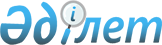 Осакаров ауданының аймағы жерлеріндегі жайылымдарды басқару және оларды пайдалану бойынша 2022-2023 жылдарға арналған іс-шаралар Жоспарын бекіту туралы
					
			Мерзімі біткен
			
			
		
					Қарағанды облысы Осакаров аудандық мәслихатының 2022 жылғы 5 сәуірдегі № 205 шешімі. Мерзімі өткендіктен қолданыс тоқтатылды
      Қазақстан Республикасының "Қазақстан Республикасындағы жергiлiктi мемлекеттiк басқару және өзін-өзі басқару туралы" Заңына, Қазақстан Республикасының "Жайылымдар туралы" Заңына сәйкес аудандық мәслихаты ШЕШТІ:
      1. Осакаров ауданының аймағы жерлеріндегі жайылымдарды басқару және оларды пайдалану бойынша 2022-2023 жылдарға арналған іс-шаралар Жоспары осы шешімнің қосымшасына сәйкес бекітілсін.
      2. Осы шешім алғашқы ресми жарияланған күнінен кейін күнтізбелік он күн өткен соң қолданысқа енгізіледі. Осакаров ауданының аймағы жерлеріндегі 2022-2023 жылдарға арналған жайылымдарды басқару және оларды пайдалану жөніндегі Жоспары.
      Жайылымдарды басқару және оларды пайдалану жөніндегі жоспар жайылымдарды ұтымды пайдалану, жемшөпке қажеттілікті тұрақты қамтамасыз ету және жайылымдардың тозу процестерін болғызбау мақсатында қабылданады.
      Жоспар мазмұны:
      1) жайылым айналымдарының қолайлы схемалары осы Жоспардың 1 - 23 қосымшаларына сәйкес;
      2) жайылымдардың, оның ішінде маусымдық жайылымдардың сыртқы және ішкі шекаралары мен алаңдары, жайылымдық инфрақұрылым объектілері белгіленген картасы осы Жоспардың 24 - 46 қосымшаларына сәйкес;
      3) жайылым пайдаланушылардың су тұтыну нормасына сәйкес су көздеріне (өзендерге, көлдерге, тоғандарға, апандарға, суару немесе суландыру суармалау каналдарына, құбырлы немесе шахталы құдықтарға) қол жеткізу схемасы осы Жоспардың 47 - 69 қосымшаларына сәйкес; 
      4) құқық белгілейтін құжаттар негізінде жер санаттары, жер учаскелерінің меншік иелері және жер пайдаланушылар бөлінісінде әкімшілік-аумақтық бірлік аумағында жайылымдардың орналасу схемасы (картасы) осы Жоспардың 70 - 92 қосымшасына сәйкес;
      5) осы Жоспардың 93-115-қосымшаларына сәйкес жергілікті жағдайлар мен ерекшеліктерге қарай жеке ауладағы ауыл шаруашылығы жануарларын жаю үшін халықтың мұқтажын қанағаттандыру бойынша қажетті жайылымдардың сыртқы және ішкі шекаралары мен алаңдары белгіленген карта, бірақ ауданда тегін жайылымдық жерлердің болмауына байланысты халықтың сұранысын толық қамтамасыз ету мүмкін емес, аудан тұрғындарының жеке шаруашылықтарындағы жайылымдық жерлерге жалпы қажеттілігі 609 мың гектарды құрайды.
      6) ауыл шаруашылығы жануарларын жаюдың және айдаудың маусымдық маршруттарын белгілейтін жайылымдарды пайдалану жөніндегі күнтізбелік графигі осы Жоспардың 116 қосымшаларына сәйкес;
      7) тиісті әкімшілік-аумақтық бірлікте жайылымдарды ұтымды пайдалану үшін қажетті өзге де талаптарды қамтуға тиіс. 
      Осакаров ауданы Қарағанды облысының өсімдік шаруашылығы өңірі болып табылатындықтан және оның көп бөлігінде дәнді, майлы, жемшөп, бұршақ және көкөніс дақылдары егілетін шағын аумақтық аудан болғандықтан, осы жоспарда жайылымы жоқ жеке және (немесе) заңды тұлғалардың ауыл шаруашылығы жануарларының мал басын орналастыру үшін жайылымдарды қайта бөлу схемасы сияқты схемалар (карталар) жоқ, және оны берілетін жайылымдарға қайта ауыстыру мен бос жерлердің болмауына байланысты аудандық маңызы бар аумақта, кентте, ауылдық округте орналасқан жайылымдармен қамтамасыз етілмеген жеке және (немесе) заңды тұлғалардың ауыл шаруашылығы жануарларының мал басын шалғайдағы жайылымдарға орналастыру схемасы көрсетіледі.
      Жоспар жайылымдарды геоботаникалық зерттеп - қараудың жай-күйі туралы мәліметтер, ветеринариялық - санитариялық объектілер туралы мәліметтер, иелерін-жайылым пайдаланушыларды, жеке және (немесе) заңды тұлғаларды көрсете отырып, ауыл шаруашылығы жануарлары мал басының саны туралы деректер, ауыл шаруашылығы жануарларының түрлері мен жыныстық жас топтары бойынша қалыптастырылған үйірлердің, отарлардың, табындардың саны туралы деректер, шалғайдағы жайылымдарда жаю үшін ауыл шаруашылығы жануарларының мал басын қалыптастыру туралы мәліметтер, екпе және аридтік жайылымдарда ауыл шаруашылығы жануарларын жаю ерекшеліктері, малды айдап өтуге арналған сервитуттар туралы мәліметтер, мемлекеттік органдар, жеке және (немесе) заңды тұлғалар берген өзге де деректер ескеріле отырып қабылданды.
      Осакаров ауданы Қарағанды облысының солтүстік бөлігінде орналасқан.
      Аудан Қарағанды облысының Нұра және Бұқар-Жырау аудандарымен, Ақмола облысының Аршалын ауданымен, Павлодар облысының Баянауыл ауданымен шекаралас.
      Аудан көлемі 12,6 мың шақырым құрайды. Аудан орталығы — Осакаровка кенті. Аудан құрамына Молодежный кенті, 53 ауылдық елді мекен кіретін, 21 ауылдық округі бар. Аудан Қазақ ұсақ шоқылық - Сары –Арқа географиялық аймаққа кіреді, онда Нияз, Ақдын, Шоқай, Ерейментау таулары анықталған.
      Ауданның жер бедері ұсақ шоқылық, орындарымен аласа таулық: олар-Шокай, Нияз. Аудан аумағында Шидерты, Өленті, Есіл өзендері ағып жатыр. Аудан аумағында жасанды су қоймалары бар Республикадағы ең ірі гидротехникалық ғимарат Қаныш Сатпаев атындағы канал өтеді. Сондай-ақ мынадай көлдері бар: Қаракөл, Шыбынды, Есіл және Тұзды су қоймасы.
      Климат шұғыл-континетальды, құрғақ. Континентальдықтың биік дәрежесі қызудың кесек-кесек жылдық және тәулік амплитудасында және мезгілдің ауа райы көрсеткішінің тұрақсыздығына білінеді (жылдан жылға). Жаз ауданның аумағында ыстық және ұзақ. Ауаның қызуы жазда 40-48°С дейін көтеріледі, керісінше қыс суық, аяздар 40-45°С дейін және тіпті 50°С жетеді. Жылы кездің мерзімі орта есептегенде ауданның аумағында (ауаның тәуліктің орташа температурасының қызуымен 0° биік) ұзақтығы 200 күннен 240 күнге дейін созылады.
      Аудан бойынша жауын-шашынның жылдық саны 130 мм және 310 мм дейін және астам өзгереді. Жылы кездің (IV-X) жауын-шашындары орташа 150-250 миллиметр есептеледі.
      Ауданда желдің энергетикалық қорларлары айтарлықтай жоғары немесе зор болып саналады және халық шаруашылығының мұқтаждығына пайдалануға мүмкіндігі бар. Желдің жылдық орта есеппен жылдамдығы 2,0 - 4,4 метр секундтына құрайды. Желдің басым бағыты – оңтүстік-батыс және оңтүстік.
      Табиғи-климат зонасы ландшафтық далалық зонамен ұсынылған. Құба топырақ көпшілік кездеседі, азгумустық оңтүстік қара топырақты шағын жерлер де бар. Құрғақ зона шұғыл континенттің климатымен сипатталады: жаз ыстық және құрғақ, қыста қары аз, бірақ қыс қатты болады және жел мен боран соғып тұрады.
      Жазғы мезгілдің буланғыштығы атмосфералық жауын-шашындарды 3-7 есе шамадан асады. Күрт континентальдық қатты қыс, жаздың биік қызуларымен, ауаның жылдық және тәулік үлкен амплитудамен және аз атмосфералық жауын-шашынмен анықталады. Ауданның өсімдіктері
      Шымды-дәнді өсімдік дала көпшілік күңгірт –құба жерлерде орналасқан. Жеңіл құмдақ топырақта жусан-бетеге далалары қалыптасқан, жусан, бетеге, түрлі шөптер-шашақбас аққаңбақ, далалық сәлбен, ұзын жапырақты құмдақшөп кездеседі. Ауыр балшықты жерлерде өсімдік құрамында- қылтан-селеу, Сиверс жусаны да кездеседі.
      Қазақстан Республикасының Ауыл шаруашылығы министрінің 2015 жылғы 14 сәуіріндегі "Жайылымдардың жалпы алаңына түсетін жүктеменің шекті рұқсат етілетін нормасын бекіту туралы" № 3-3/332 Бұйрығына сәйкес Осакаров ауданының жалпы алаңы жүктемесінің шекті рұқсат етілетін нормасы – далалық аймағы, кіші аймақтар - құрғақ дала үшін қабылданды, жайылымдардың типтері - сортаң жерлердегі көделі - бетегелі, жусанды – бетегелі. Аудан алаңы туралы жалпы мәліметтер.
      Жайылымдардың жалпы алаңы, кенттер және ауылдық округтер бойынша 1 128 263 гектар бекітілген, соның ішінде елді мекенді жерлері 144 712 гектарды құрайды. 117 қосымшаға сәйкес ауыл шаруашылығы мақсатындағы жерлерге 870 882 гектар жер бөлінген.
      118 қосымшаға сәйкес жайылымдардың жалпы алаңы, ауылдық округтер бойынша 570 163 гектар бекітілген, соның ішінде түбегейлі жақсартылған – 114 205 гектарды құрайды.
      Ауылдық округтері бөлінісіндегі ветеринариялық-санитариялық объектілер туралы ақпарат 119 қосымшасына сәйкес.
      120 қосымшаға сәйкес ауданда 21940 - жылқы, 43 791 – ірі қара мал, 48 683 – ұсақ қара мал бастары тіркелген.
      Жайылымдық кезеңінде, жайылымдардағы арналған жем-шөп қорлары ұзақтығы 135-200 күн аралығында пайдаланылады. Шабындық және жасанды шабындықтардағы мал азығы, малды қорада бағу кезеңінде пайдаланылады.
      Қазақстан Республикасы Ауыл шаруашылығы министрінің 2015 жылғы 14 сәуірдегі "Жайылымдардың жалпы алаңына түсетін жүктеменің шекті рұқсат етілетін нормасын бекіту туралы" № 3-3/332 бұйрығына сәйкес, орташа - құрғақ даладағы норматив жүктемесі 1 басқа: ірі қара мал - 13,0 - 19,0 гектар, қой мен ешкі -2,6 - 3,8 гектар, жылқы -15,6 - 22,8 гектар, түйелер -18,2 – 26,2 гектарды құрайды 121 қосымшаға сәйкес белгіленген. Жайылымдардың сыйымдылығы туралы мәліметтер.
      Жайылымдық кезеңдегі жайылымдардың сыйымдылығын айқындау әдістерінің бірі жайылымдардың өнімділігі туралы қолда бар деректер негізінде айқындау әдісі болып табылады. Жасыл жем-шөптің тәуліктік қажеттілігі жануарлардың әр-бір түрлеріне шаруашылықта қабылданған- зоотехникалық нормалар бойынша анықталады. Алайда, жасыл жем-шөптің келесі болжамды нормаларды қолдануға болады (орташа бір басқа): сиырларға сауымдылығына байланысты 40-75 килограмм, ірі қара малдың 1 жылдан астам төліне 30-40 килограмм, 1 жылға дейінгі төлге 15-25 килограмм, қой 6-8 килограмм, қозылар 2-3 килограмм, жылқы 30-40 килограмм. Өріс кезеңі мерзімінің ұзақтықтығы түрлі аймақтарда мынадай: орман зонасында 130-140 күн, орман далалық аймағында 150-200 күн, далалық аймағында 180-200 күн. Осылайша, өрістің өнімділігін, тәуліктің қажеттілігінің жасыл жемтікте және өрістің кезінің ұзақтығын, анықтау болады сыйымдылықты біле тұра, жасыл жем-шөптің жануарларға тәуліктік қажеттілігін және өріс кезеңі мерзімінің ұзақтықтығын біле тұра, жайылымдардың сыйымдылығын анықтауға болады.
      Жайылымның бір қатар белгілі жүйелері бар: 
      - еркін немесе жүйесіз бағу, барлық жайылым мерзімінде мал жайылымда күн сайын жайылады 
      - байлаулы жайылым, жануарлар шағын алқапта жайылып арқан және шынжырда байланады, содан кейін әрі қарай басқа алқапқа ауыстырылады;
      - өрістік жайылым жүйесі, жайылым алқапты бірнеше қошарларға бөледі және кезекпен мал жайылады. Осакаров ауданы аумағында еркін және өрістік жайылым жүйесі қолданылады. Байлауда бұқа мен әлсіз кәрі мал жайылады.
      Өрістік мал жаю жүйесі. Жайылымның тиімді пайдалану негізгі бағыты- өрістік мал жаю жүйесі. Жүйесіз мал жаюдан гөрі бұл әдістің артықшылығы бар. Жұйесіз, еркін малдың жайылған кезінде шөптің қалыңдығы дәнді және бұршақты өсімдіктердің саны үнемі азаяды, нәтижесінде пайдалы өсімдіктер жоғалып кетеді нашар жеп қойылатын шөпке, тырбық өнімі аз өсімдіктерге ауысып кетеді. Осылайша жайылым мерзімінің екінші жартысында жануарлар азықтанудың жетімсіздігіне ұшырайды, пайдасы аз, қураған өсімдіктермен азықтануға мәжбүр болады. Өрістік жаю жүйесінде осы кемшіліктер жойылады, жайылымдардың жоғары өнімділігі мен шабындық шөп сақталады.
      Өрістік мал жаю жүйесінде жайылым алқабы өрістерге бөлінеді, шабындық шөпті кезек –кезек малға беріледі. Алдымен мал бірінші өрісте, содан кейін, осы учаскедегі өсімдіктер шабылғаннан кейін, малды екінші өріске жаяды. Екінші өрістен кейін малды үшінші, одан кейін төртінші өріске жаяды, барлық өрістер қолданып болғаннан кейін, мал қайтадан бірінші өріске ауыстыралады. Отаудың екінші циклы барлық өрістердің кезек тәртібінде басталады. Әрбір өріс 25-30 күн жаюдан еркін болуы тиіс, осы алқапта шөп жақсы өсу үшін. Өрістік мал жаю жүйесінде мал ұстауға қажетті алаңы азайып, сиырлардың сүттілігі жайылым кезенінде 15-25 % артып, төлдердің тірі салмақ өсімі жүйесіз мал жаюмен салыстырғанда 25-30 % артады. Әр түрлі табиғи аймақтары мен жайылым типтеріне, тиісті жайылым айналымы әзірленеді. В. И. Ларинның деректері бойынша Қазақстанның жағдайында жайылымдық кезеңде құрғақ далалық аймақта балауса өсу мүмкін, осыған байланысты құрғақ дала аумағында шабындық шөп отау циклдарының саны екі-үш рет ұсынылады. Үш танапты егіс жүйесінің жайылым айналымында қүрғақ-дала зонасына арналған шабындық шөптің екі рет отауы қарастырылады: 1 алқап- 3 рет отау, ағымдағы жылдың көктемінен бастап, 2 алқап- екі рет жазда және күзде, 3 алқап- бір рет күзде тұқымдардың пісуі мен шашылғаннан кейін. Жайылымның әр бір алқабы кезекті отауға бөлінеді, оның саны ауа райының жағдайына байланысты анықталады. Малдың өрісте жайылуы 6 күннен аспауы қажет.
      Жайылым айналымының орташа саны осы үлгідегі жайылым үшін формула бойынша есептелуі мүмкін: Өріс саны = (жайылымдық кезең ұзақтығы) малдың өрісте болу рұқсат етілген ұзақтығы /циклдарының отау саны) /1,5, яғни 180/6/2=15.
      Үш танапты жайылым айналымында орта есеппен екі есе отау шөп көзделеді. Жайылымдық кезең ұзақтығы 180 күн болғаны және малдың өрісте 6 күн болған жағдайда, жайылым айналымындағы өрістің жалпы саны 15 құрайды, ал алаңда 5.
      Өрістің мөлшерін есептеу. Өрістің мөлшері табындық алқапқа тең /өрістің саны/.
      100 мал бас отар үшін, сиырлар 600/15=40 гектар.
      Барлығы: 100 мал басы үшін үш танапты жайылым айналымы, ірі қара мал жайылым айналымының көлемі 600 гектар, алқаптың көлемі 200 гектар, әр бір алқапта 40 гектардан 5 өріс.
      Өріс жайылым жүйесіндегі шабындық шөптің кезекті отауды ұтымды пайдалануды ұйымдастыру үшін өрістің ұзындығы, ені мен нысаны маңызды орын алады. Құрғақ далалық аймағының табиғи жайылымдарында алқаптың жайылым айналым мөлшері 60-90 гектар шегінде ұсынылады, мал жаю кезінде 3-4 кезекті отау ұйымдастырылады.
      Алқаптар мен өрістерді орналастыру кезекті отау жүргізген кезінде малдардың қуаты мен күшін зая жіберетін малдарды басқа жерлерге бос жүрісін азайту маңызды талап болып табылады.
      Малдың бос жүрісінің негізгі түрлері мынадай- алқап, өріс және жазғы және жазғы лагерлер, суат пунктілері арасындағы.
      Отаудың түрлері. Бірінші кезекте, шөптер масақтануға жақын учаскелерді отауға орынды. Қоршалмаған өрістерді отау кезінде, оң нәтиже беретін "аяқ астындағы" мал жаю әдісін қолдану қажет. Бұл әдісте табын баяу жүруде және бақташымен тоқталып отырады, сондықтан шабындық шөп бірқалыпты жеп қойылады. Таңертең табынды нашар шабындық шөп алаңымен немесе алдыңғы күндері мүлдем пайдаланылған алаңымен жүргізу қажет. Тамақтанғысы келген мал жеуге кем жарамды өсімдіктерді жақсырақ жеп қояды, күннің екінші ортасында оларды балғын телімге ауыстыруымен салыстырғанда.
      Жайылымдарды сақтау және өнімділігін арттыру, ботаникалық шабындық шөпті жақсарту үшін, эрозияны болдырмау немесе жол бермеу үшін Осакаров ауданы үшін төрт танапты жайылымдар айналымының схемасы болып табылады. Зооветеринарлық талаптарына сәйкес табын жас-жыныс топтық бойынша қалыптастырылады.Жайылымдар айналымының алаңы мал жаюды ұйымдастыру кезіндегі қолайлы жағдайларын жасауымен, топтардың жер азықтығымен қамтамасыз етілуін есепке алғанда анықталады. Жайылым айналымы әр бір табын тобы бойынша бекітіледі. Сиыр табындарына жақын жердегі елді мекен маңында орналасқан табиғи жайылымдар беріледі. Қой мен жылқыларға неғұрлым шалғайдағы жайылымдық алқаптар беріледі. Табындық, отарлық телімдер мүмкіндігінше ықшам қолданылады.Телімдер шекаралары табиғи ашық көрінген пішінділері мен табиғи батпақты жерлеріне орайластырылады.
      Ауданда бар малды азықтану үшін жайылымдарды бірнеше рет отау ұсынылады. Бірнеше рет отау шабындық шөптің толық пайдалануына әсер етсе де, алайда жайылымдар бірте-бірте өз өнімділігін төмендетіп, азықтық сапасын нашарлатады.
      Жоғарыда айтылғандардың негізінде жайылым айналымдарының ұтымды схемасы дайындалды:
      Үшжылдық үш танапты жайылым айналымы әр алқапта 5 өрістен.
      Пайдалануды жылдар бойынша алмасу:
      бірінші жылы – үш мәрте өшіктіру, бірінші өшіктіру көктемнен басталып 15 маусымда аяқталады;
      екінші жылы – қыркүйек - қазан айларында өшіктіру;
      үшінші жылы – шілде -тамыздың бірінші жартысында өшіктіру 116 қосымшасына сәйкес.
      Мал жаюға қатысты әртүрлі есептеулердің ыңғайлылығы үшін әр түрлі мал түрлерін салыстыру немесе жинақтау үшін шартты бірлік қолданылады.
      Ауылшаруашылық жануарларының шартты басы-бұл жануарлардың әртүрлі түрлері мен санаттарын салыстыру үшін қолданылатын бірлік. Эквиваленттілік жануарлардың емге қажеттілігі негізінде анықталады. Ауыл шаруашылығы жануарларын шартты бастарға қайта есептеу коэффициенті
      Қазіргі уақытта Осакаров ауданында жеке қосалқы шаруашылықтардың және заңды тұлғалардың келесі жалпы саны тіркелген:
      - сиырлар -18 712 бас;
      - ірі қара мал төлі, тұқымдық бұқалар - 25079 бас;
      - ұсақ мал - 48 683 бас;
      - жылқы, түйелер -21 940 бас;
      оның ішінде жеке ауладағы мал басы жоспарға 122-қосымшаға сәйкес құрайды:
      - ірі қара мал - 31653 бас;
      - ұсақ мал - 37432 бас;
      - жылқылар мен түйелер - 13149 бас.
      Осакаров ауданы жеке аулаларындағы малдарды жаю үшін пайдаланылатын жайылымдардың барлық алаңы 456 мың гектарды құрайды. Ірі қара мал басына жүктеме нормасы – 13,0 га/бас., ұсақ мал - 3 га/бас., жылқылар мен түйелер - 18га/бас. Осакаров ауданы халқының жеке ауласының жайылымдық алқаптарына қажеттілік мынаны құрайды:
      ірі қара мал үшін - 31653 бас. * 13 га/бас. = 411,5 мың га;
      ұсақ мал үшін – 37432 бас. * 3 га/бас. = 112,3 мың га;
      жылқылар мен түйелер үшін -13149 бас. * 18 га/бас.= 236,7 мың га;
      411,5 мың га + 112,3 мың га+ 236,7 мың га = 760,5 мың га.
       Аудан халқының жеке аулаларындағы жайылымдық алқаптарға қажеттіліктің барлығы 305 мың га құрайды.
      Жайылымдық алқаптарға қалыптасқан қажеттілікті мемлекет мұқтажы үшін жерді сатып алу не алып қою және ауыл шаруашылығы тауарын өндірушілердің жерлерінен халықтың ауыл шаруашылығы жануарларын жаю есебінен толықтыру қажет. Жайылымдардың болмауына байланысты тапшылықты толық көлемде жою мүмкін емес. Ауыл шаруашылығы жануарларын суару туралы мәліметтер
      Суаратын пункттер жануарлардың жайылатын мал басының түрлері мен топтарын, олардың учаскелерді пайдалану маусымдылығын, жергілікті жер бедерін ескере отырып орналастырылады. Су көздерін орналастыру кезінде суаруға ыңғайлы тәсілдерді ескеру және санитарлық-профилактикалық ережелерді сақтау қажет. Осы мақсатта су көздерін батпақты, су басатын және ластанған учаскелерде орналастыруға, сондай-ақ бір суару пунктінен 250 бас ірі қара мал немесе 2000 қойға қызмет көрсетуге арналған деп жобалап жасауға болмайды.
      Жоғарыда айтылғандарды ескере отырып, жайылым аймағындағы ауыл шаруашылығы жануарлары су объектілеріне еркін қол жеткізе алады. Сонымен қатар, жекелеген учаскелерде су объектілерінде ауыл шаруашылығы жануарларын суару үшін тиісті түрде жабдықталған арнайы бөлінген орындар пайдаланылады.
      Жайылымдық сумен жабдықтау көздері өзендер, көлдер және ағынды су тоғандары сияқты табиғи су объектілері болып табылады.
      Ауыл шаруашылығы жануарларының түрлері мен жыл мезгілдері бойынша суға қажеттілікті есептеу мынадай нормалар бойынша жүргізіледі:
      ірі қара мал мен жылқы үшін - 45-60 литр;
      1-2 жастағы төлдер үшін - 25- 35 литр;
      бір жасқа дейінгі төлдер үшін – 10 - 15 литр;
      қой мен ешкі үшін – 3 - 5 литр;
      қозылар үшін - 1-2 литр.
      Жайылымнан суару орнына дейінгі рұқсат етілген қашықтық:
      сиырлар үшін - 2,5 км;
      бұзаулар үшін - 1 км;
      ірі қара мал төлі үшін - 2,5 км;
      қой мен ешкі үшін - 3 км;
      жылқылар мен түйелер үшін - 4,6 км-ге дейін.
      Осакаров ауданының жайылымдық жерлері негізінен сумен толық қамтамасыз етілген. Уақытша (маусымдық) пайдаланылатын мал айдау жолдары және мал айдау үшін белгіленген сервитуттар туралы мәліметтер
       Осакаров ауданының әкімшілік аумағында мал жаю орындарына, суат көздеріне, лагерьлерге, фермаларға, қашадан қашаға мал айдау жолдары ұйымдастырылған. Мал айдау жолдары, әдетте, олардың ең үлкен алаңға қызмет көрсетуін және жайылымдардың тұрақ орындарымен және мал суаратын орындармен ыңғайлы әрі қысқа байланысын жасауды есептей отырып орналастырылады.
      Мал айдайтын жолдардың қолайлы схемасын тік сызықты, артық қисықтар мен бұрылыстарсыз, тегіс бұрышты бұрылыстар арқылы жасайды. Мал айдайтын жолдар өзендерді, бұлақтарды, арықтарды кесіп өтпейтіндей етіп, батпақты жерлерден өтпейтіндей, арқалықтардың және тік жыралардың шеттерінен, оларды кесіп өтпестен, сондай-ақ арқалықтардың тальвегтерінен өтпейтіндей етіп орналастырылған. 
      Мал өткелдерінің ені жануарлардың түріне, үйінділер мен отарлардың мөлшеріне, сондай-ақ топырақтың механикалық құрамына, шөптің құрғау дәрежесіне және эрозия процестеріне байланысты қарастырылады. Мал айдау жолдары жол желісімен, әсіресе, аудандық және облыстық жолдармен біріктірілмеген.
      Қажет болған жағдайда жобада мал айдайтын жерлерді профильдеу және оларды таптауға неғұрлым төзімді шөп қоспаларымен шалғындандыру көзделеді. Мал айдау жолдары мал шаруашылығы изоляторларынан, мал қорымдарынан, елді мекендерден 2-3 км, жол жүру жолдарынан 1,0 – 1,5 км және көпжылдық екпелерден 0,5 – 1,0 км қашықтықта салынған. Табиғи бейнеқосылғыларға байланысты жануарлар таңертең ерте, ал кешке – күн батқан кезде қозғалуды жөн көреді. Осакаров ауданы Ақбұлақ ауылдық округінің жайылым айналымдарының қолайлы схемалары.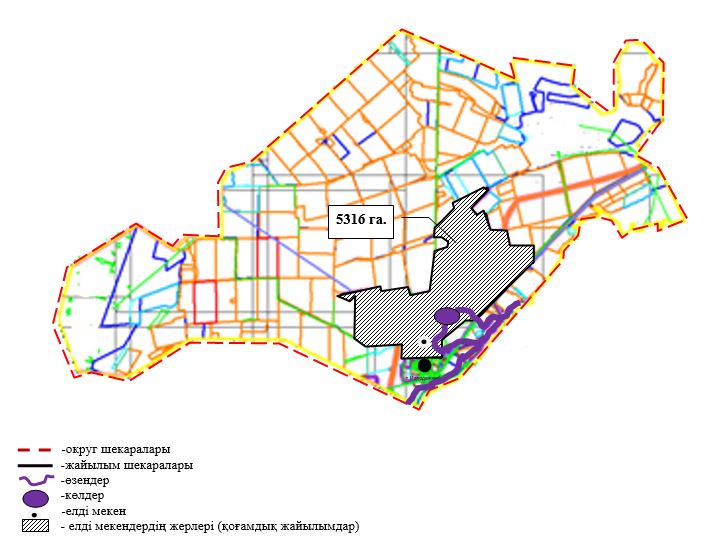  Осакаров ауданы Батпақты ауылдық округінің жайылым айналымдарының қолайлы схемалары.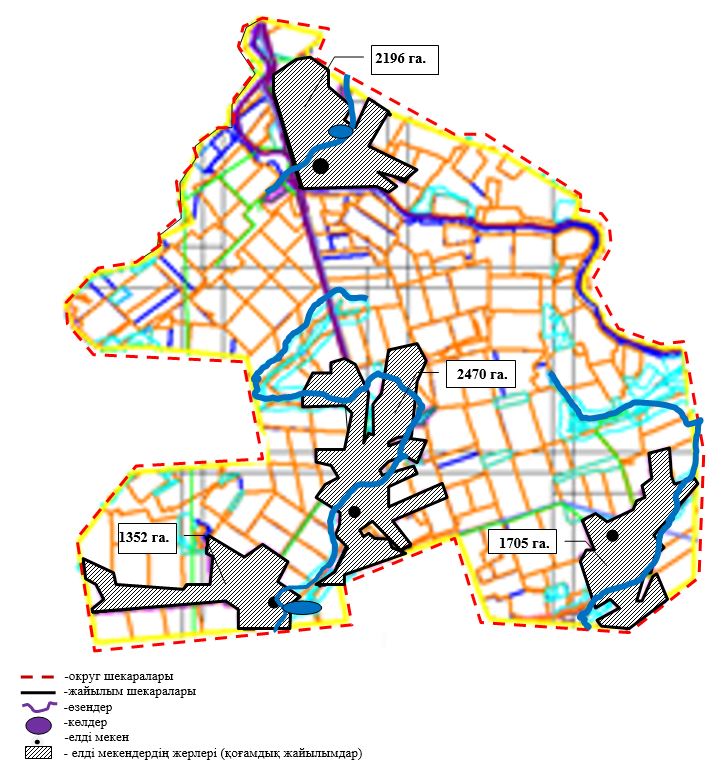  Осакаров ауданы Жансары ауылдық округінің жайылым айналымдарының қолайлы схемалары.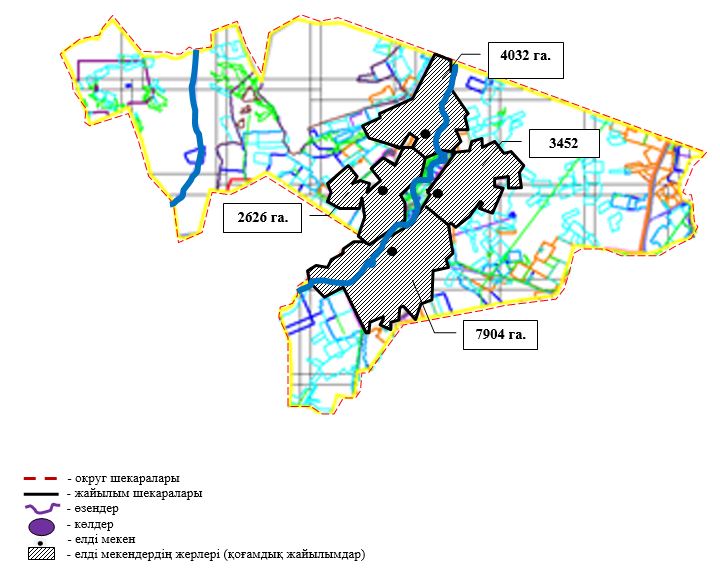  Осакаров ауданы Есіл ауылдық округінің жайылым айналымдарының қолайлы схемалары.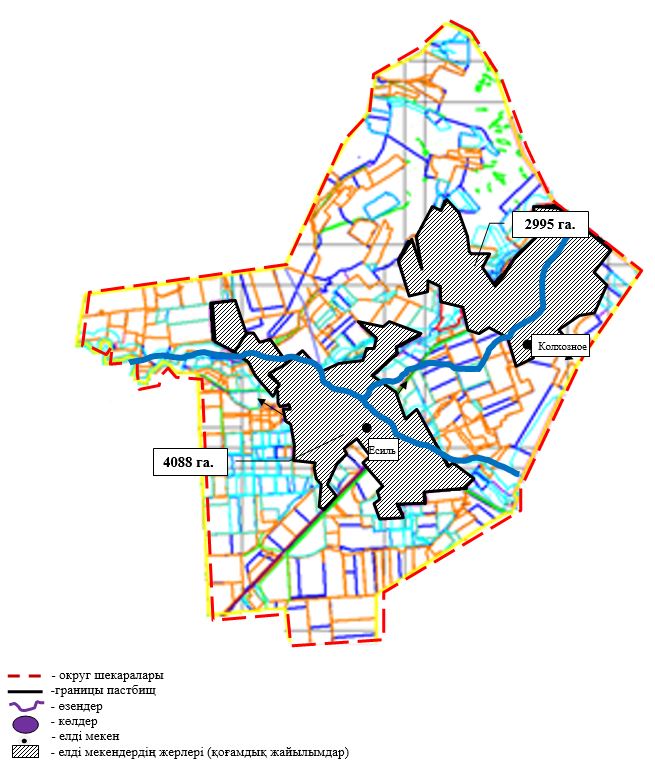  Осакаров ауданы Звездный ауылдық округінің жайылым айналымдарының қолайлы схемалары.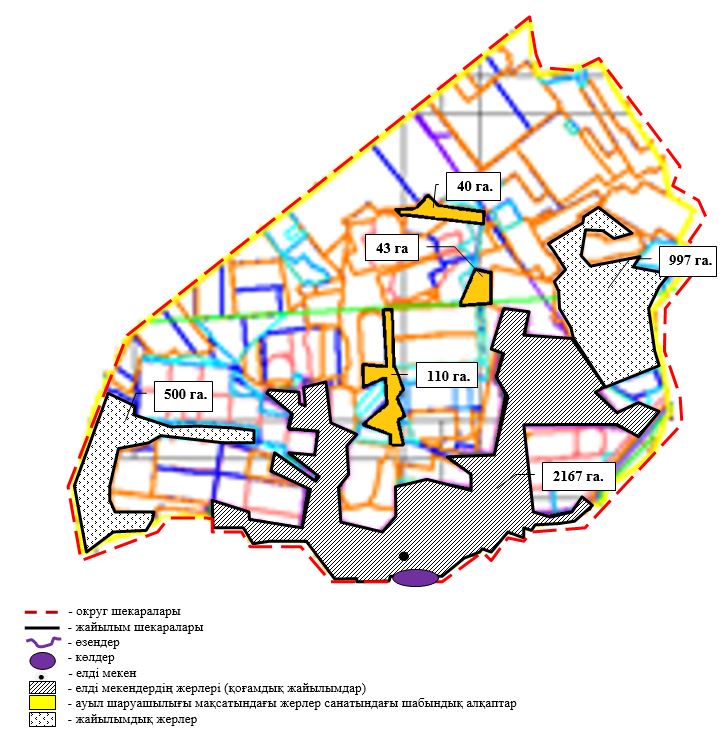  Осакаров ауданы Ертіс ауылдық округінің жайылым айналымдарының қолайлы схемалары.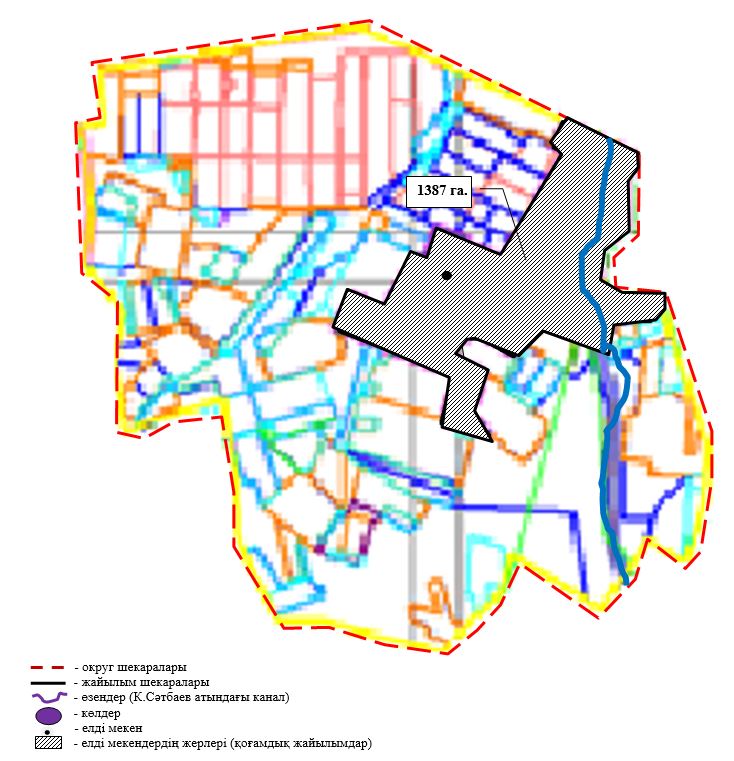  Осакаров ауданы Қарағайлы ауылдық округінің жайылым айналымдарының қолайлы схемалары.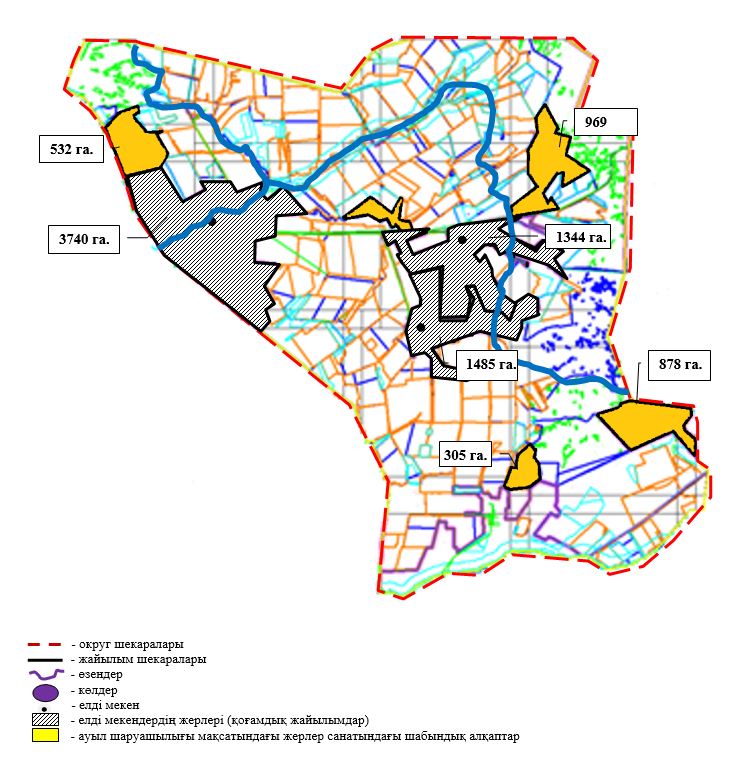  Осакаров ауданы Қаратомар ауылдық округінің жайылым айналымдарының қолайлы схемалары.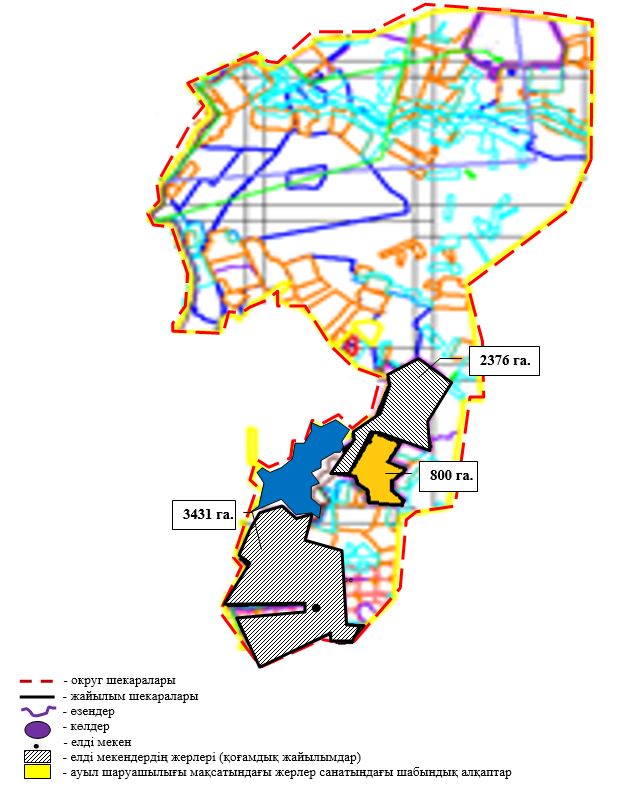  Осакаров ауданы Құндызды ауылдық округінің жайылым айналымдарының қолайлы схемалары.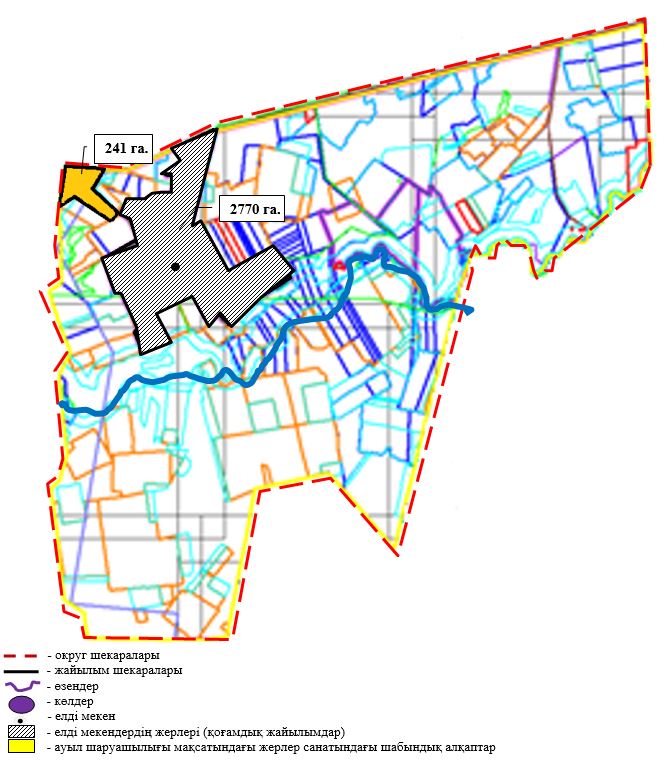  Осакаров ауданы Маржанкөл ауылдық округінің жайылым айналымдарының қолайлы схемалары.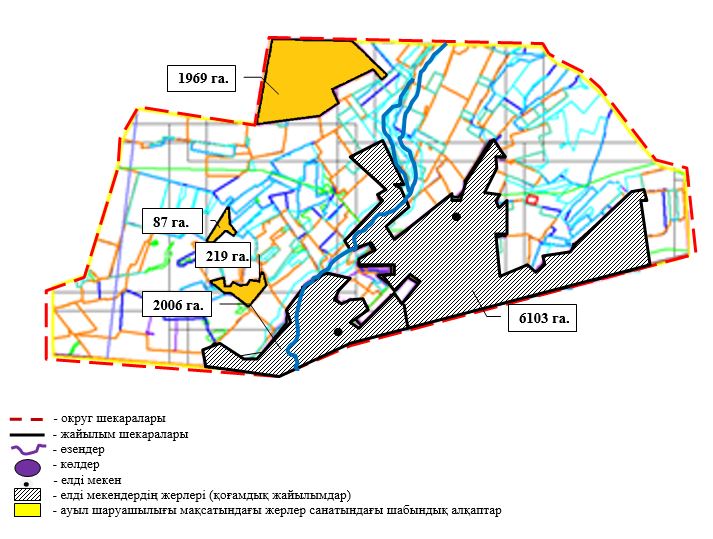  Осакаров ауданы Мирный ауылдық округінің жайылым айналымдарының қолайлы схемалары.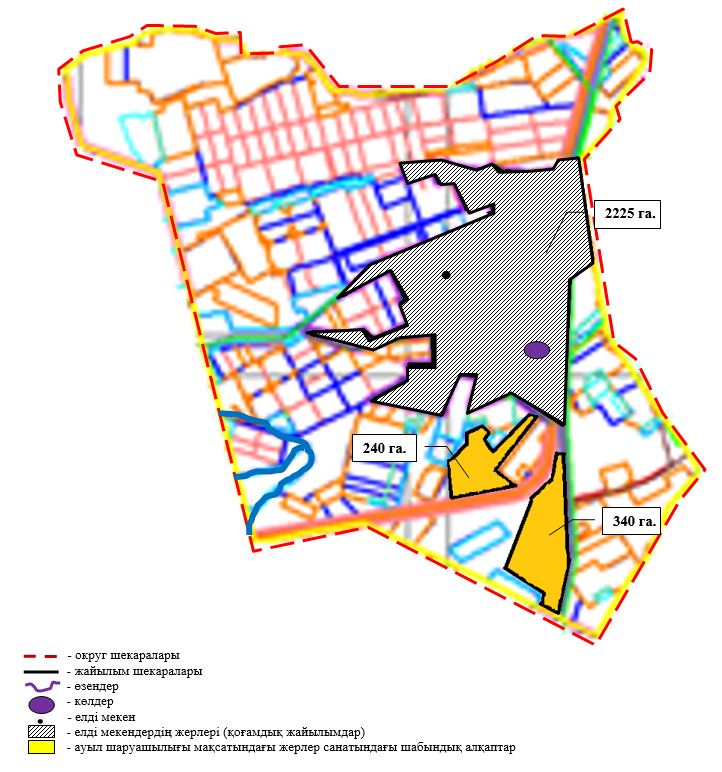  Осакаров ауданы Николаев ауылдық округінің жайылым айналымдарының қолайлы схемалары.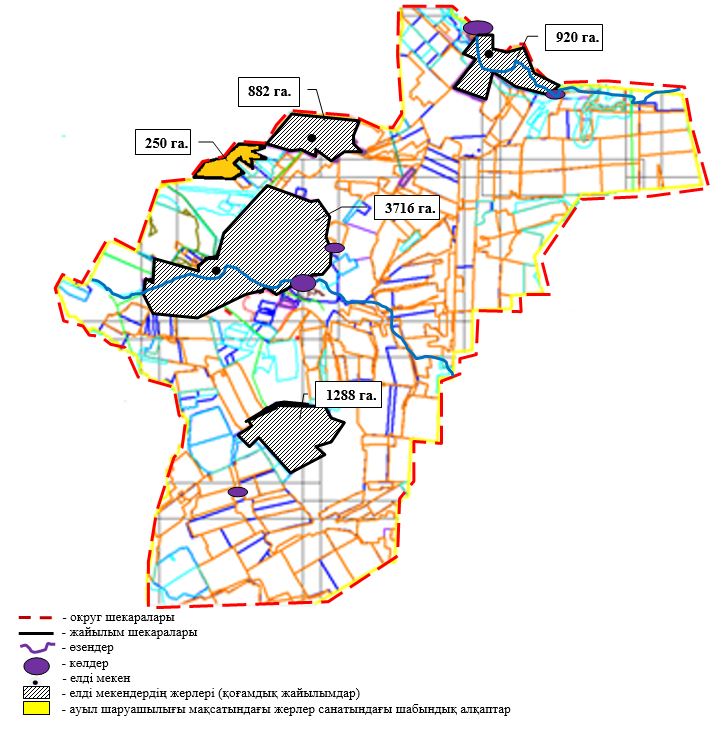  Осакаров ауданы Озерный ауылдық округінің жайылым айналымдарының қолайлы схемалары.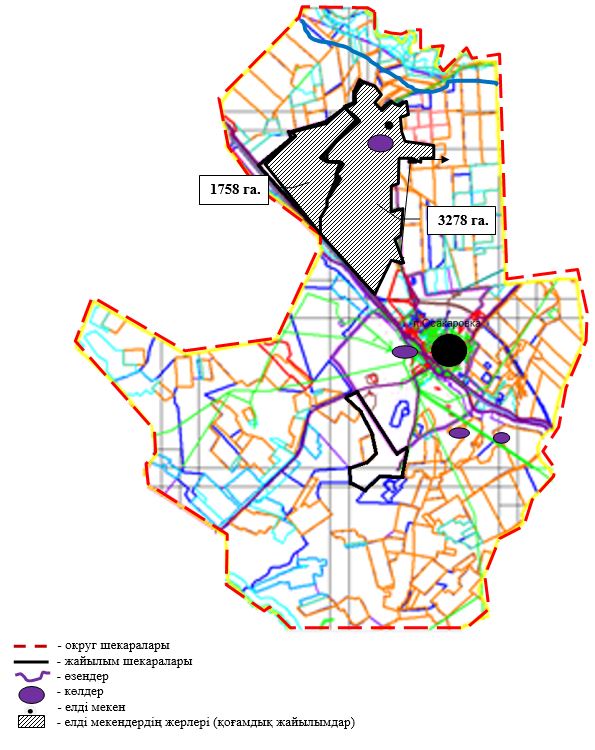  Осакаров ауданы Пионер ауылдық округінің жайылым айналымдарының қолайлы схемалары.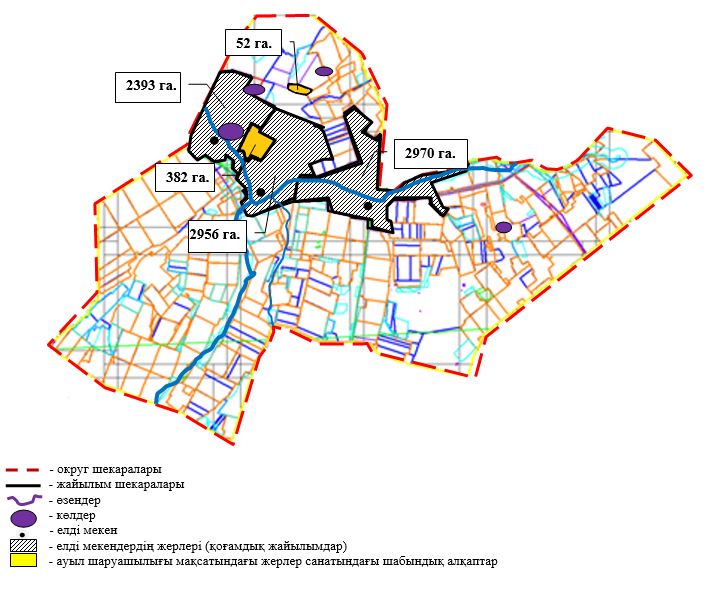  Осакаров ауданы Родников ауылдық округінің жайылым айналымдарының қолайлы схемалары.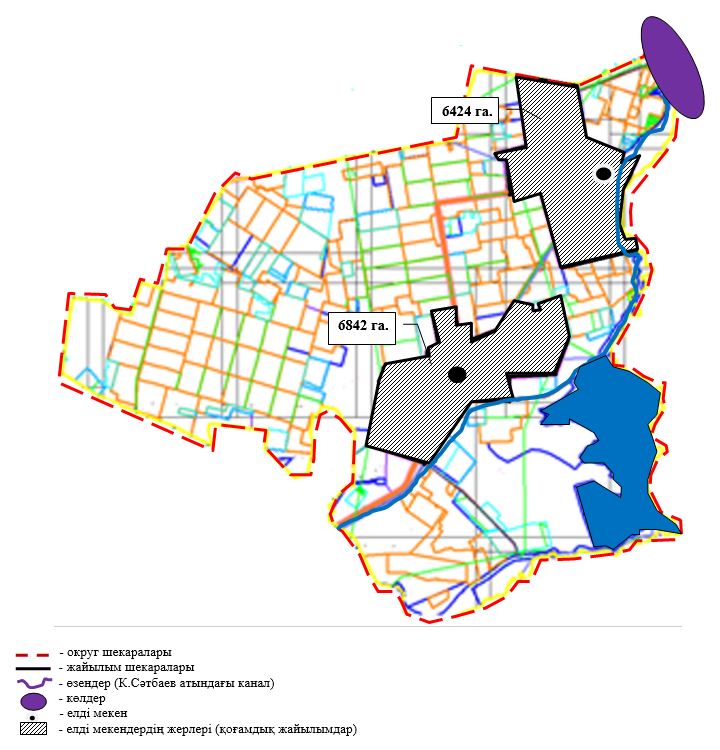  Осакаров ауданы Садовый ауылдық округінің жайылым айналымдарының қолайлы схемалары.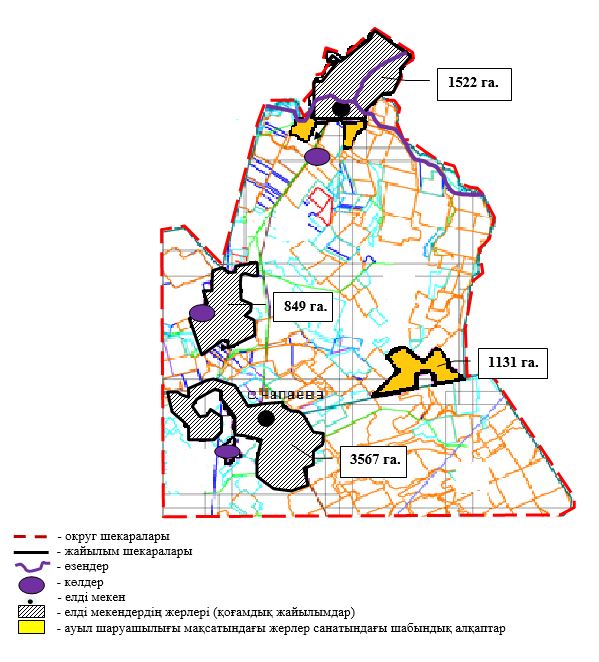  Осакаров ауданы Сарыөзек ауылдық округінің жайылым айналымдарының қолайлы схемалары.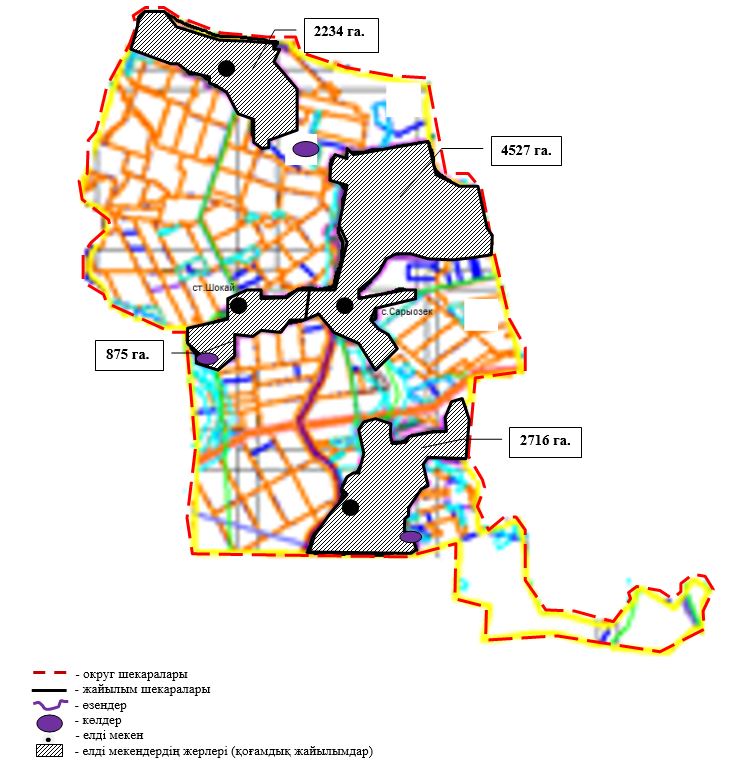  Осакаров ауданы Сұңқар ауылдық округінің жайылым айналымдарының қолайлы схемалары.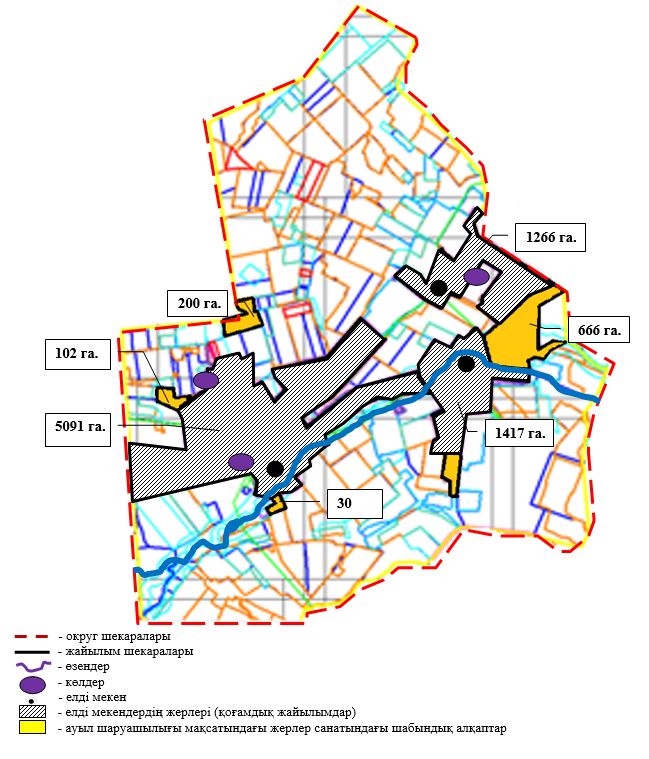  Осакаров ауданы Тельман ауылдық округінің жайылым айналымдарының қолайлы схемалары.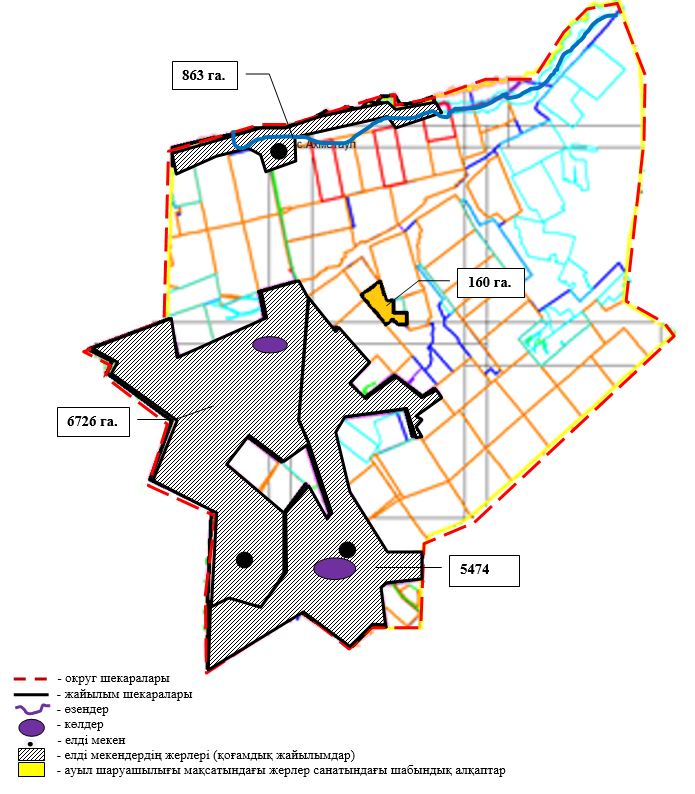  Осакаров ауданы Трудовой ауылдық округінің жайылым айналымдарының қолайлы схемалары.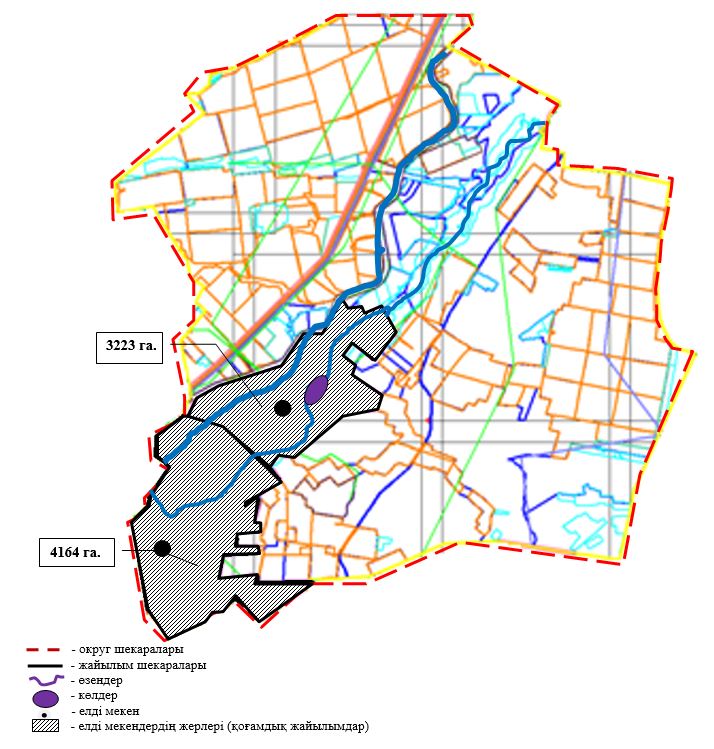  Осакаров ауданы Шідерті ауылдық округінің жайылым айналымдарының қолайлы схемалары.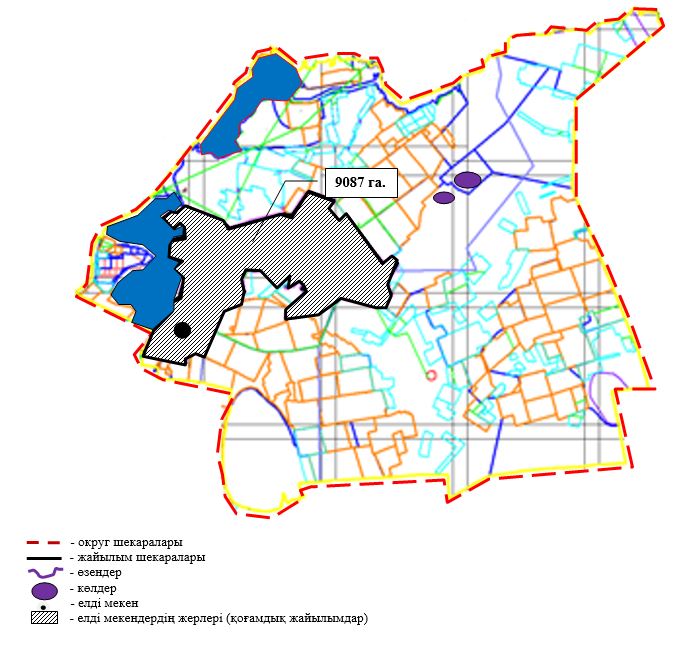  Осакаров ауданы Осакаров кенті айналымдарының қолайлы схемалары.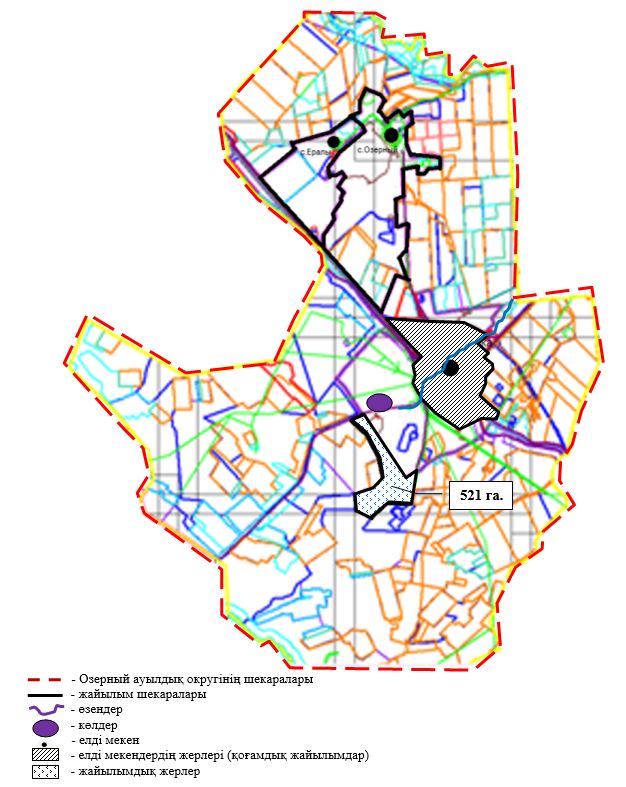  Осакаров ауданы Молодежный кенті айналымдарының қолайлы схемалары.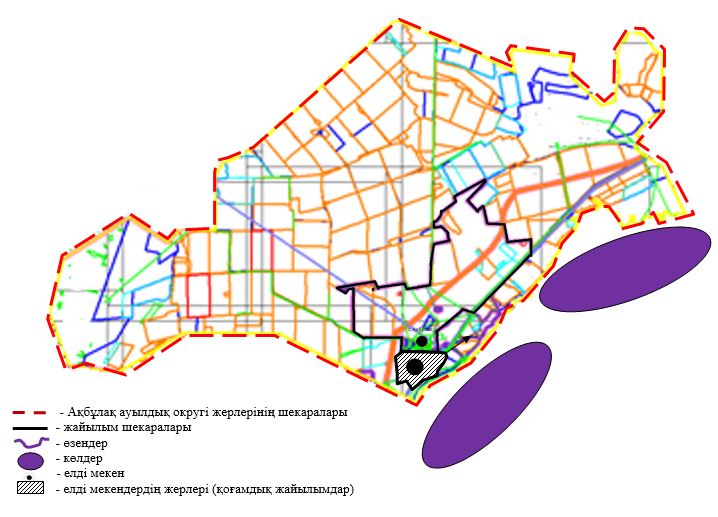  Осакаров ауданы Ақбұлақ ауылдық округінің жайылымдардың, оның ішінде маусымдық жайылымдардың сыртқы және ішкі шекаралары мен алаңдары, жайылымдық инфрақұрылым объектілері белгіленген картасы.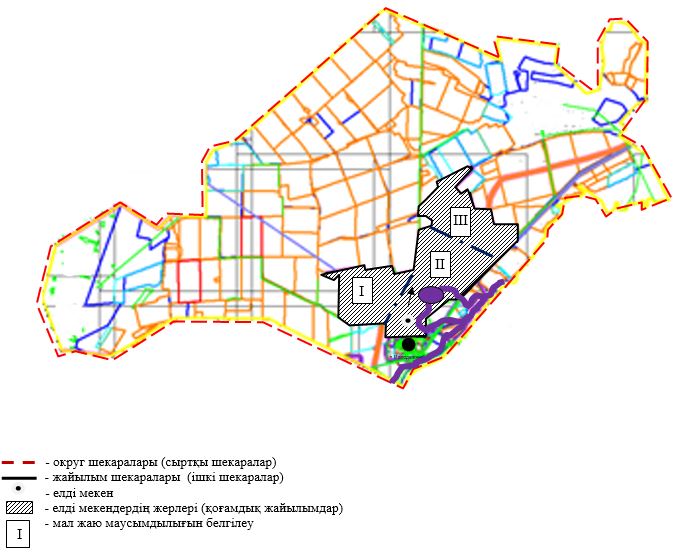  Осакаров ауданы Батпақты ауылдық округінің жайылымдардың, оның ішінде маусымдық жайылымдардың сыртқы және ішкі шекаралары мен алаңдары, жайылымдық инфрақұрылым объектілері белгіленген картасы.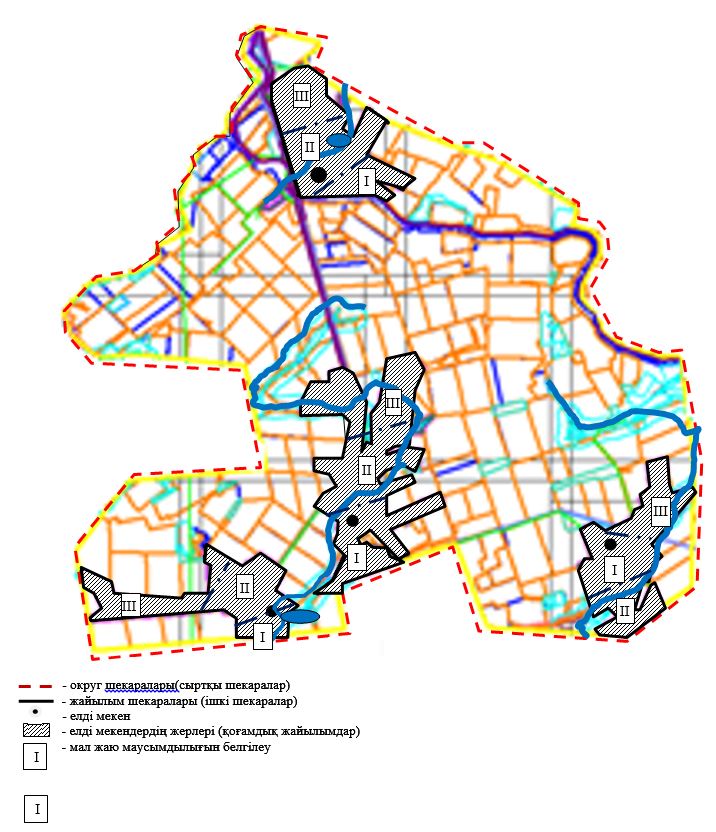  Осакаров ауданы Жансары ауылдық округінің жайылымдардың, оның ішінде маусымдық жайылымдардың сыртқы және ішкі шекаралары мен алаңдары, жайылымдық инфрақұрылым объектілері белгіленген картасы.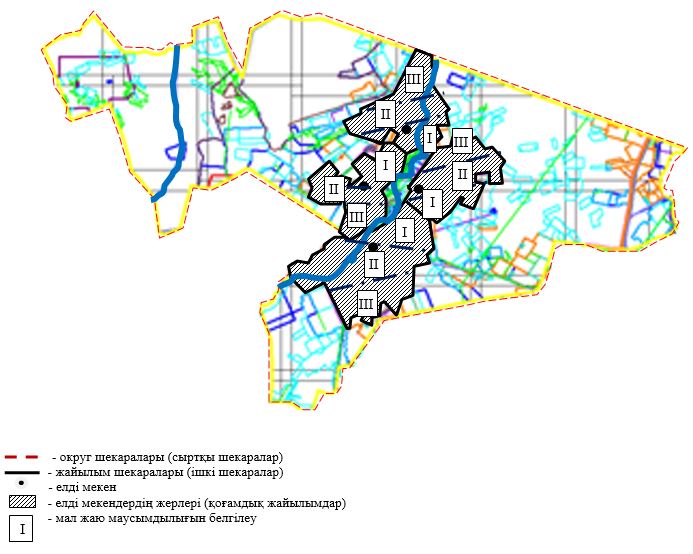  Осакаров ауданы Есіл ауылдық округінің жайылымдардың, оның ішінде маусымдық жайылымдардың сыртқы және ішкі шекаралары мен алаңдары, жайылымдық инфрақұрылым объектілері белгіленген картасы.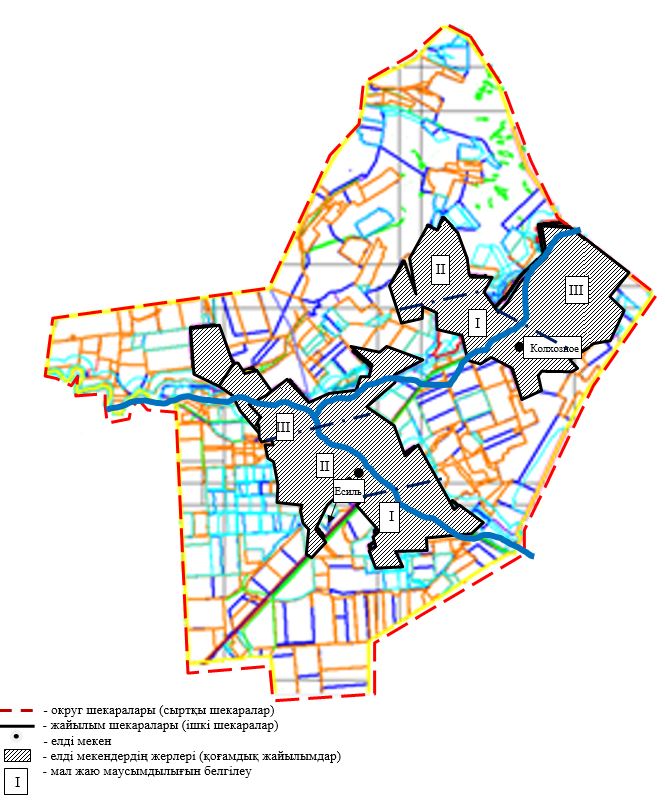  Осакаров ауданы Звездный ауылдық округінің жайылымдардың, оның ішінде маусымдық жайылымдардың сыртқы және ішкі шекаралары мен алаңдары, жайылымдық инфрақұрылым объектілері белгіленген картасы.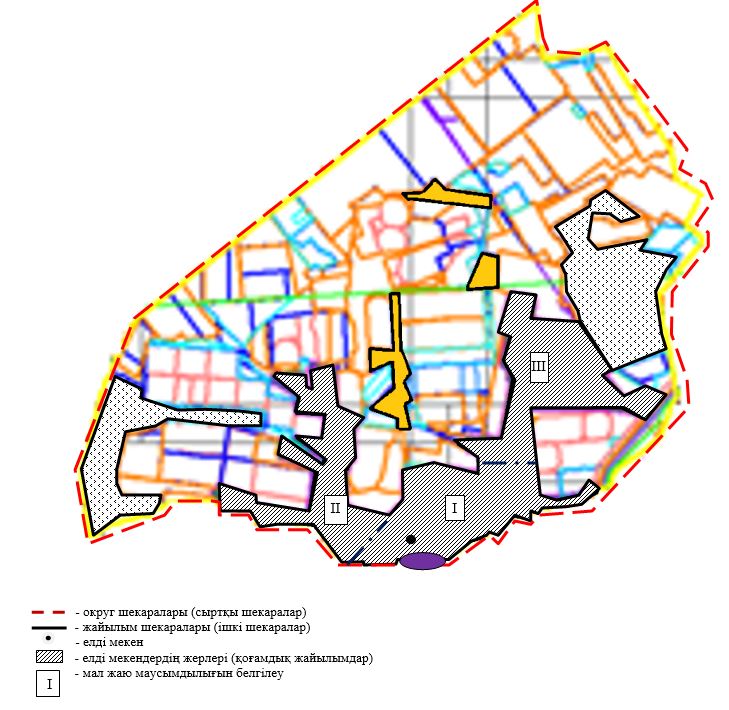  Осакаров ауданы Ертіс ауылдық округінің жайылымдардың, оның ішінде маусымдық жайылымдардың сыртқы және ішкі шекаралары мен алаңдары, жайылымдық инфрақұрылым объектілері белгіленген картасы.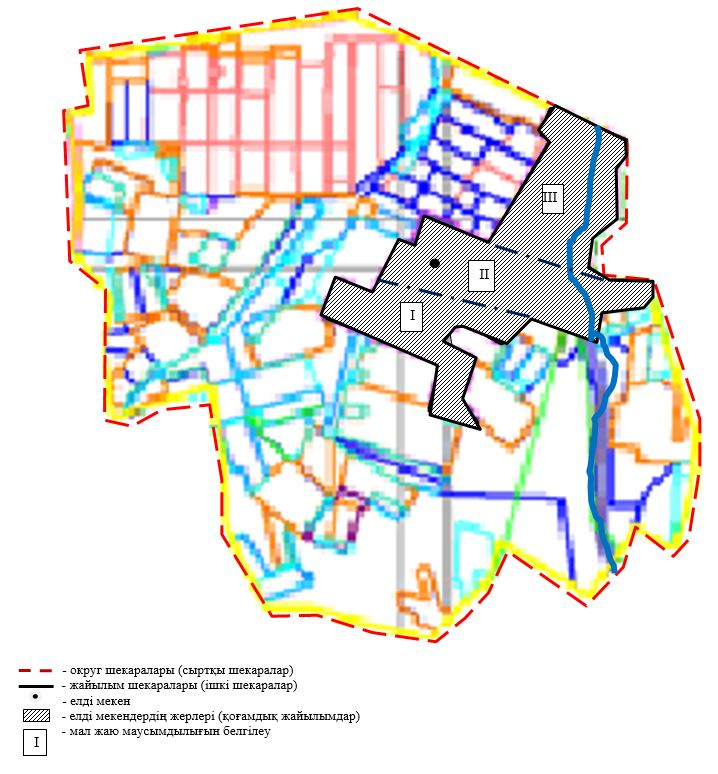  Осакаров ауданы Қарағайлы ауылдық округінің жайылымдардың, оның ішінде маусымдық жайылымдардың сыртқы және ішкі шекаралары мен алаңдары, жайылымдық инфрақұрылым объектілері белгіленген картасы.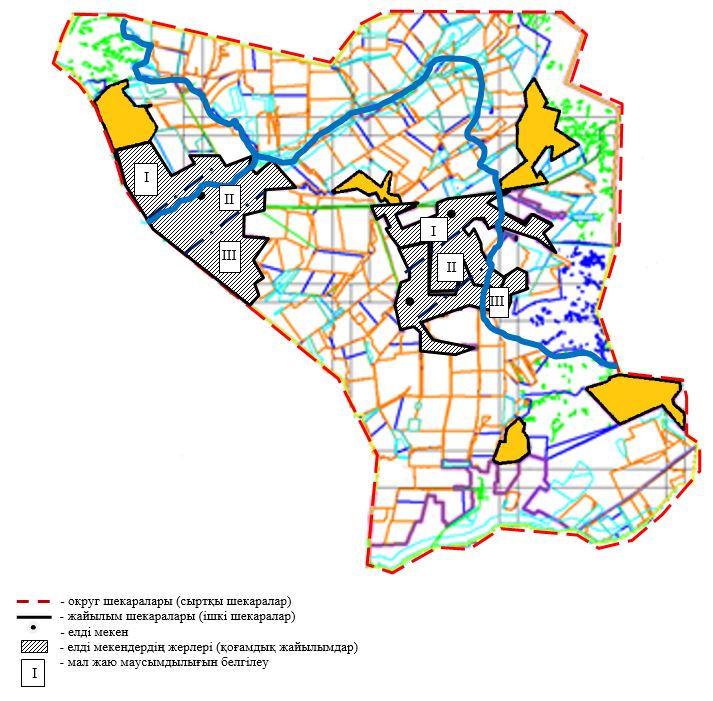  Осакаров ауданы Қаратомар ауылдық округінің жайылымдардың, оның ішінде маусымдық жайылымдардың сыртқы және ішкі шекаралары мен алаңдары, жайылымдық инфрақұрылым объектілері белгіленген картасы.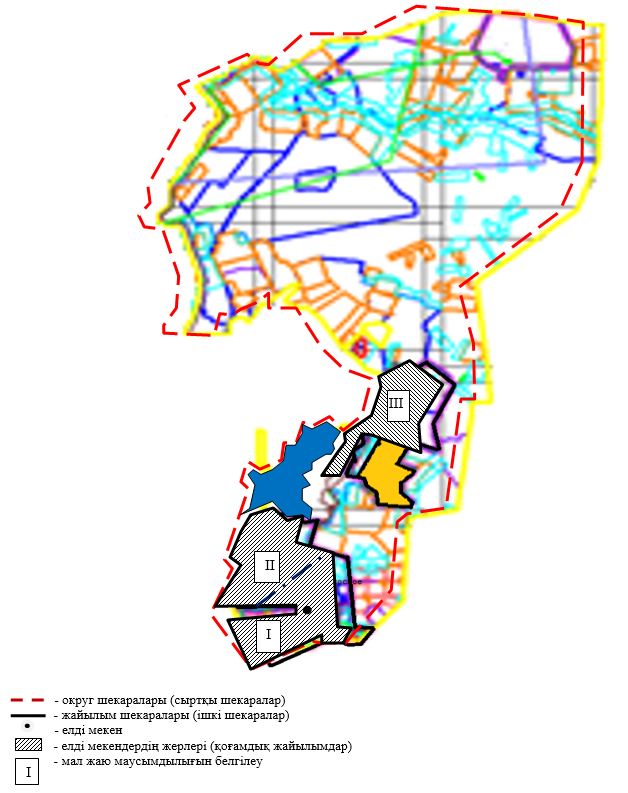  Осакаров ауданы Құндызды ауылдық округінің жайылымдардың, оның ішінде маусымдық жайылымдардың сыртқы және ішкі шекаралары мен алаңдары, жайылымдық инфрақұрылым объектілері белгіленген картасы.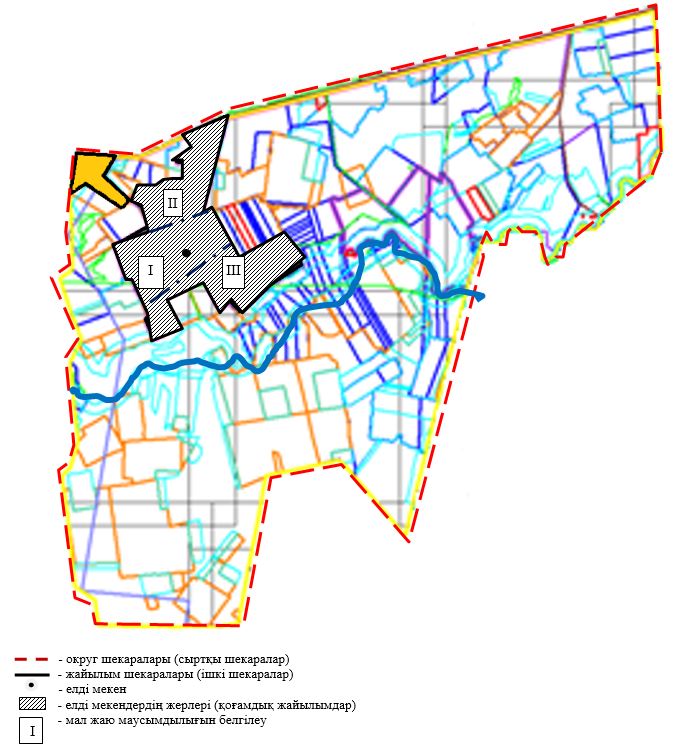  Осакаров ауданы Маржанкөл ауылдық округінің жайылымдардың, оның ішінде маусымдық жайылымдардың сыртқы және ішкі шекаралары мен алаңдары, жайылымдық инфрақұрылым объектілері белгіленген картасы.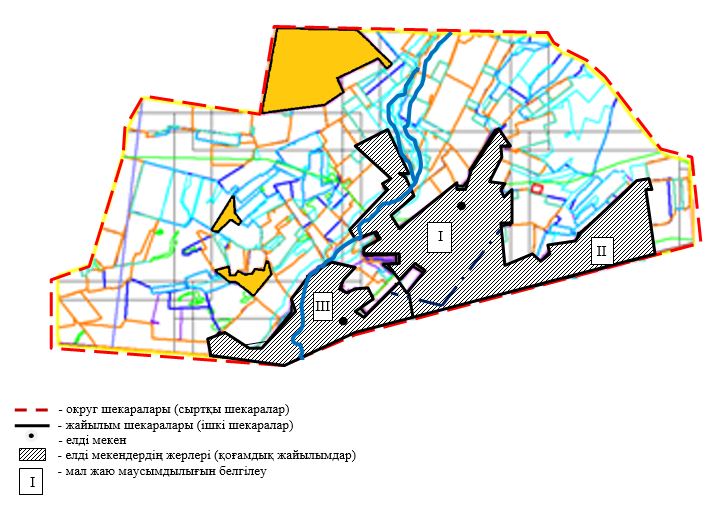  Осакаров ауданы Мирный ауылдық округінің жайылымдардың, оның ішінде маусымдық жайылымдардың сыртқы және ішкі шекаралары мен алаңдары, жайылымдық инфрақұрылым объектілері белгіленген картасы.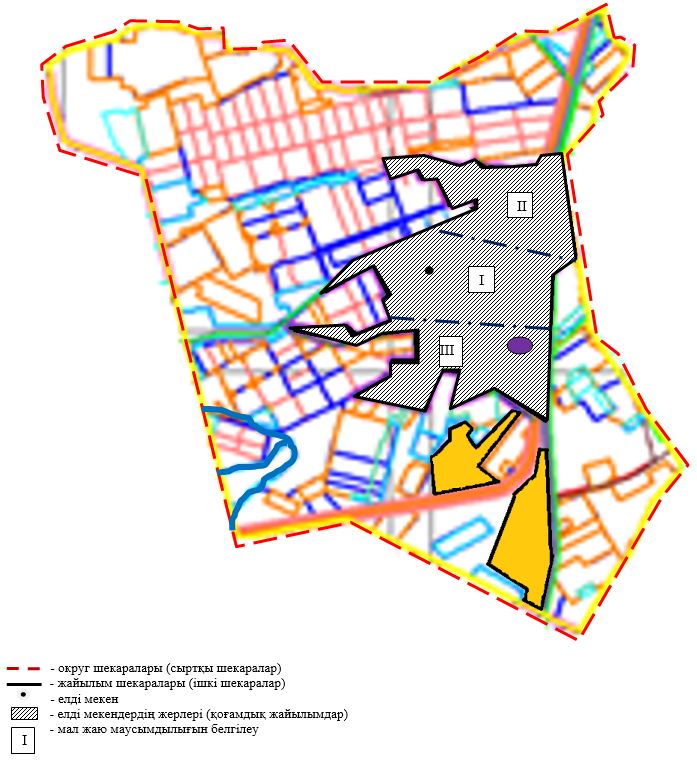  Осакаров ауданы Николаев ауылдық округінің жайылымдардың, оның ішінде маусымдық жайылымдардың сыртқы және ішкі шекаралары мен алаңдары, жайылымдық инфрақұрылым объектілері белгіленген картасы.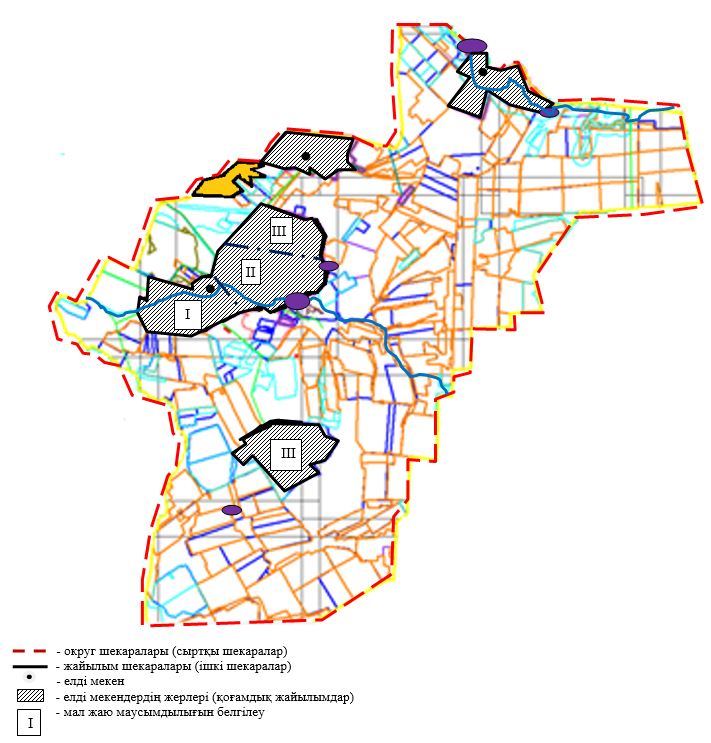  Осакаров ауданы Озерный ауылдық округінің жайылымдардың, оның ішінде маусымдық жайылымдардың сыртқы және ішкі шекаралары мен алаңдары, жайылымдық инфрақұрылым объектілері белгіленген картасы.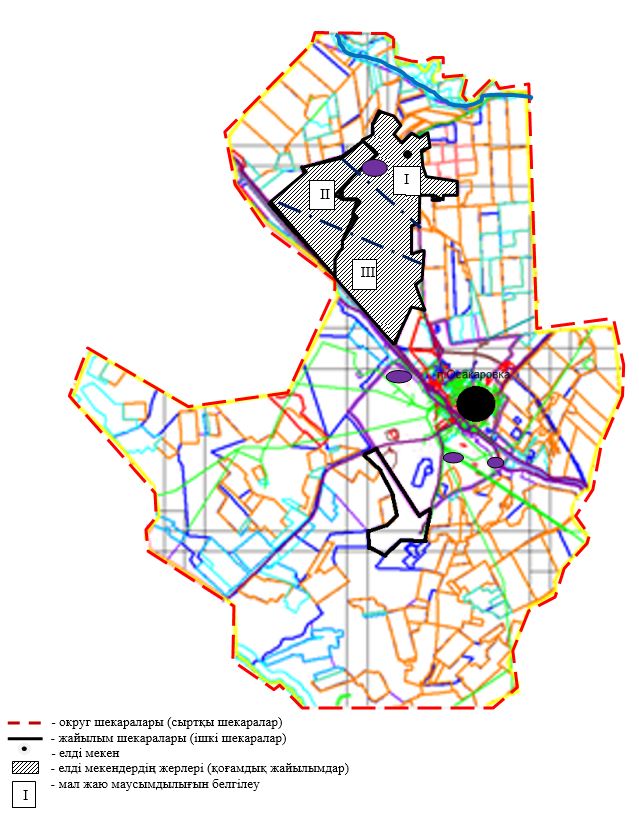  Осакаров ауданы Пионер ауылдық округінің жайылымдардың, оның ішінде маусымдық жайылымдардың сыртқы және ішкі шекаралары мен алаңдары, жайылымдық инфрақұрылым объектілері белгіленген картасы.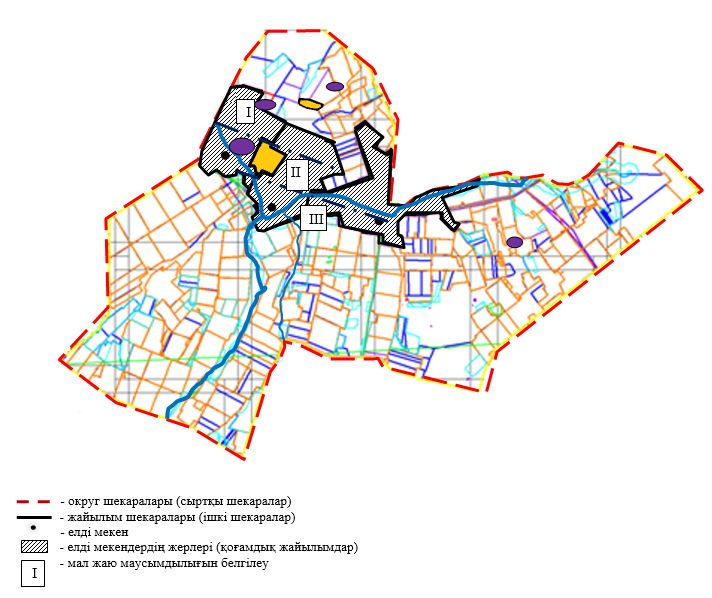  Осакаров ауданы Родников ауылдық округінің жайылымдардың, оның ішінде маусымдық жайылымдардың сыртқы және ішкі шекаралары мен алаңдары, жайылымдық инфрақұрылым объектілері белгіленген картасы.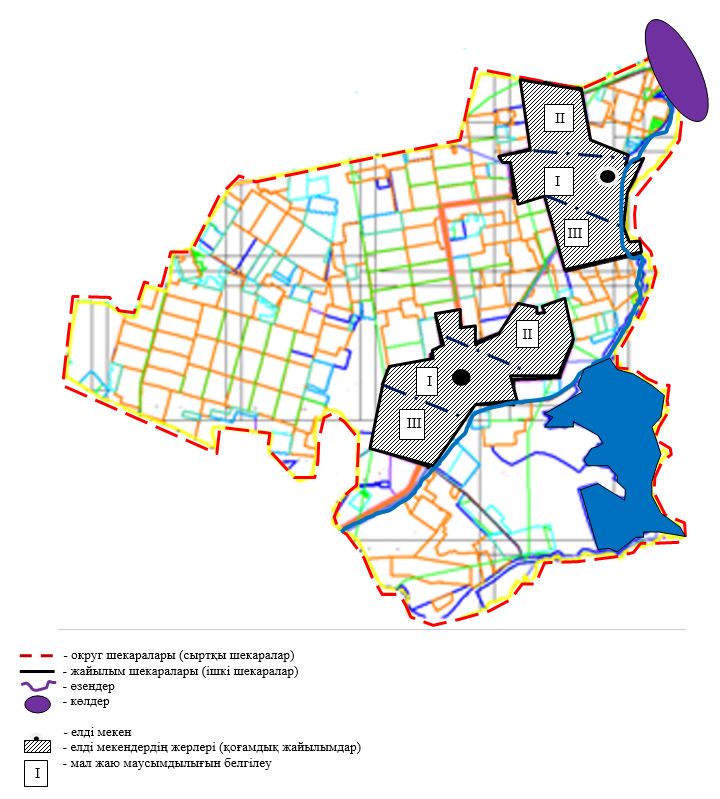  Осакаров ауданы Садовый ауылдық округінің жайылымдардың, оның ішінде маусымдық жайылымдардың сыртқы және ішкі шекаралары мен алаңдары, жайылымдық инфрақұрылым объектілері белгіленген картасы.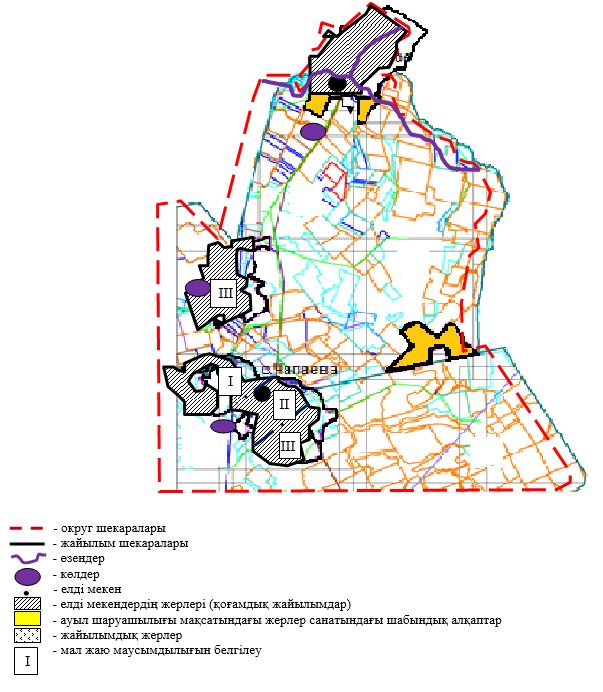  Осакаров ауданы Сарыөзек ауылдық округінің жайылымдардың, оның ішінде маусымдық жайылымдардың сыртқы және ішкі шекаралары мен алаңдары, жайылымдық инфрақұрылым объектілері белгіленген картасы.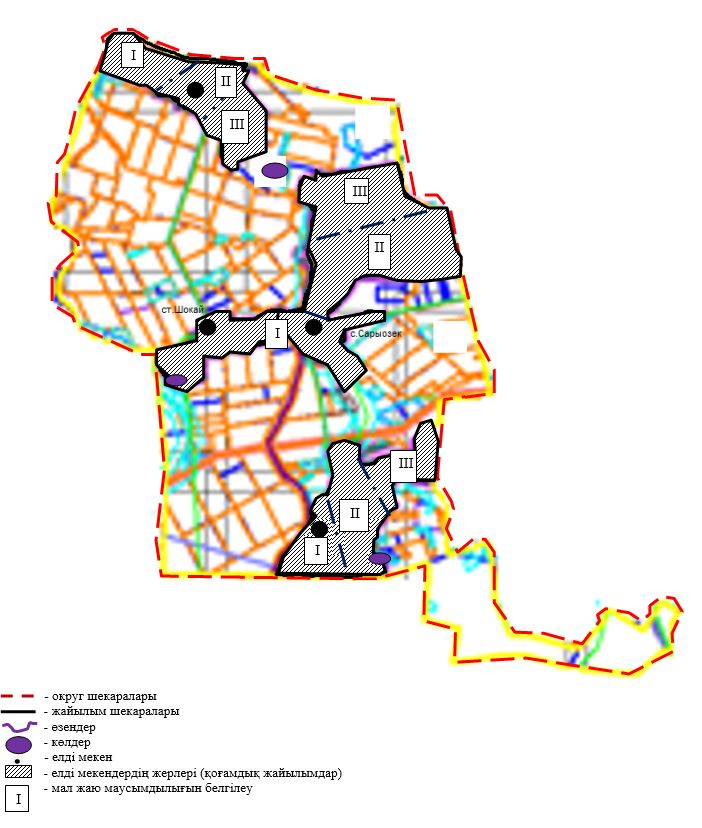  Осакаров ауданы Сұңқар ауылдық округінің жайылымдардың, оның ішінде маусымдық жайылымдардың сыртқы және ішкі шекаралары мен алаңдары, жайылымдық инфрақұрылым объектілері белгіленген картасы.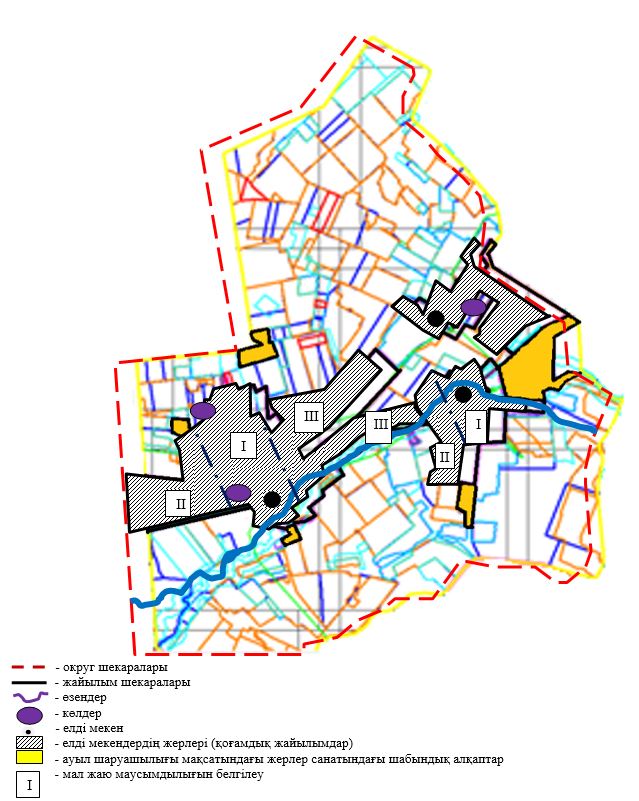  Осакаров ауданы Тельман ауылдық округінің жайылымдардың, оның ішінде маусымдық жайылымдардың сыртқы және ішкі шекаралары мен алаңдары, жайылымдық инфрақұрылым объектілері белгіленген картасы.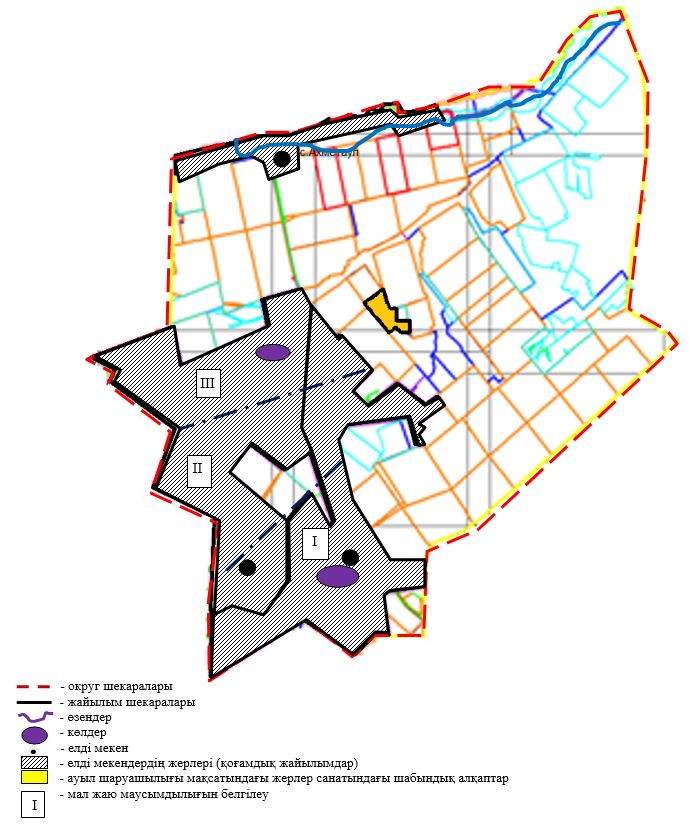  Осакаров ауданы Трудовой ауылдық округінің жайылымдардың, оның ішінде маусымдық жайылымдардың сыртқы және ішкі шекаралары мен алаңдары, жайылымдық инфрақұрылым объектілері белгіленген картасы.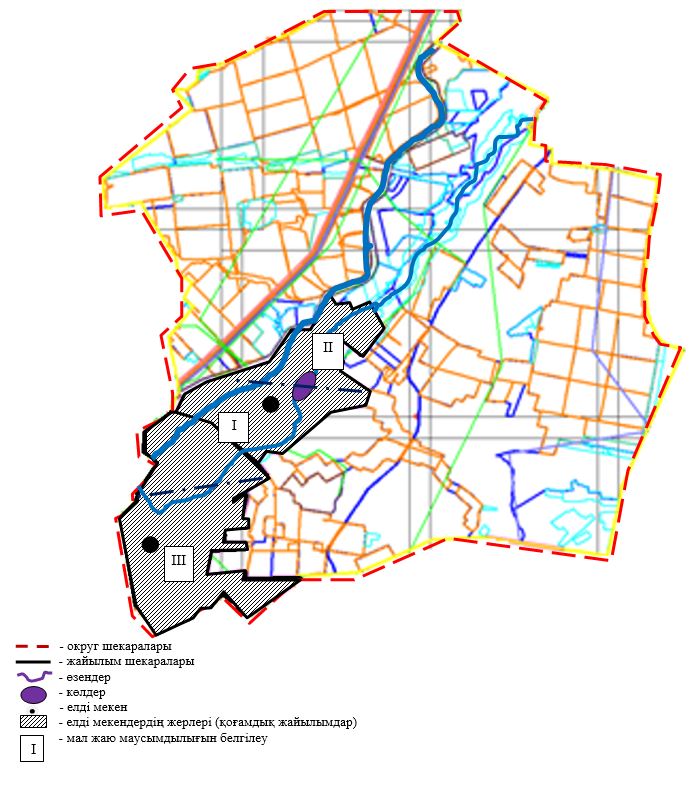  Осакаров ауданы Шідерті ауылдық округінің жайылымдардың, оның ішінде маусымдық жайылымдардың сыртқы және ішкі шекаралары мен алаңдары, жайылымдық инфрақұрылым объектілері белгіленген картасы.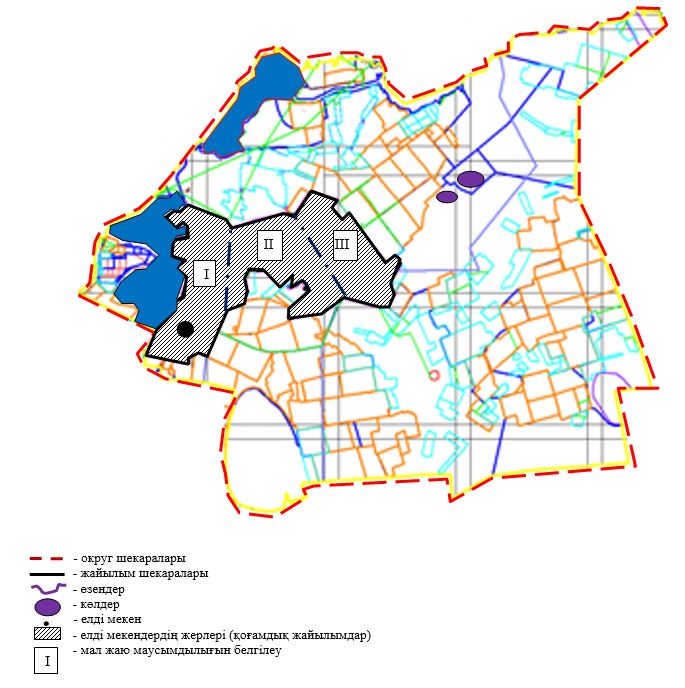  Осакаров ауданы Осакаров кентінің жайылымдардың, оның ішінде маусымдық жайылымдардың сыртқы және ішкі шекаралары мен алаңдары, жайылымдық инфрақұрылым объектілері белгіленген картасы.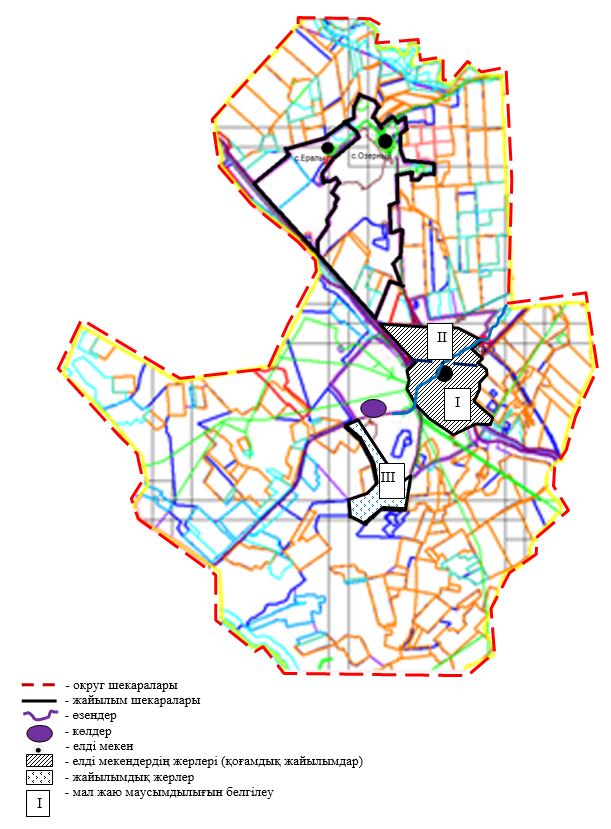  Осакаров ауданы Молодежный кентінің жайылымдардың, оның ішінде маусымдық жайылымдардың сыртқы және ішкі шекаралары мен алаңдары, жайылымдық инфрақұрылым объектілері белгіленген картасы.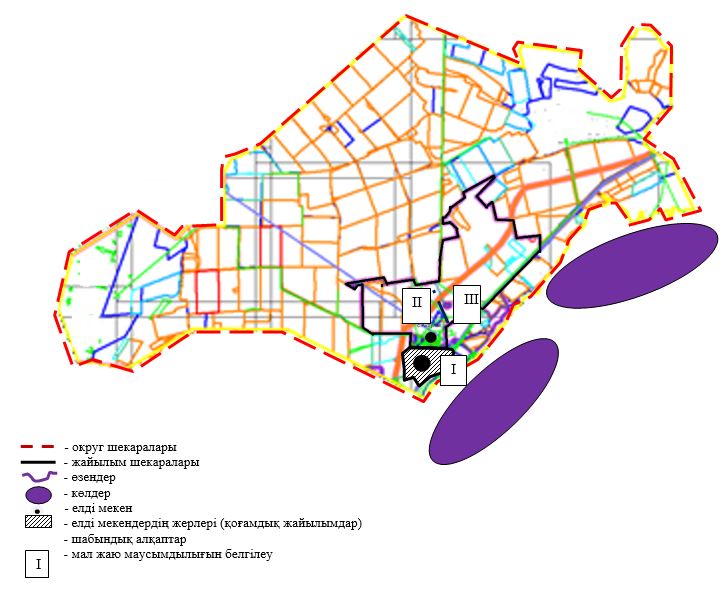  Осакаров ауданы Ақбұлақ ауылдық округі жайылым пайдаланушылардың су тұтыну нормасына сәйкес су көздеріне (өзендерге, көлдерге, тоғандарға, апандарға, суару немесе суландыру суармалау каналдарына, құбырлы немесе шахталы құдықтарға) қол жеткізу схемасы.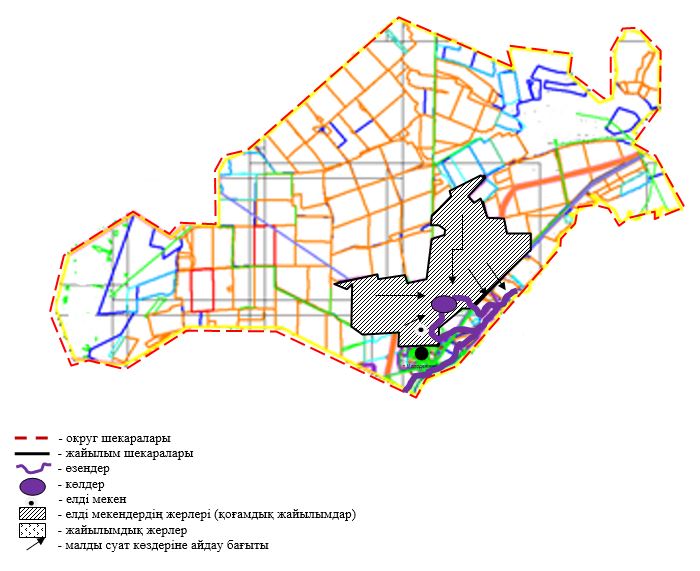  Осакаров ауданы Батпақты ауылдық округі жайылым пайдаланушылардың су тұтыну нормасына сәйкес су көздеріне (өзендерге, көлдерге, тоғандарға, апандарға, суару немесе суландыру суармалау каналдарына, құбырлы немесе шахталы құдықтарға) қол жеткізу схемасы.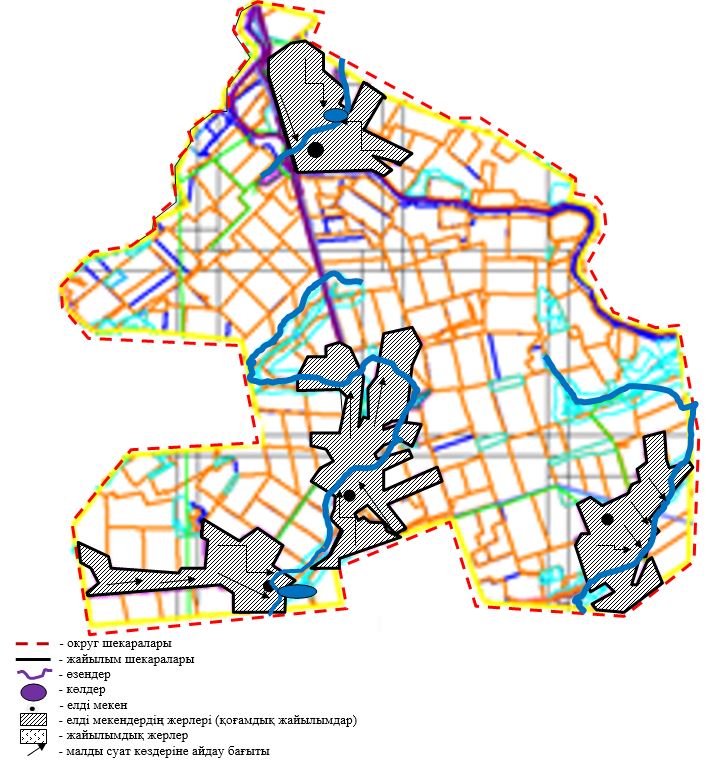  Осакаров ауданы Жансары ауылдық округі жайылым пайдаланушылардың су тұтыну нормасына сәйкес су көздеріне (өзендерге, көлдерге, тоғандарға, апандарға, суару немесе суландыру суармалау каналдарына, құбырлы немесе шахталы құдықтарға) қол жеткізу схемасы.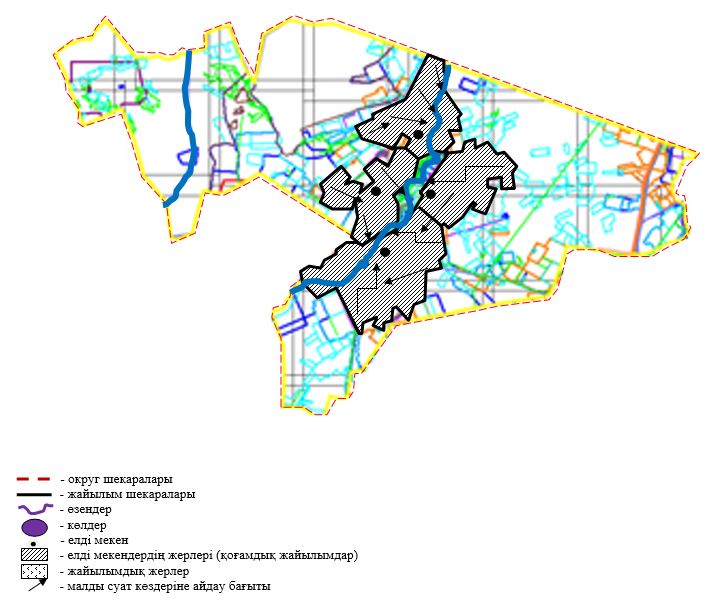  Осакаров ауданы Есіл ауылдық округі жайылым пайдаланушылардың су тұтыну нормасына сәйкес су көздеріне (өзендерге, көлдерге, тоғандарға, апандарға, суару немесе суландыру суармалау каналдарына, құбырлы немесе шахталы құдықтарға) қол жеткізу схемасы.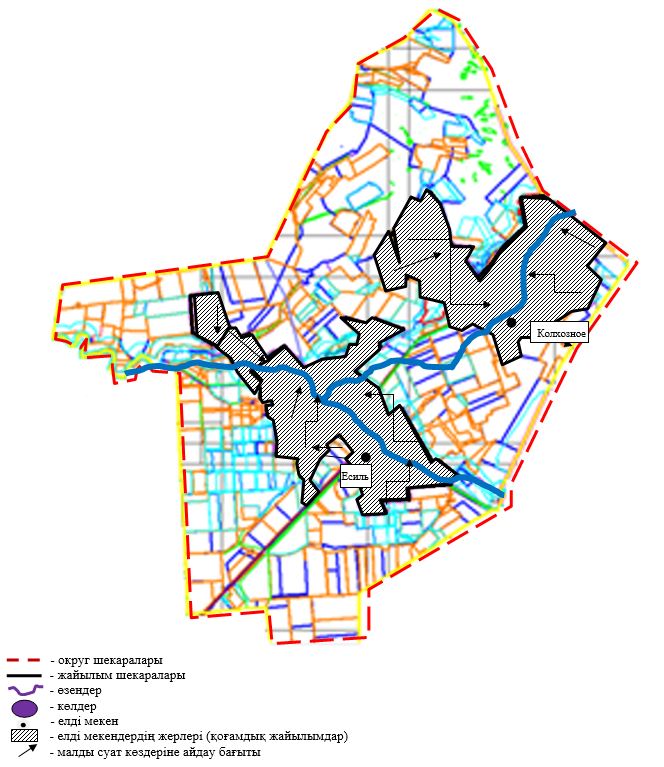  Осакаров ауданы Звездный ауылдық округі жайылым пайдаланушылардың су тұтыну нормасына сәйкес су көздеріне (өзендерге, көлдерге, тоғандарға, апандарға, суару немесе суландыру суармалау каналдарына, құбырлы немесе шахталы құдықтарға) қол жеткізу схемасы.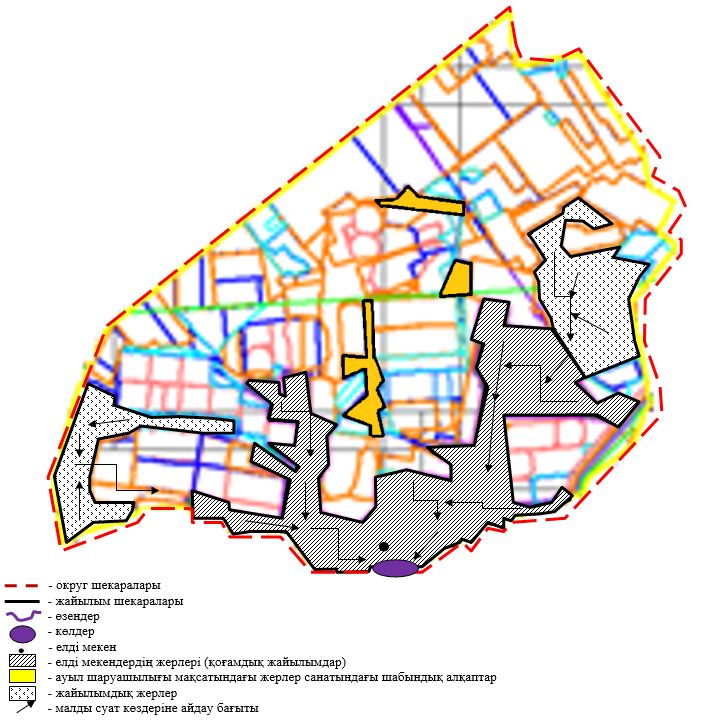  Осакаров ауданы Ертіс ауылдық округі жайылым пайдаланушылардың су тұтыну нормасына сәйкес су көздеріне (өзендерге, көлдерге, тоғандарға, апандарға, суару немесе суландыру суармалау каналдарына, құбырлы немесе шахталы құдықтарға) қол жеткізу схемасы.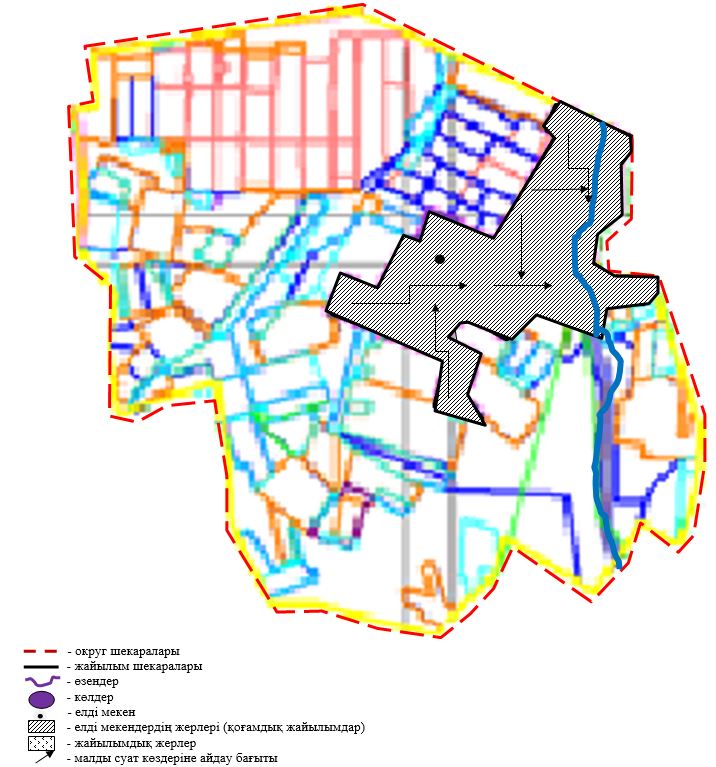  Осакаров ауданы Қарағайлы ауылдық округі жайылым пайдаланушылардың су тұтыну нормасына сәйкес су көздеріне (өзендерге, көлдерге, тоғандарға, апандарға, суару немесе суландыру суармалау каналдарына, құбырлы немесе шахталы құдықтарға) қол жеткізу схемасы.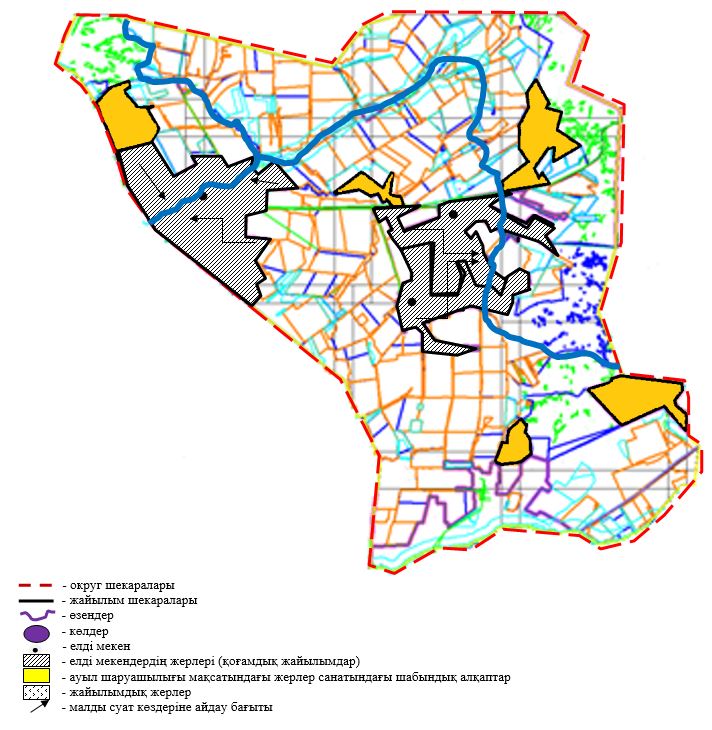  Осакаров ауданы Қаратомар ауылдық округі жайылым пайдаланушылардың су тұтыну нормасына сәйкес су көздеріне (өзендерге, көлдерге, тоғандарға, апандарға, суару немесе суландыру суармалау каналдарына, құбырлы немесе шахталы құдықтарға) қол жеткізу схемасы.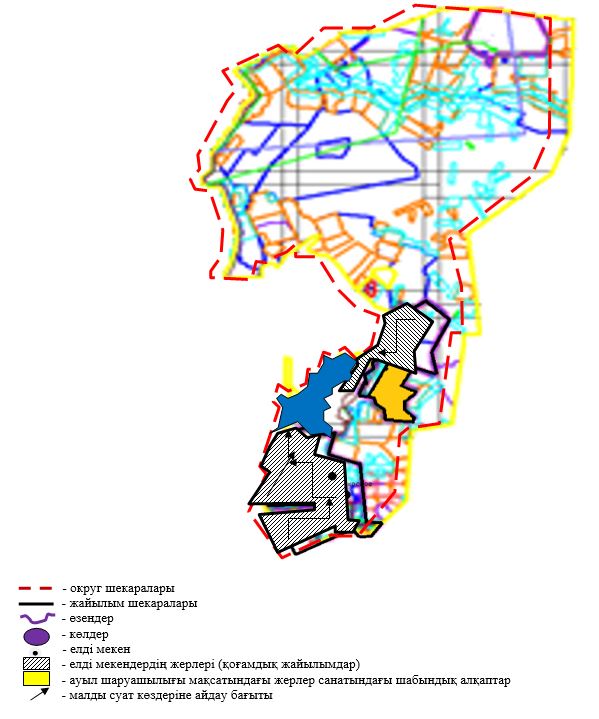  Осакаров ауданы Құндызды ауылдық округі жайылым пайдаланушылардың су тұтыну нормасына сәйкес су көздеріне (өзендерге, көлдерге, тоғандарға, апандарға, суару немесе суландыру суармалау каналдарына, құбырлы немесе шахталы құдықтарға) қол жеткізу схемасы.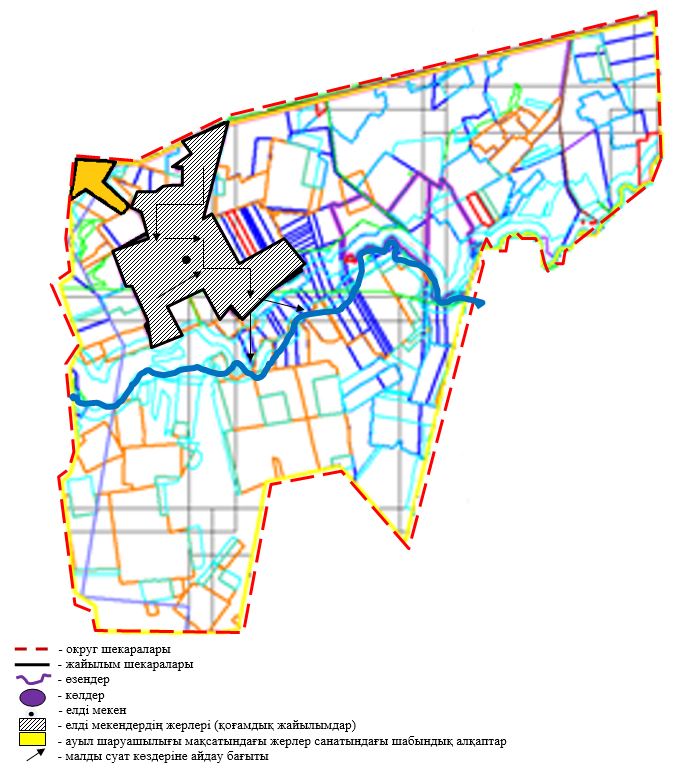  Осакаров ауданы Маржанкөл ауылдық округі жайылым пайдаланушылардың су тұтыну нормасына сәйкес су көздеріне (өзендерге, көлдерге, тоғандарға, апандарға, суару немесе суландыру суармалау каналдарына, құбырлы немесе шахталы құдықтарға) қол жеткізу схемасы.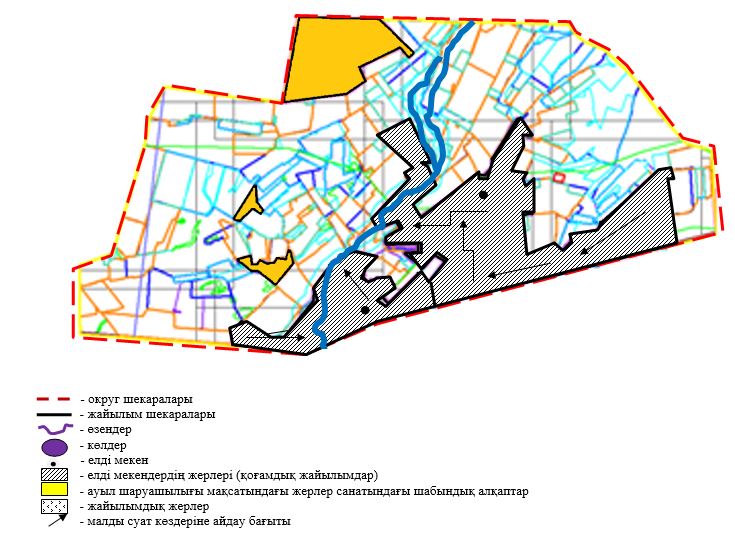  Осакаров ауданы Мирный ауылдық округі жайылым пайдаланушылардың су тұтыну нормасына сәйкес су көздеріне (өзендерге, көлдерге, тоғандарға, апандарға, суару немесе суландыру суармалау каналдарына, құбырлы немесе шахталы құдықтарға) қол жеткізу схемасы.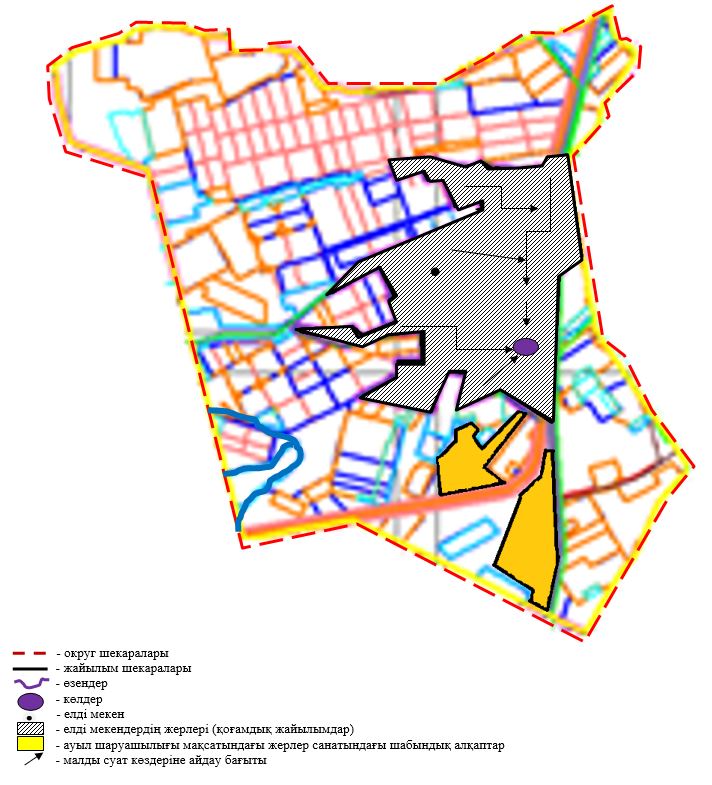  Осакаров ауданы Николаев ауылдық округі жайылым пайдаланушылардың су тұтыну нормасына сәйкес су көздеріне (өзендерге, көлдерге, тоғандарға, апандарға, суару немесе суландыру суармалау каналдарына, құбырлы немесе шахталы құдықтарға) қол жеткізу схемасы.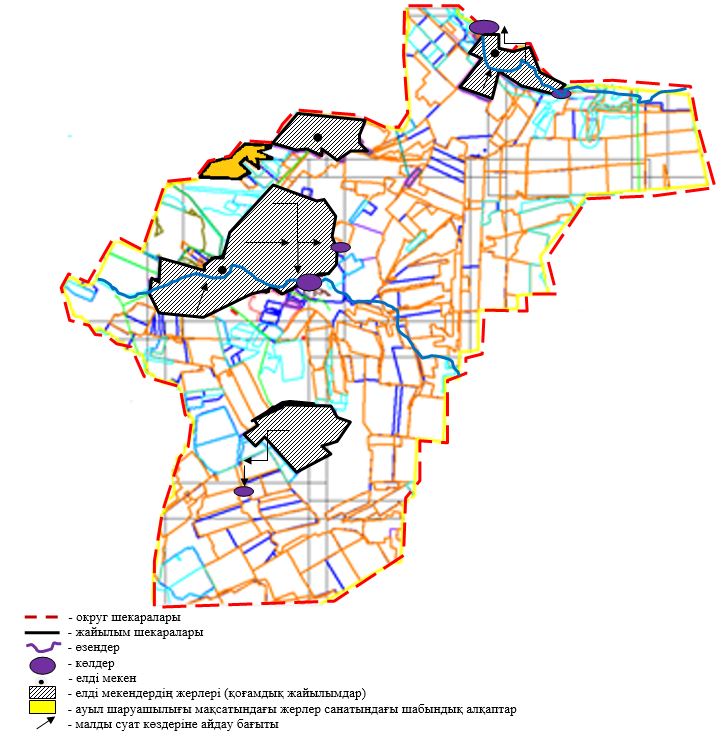  Осакаров ауданы Озерный ауылдық округі жайылым пайдаланушылардың су тұтыну нормасына сәйкес су көздеріне (өзендерге, көлдерге, тоғандарға, апандарға, суару немесе суландыру суармалау каналдарына, құбырлы немесе шахталы құдықтарға) қол жеткізу схемасы.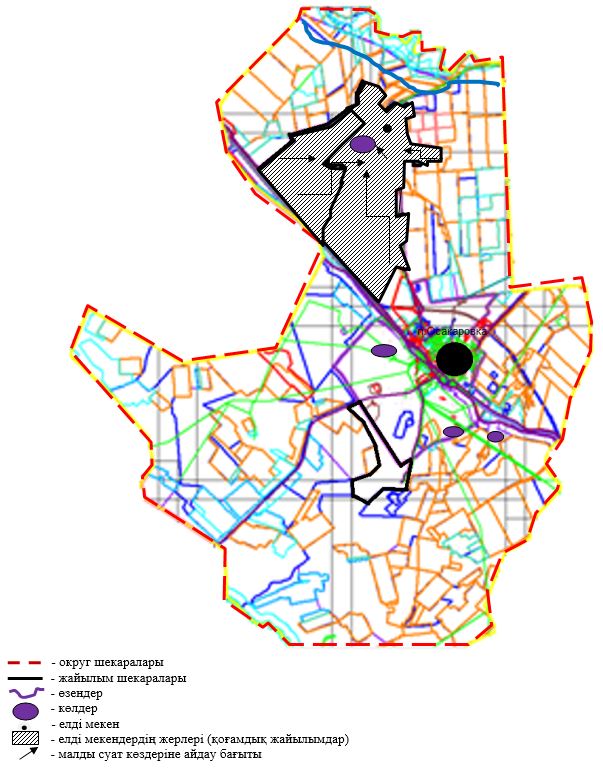  Осакаров ауданы Пионер ауылдық округі жайылым пайдаланушылардың су тұтыну нормасына сәйкес су көздеріне (өзендерге, көлдерге, тоғандарға, апандарға, суару немесе суландыру суармалау каналдарына, құбырлы немесе шахталы құдықтарға) қол жеткізу схемасы.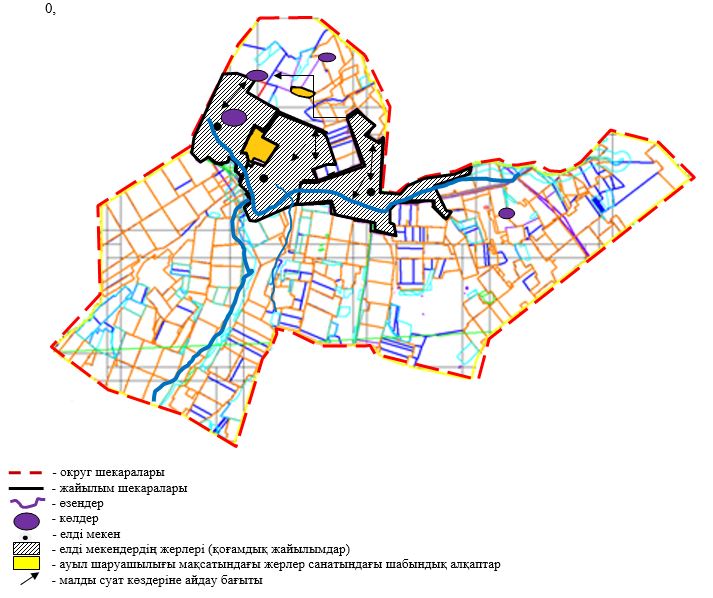  Осакаров ауданы Родников ауылдық округі жайылым пайдаланушылардың су тұтыну нормасына сәйкес су көздеріне (өзендерге, көлдерге, тоғандарға, апандарға, суару немесе суландыру суармалау каналдарына, құбырлы немесе шахталы құдықтарға) қол жеткізу схемасы.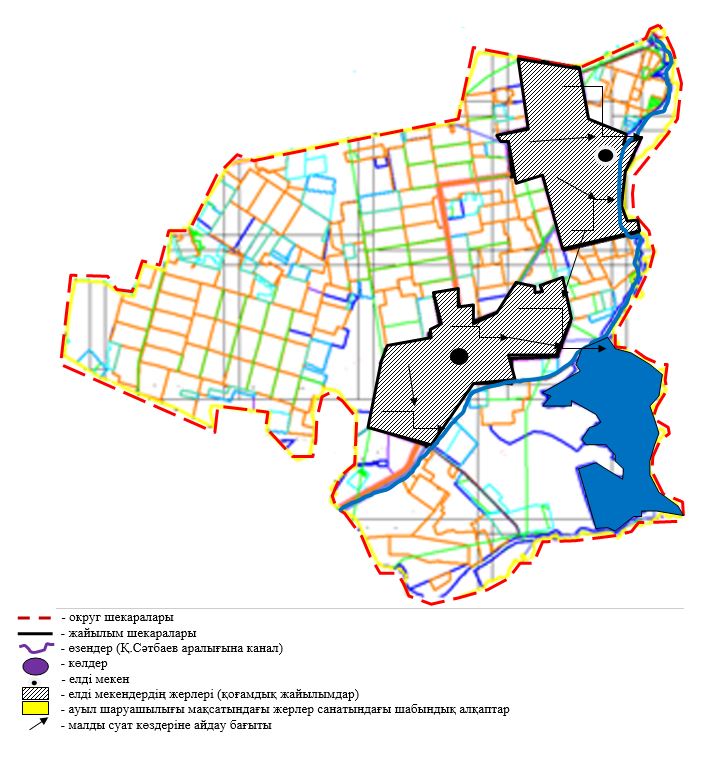  Осакаров ауданы Садовый ауылдық округі жайылым пайдаланушылардың су тұтыну нормасына сәйкес су көздеріне (өзендерге, көлдерге, тоғандарға, апандарға, суару немесе суландыру суармалау каналдарына, құбырлы немесе шахталы құдықтарға) қол жеткізу схемасы.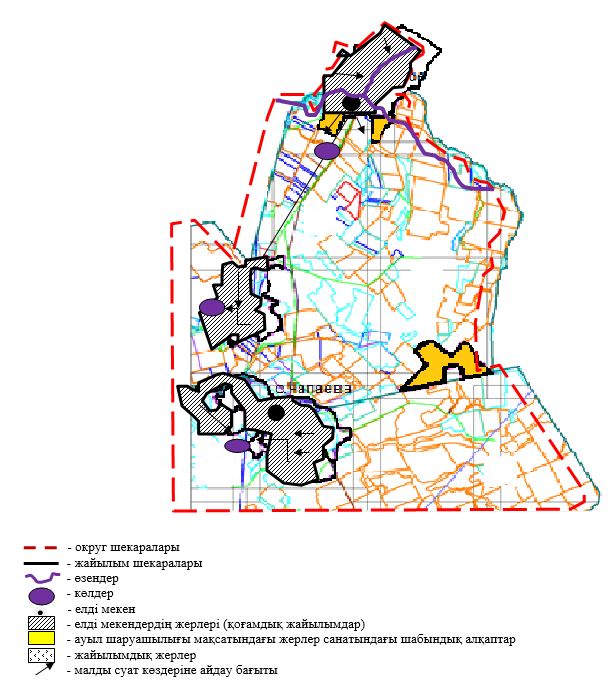  Осакаров ауданы Сарыөзек ауылдық округі жайылым пайдаланушылардың су тұтыну нормасына сәйкес су көздеріне (өзендерге, көлдерге, тоғандарға, апандарға, суару немесе суландыру суармалау каналдарына, құбырлы немесе шахталы құдықтарға) қол жеткізу схемасы.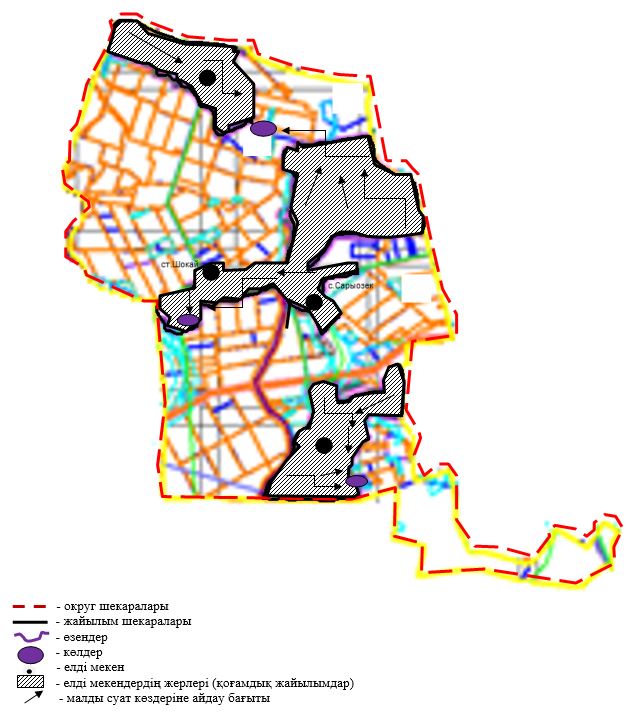  Осакаров ауданы Сұңқар ауылдық округі жайылым пайдаланушылардың су тұтыну нормасына сәйкес су көздеріне (өзендерге, көлдерге, тоғандарға, апандарға, суару немесе суландыру суармалау каналдарына, құбырлы немесе шахталы құдықтарға) қол жеткізу схемасы.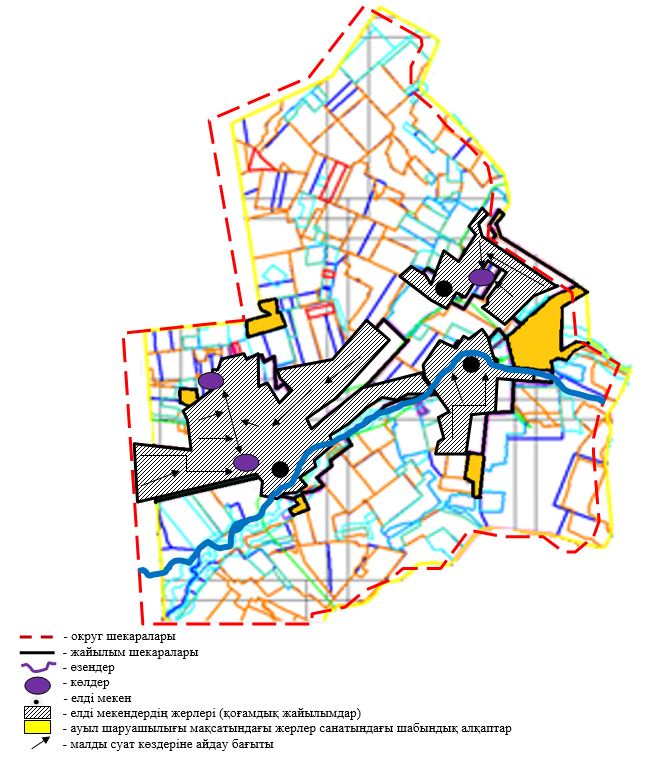  Осакаров ауданы Тельман ауылдық округі жайылым пайдаланушылардың су тұтыну нормасына сәйкес су көздеріне (өзендерге, көлдерге, тоғандарға, апандарға, суару немесе суландыру суармалау каналдарына, құбырлы немесе шахталы құдықтарға) қол жеткізу схемасы.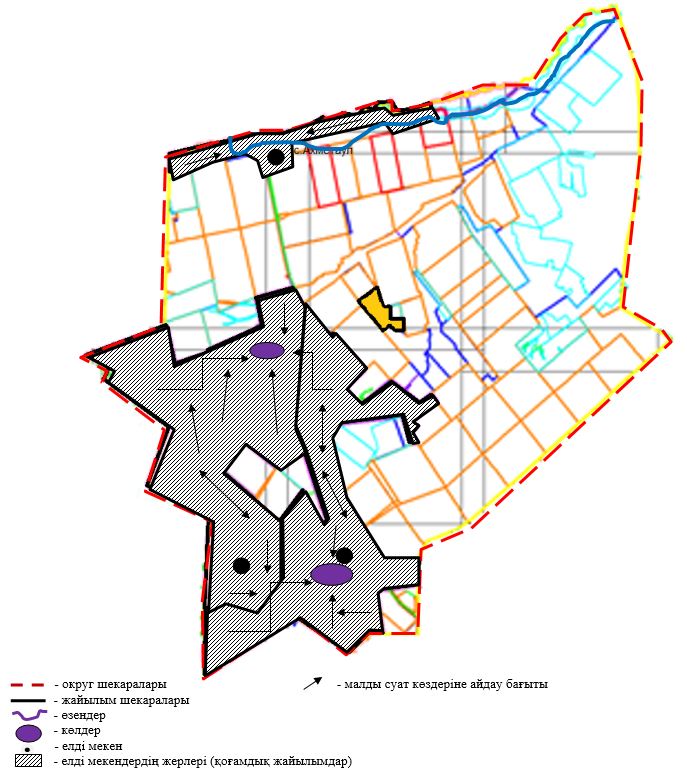  Осакаров ауданы Трудовой ауылдық округі жайылым пайдаланушылардың су тұтыну нормасына сәйкес су көздеріне (өзендерге, көлдерге, тоғандарға, апандарға, суару немесе суландыру суармалау каналдарына, құбырлы немесе шахталы құдықтарға) қол жеткізу схемасы.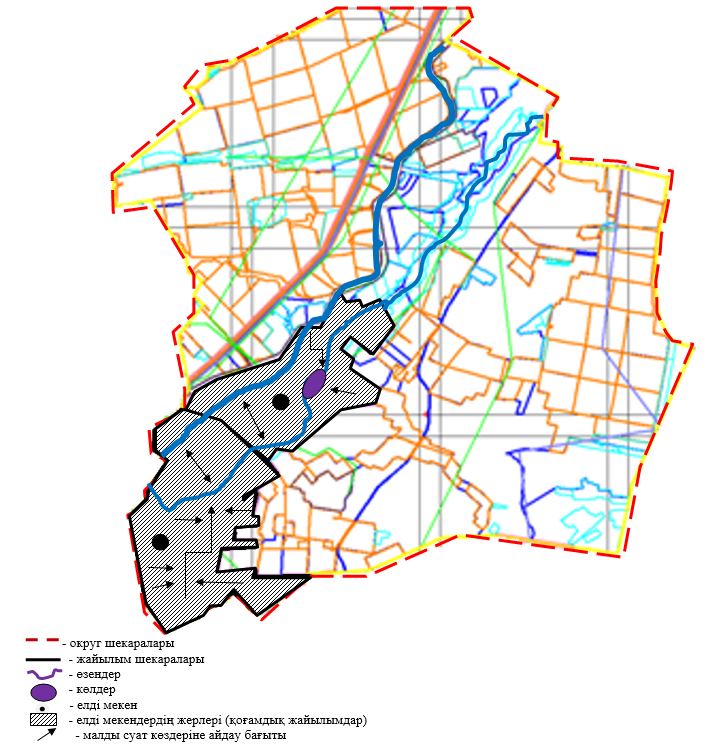  Осакаров ауданы Шідерті ауылдық округі жайылым пайдаланушылардың су тұтыну нормасына сәйкес су көздеріне (өзендерге, көлдерге, тоғандарға, апандарға, суару немесе суландыру суармалау каналдарына, құбырлы немесе шахталы құдықтарға) қол жеткізу схемасы.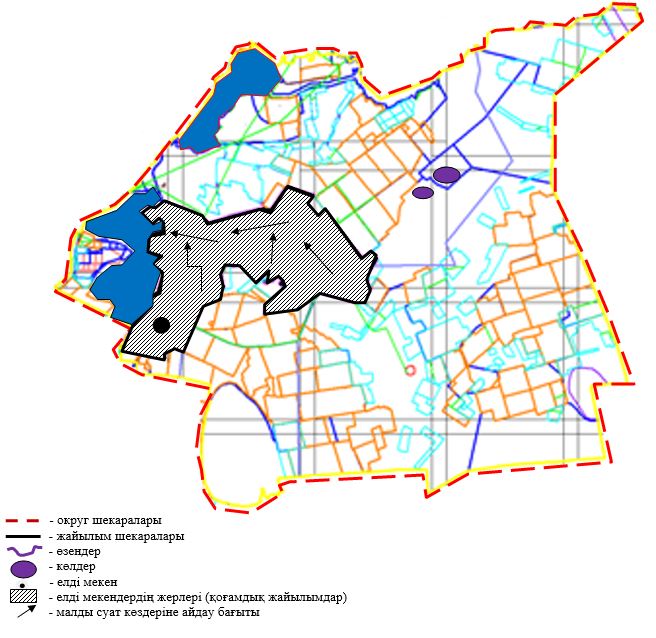  Осакаров ауданы Осакаров кенті жайылым пайдаланушылардың су тұтыну нормасына сәйкес су көздеріне (өзендерге, көлдерге, тоғандарға, апандарға, суару немесе суландыру суармалау каналдарына, құбырлы немесе шахталы құдықтарға) қол жеткізу схемасы.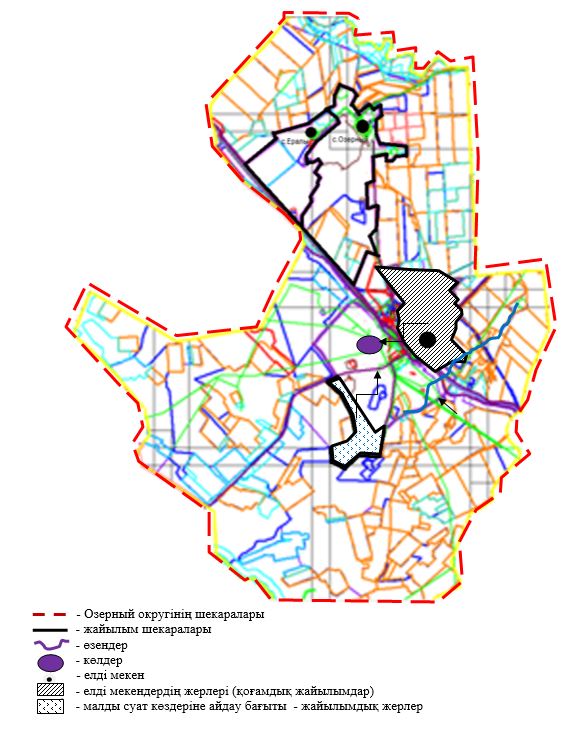  Осакаров ауданы Молодежный кенті жайылым пайдаланушылардың су тұтыну нормасына сәйкес су көздеріне (өзендерге, көлдерге, тоғандарға, апандарға, суару немесе суландыру суармалау каналдарына, құбырлы немесе шахталы құдықтарға) қол жеткізу схемасы.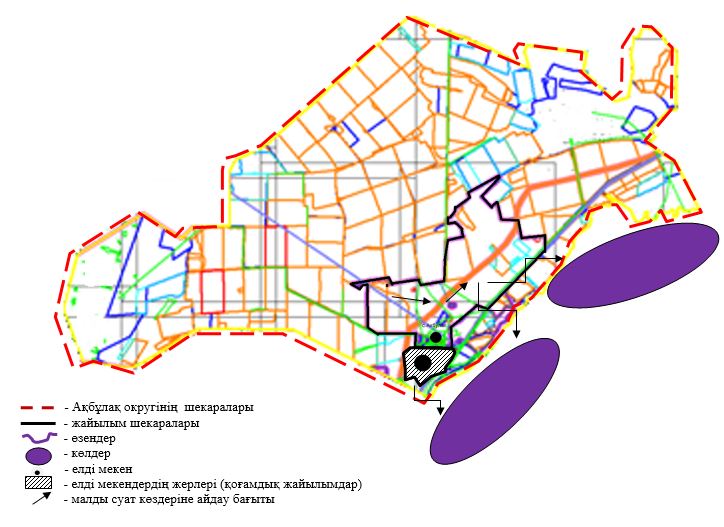 
      Суды тұтынудың орташа тәуліктік нормасы:
      Ірі қара мал – басына 100 литр, ұсақ мал – басына 50 литр, жылқы - басына 100 литр, шошқа-басына 50 литр. Осакаров ауданы Ақбұлақ ауылдық округінің құқық белгілейтін құжаттары негізінде жер санаттары, жер учаскелерінің меншік иелері және жер пайдаланушылар бөлінісінде әкімшілік - аумақтық бірлік аумағында жайылымдардың орналасу схемасы (картасы).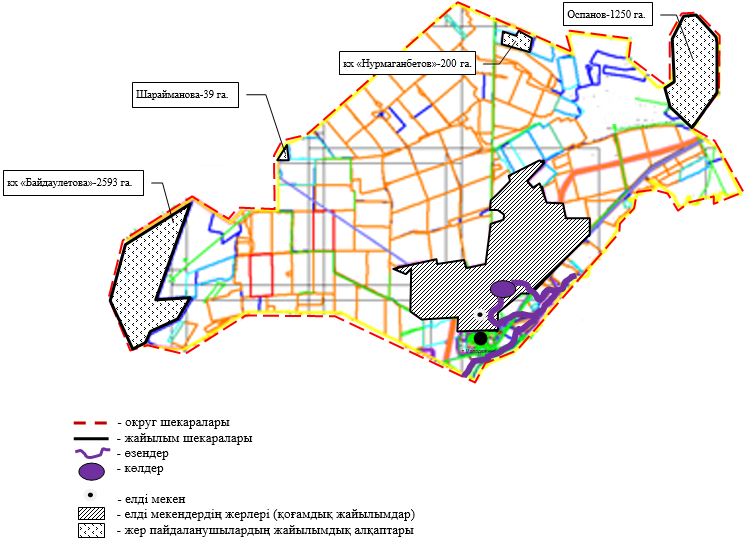  Осакаров ауданы Батпақты ауылдық округінің құқық белгілейтін құжаттары негізінде жер санаттары, жер учаскелерінің меншік иелері және жер пайдаланушылар бөлінісінде әкімшілік - аумақтық бірлік аумағында жайылымдардың орналасу схемасы (картасы).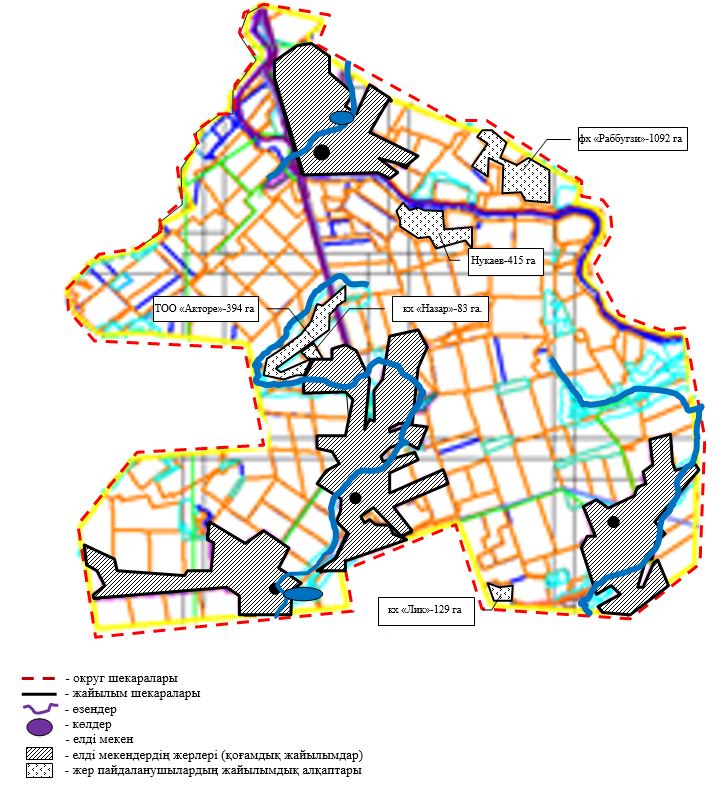  Осакаров ауданы Жансары ауылдық округінің құқық белгілейтін құжаттары негізінде жер санаттары, жер учаскелерінің меншік иелері және жер пайдаланушылар бөлінісінде әкімшілік - аумақтық бірлік аумағында жайылымдардың орналасу схемасы (картасы).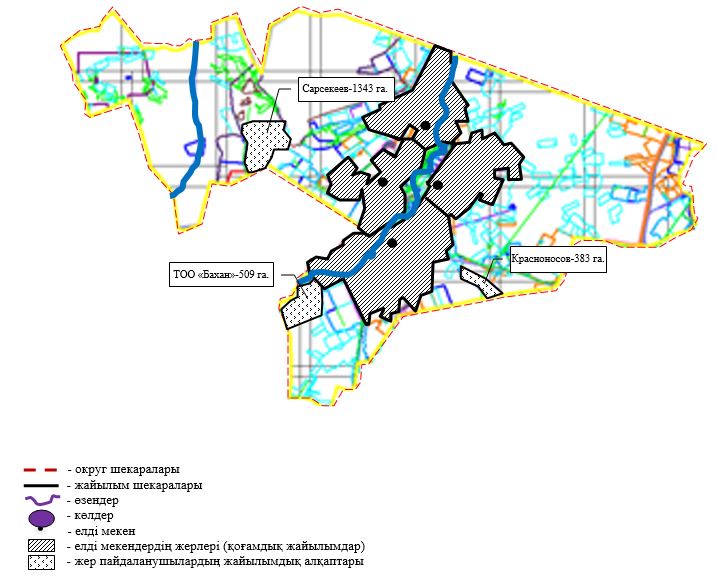  Осакаров ауданы Есіл ауылдық округінің құқық белгілейтін құжаттары негізінде жер санаттары, жер учаскелерінің меншік иелері және жер пайдаланушылар бөлінісінде әкімшілік - аумақтық бірлік аумағында жайылымдардың орналасу схемасы (картасы).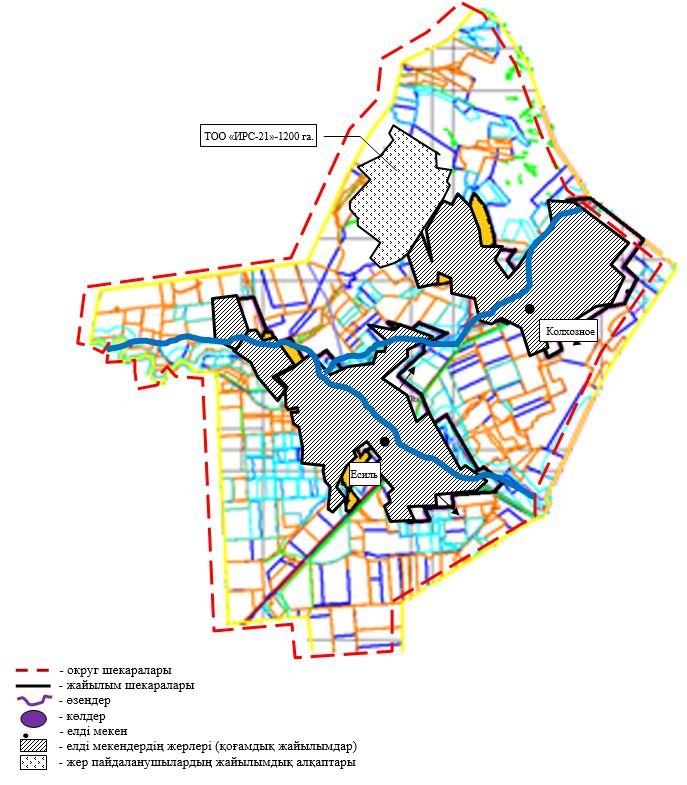  Осакаров ауданы Звездный ауылдық округінің құқық белгілейтін құжаттары негізінде жер санаттары, жер учаскелерінің меншік иелері және жер пайдаланушылар бөлінісінде әкімшілік - аумақтық бірлік аумағында жайылымдардың орналасу схемасы (картасы).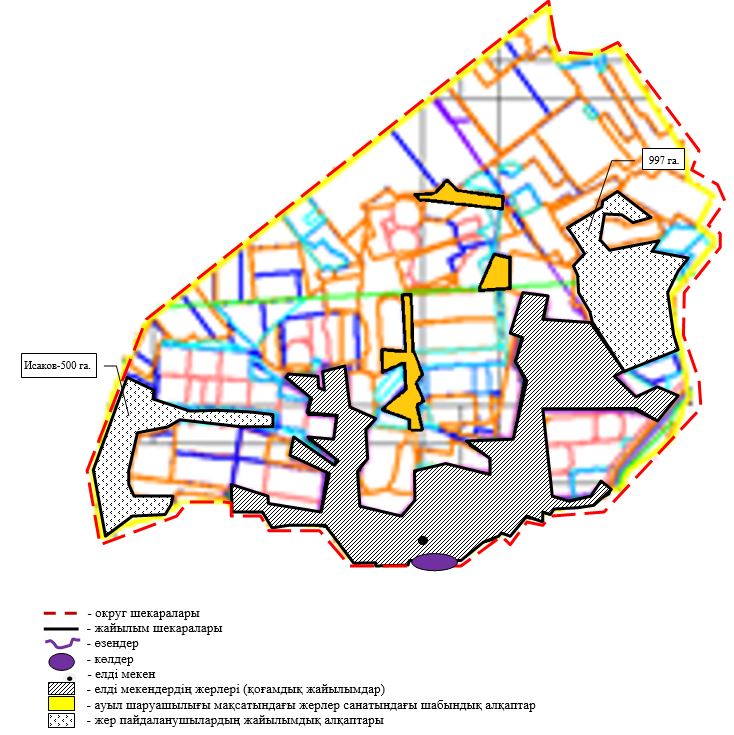  Осакаров ауданы Ертіс ауылдық округінің құқық белгілейтін құжаттары негізінде жер санаттары, жер учаскелерінің меншік иелері және жер пайдаланушылар бөлінісінде әкімшілік - аумақтық бірлік аумағында жайылымдардың орналасу схемасы (картасы).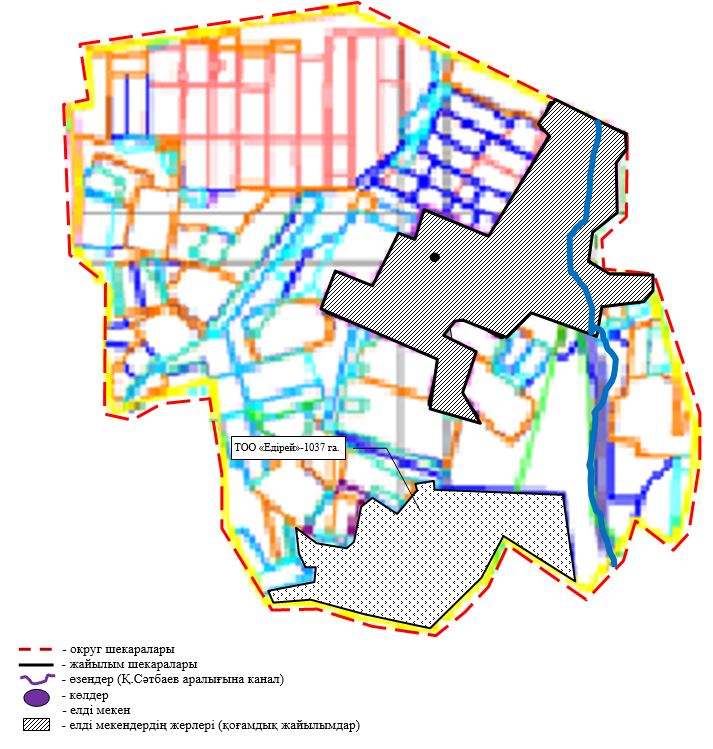  Осакаров ауданы Қарағайлы ауылдық округінің құқық белгілейтін құжаттары негізінде жер санаттары, жер учаскелерінің меншік иелері және жер пайдаланушылар бөлінісінде әкімшілік - аумақтық бірлік аумағында жайылымдардың орналасу схемасы (картасы).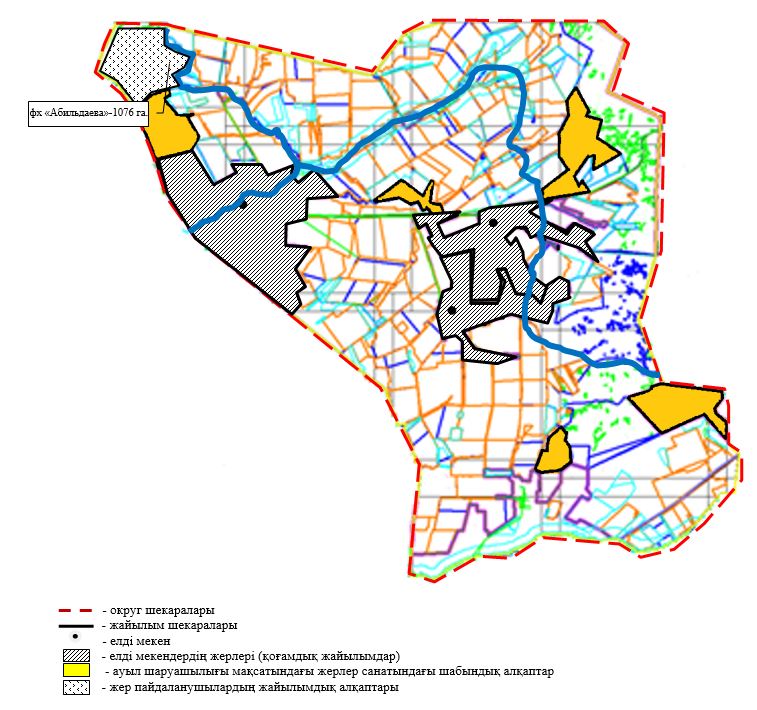  Осакаров ауданы Қаратомар ауылдық округінің құқық белгілейтін құжаттары негізінде жер санаттары, жер учаскелерінің меншік иелері және жер пайдаланушылар бөлінісінде әкімшілік - аумақтық бірлік аумағында жайылымдардың орналасу схемасы (картасы).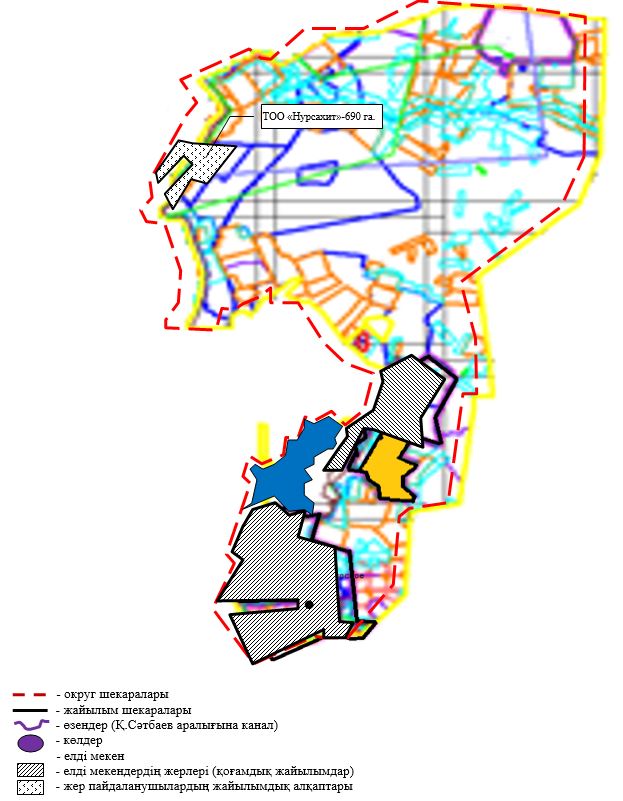  Осакаров ауданы Құндызды ауылдық округінің құқық белгілейтін құжаттары негізінде жер санаттары, жер учаскелерінің меншік иелері және жер пайдаланушылар бөлінісінде әкімшілік - аумақтық бірлік аумағында жайылымдардың орналасу схемасы (картасы).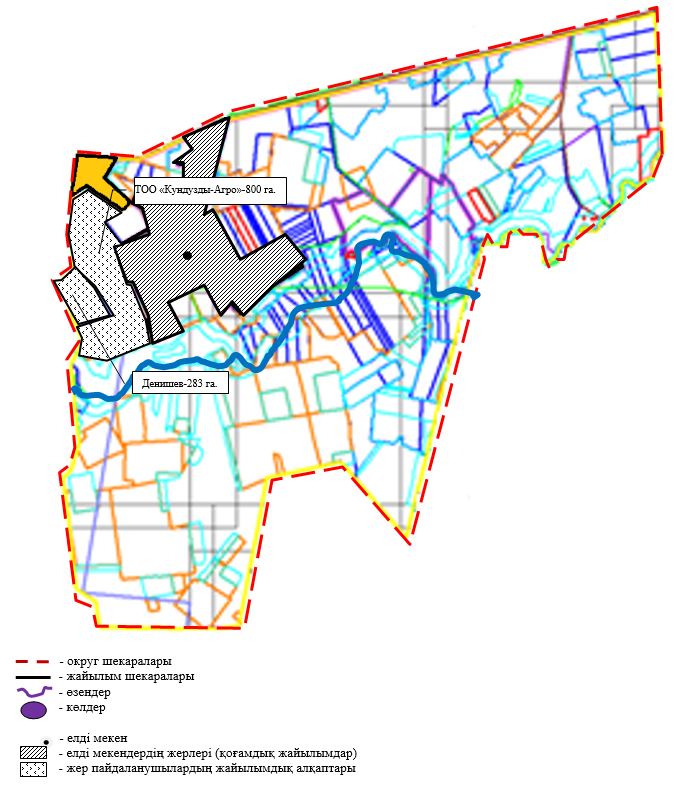  Осакаров ауданы Маржанкөл ауылдық округінің құқық белгілейтін құжаттары негізінде жер санаттары, жер учаскелерінің меншік иелері және жер пайдаланушылар бөлінісінде әкімшілік - аумақтық бірлік аумағында жайылымдардың орналасу схемасы (картасы).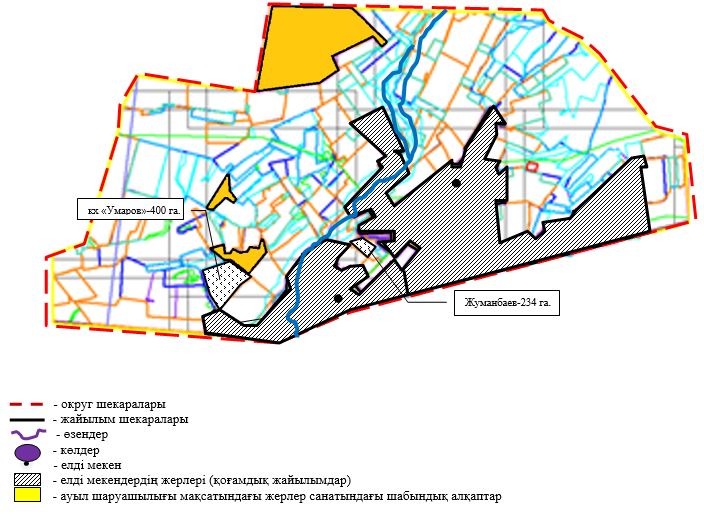  Осакаров ауданы Мирный ауылдық округінің құқық белгілейтін құжаттары негізінде жер санаттары, жер учаскелерінің меншік иелері және жер пайдаланушылар бөлінісінде әкімшілік - аумақтық бірлік аумағында жайылымдардың орналасу схемасы (картасы).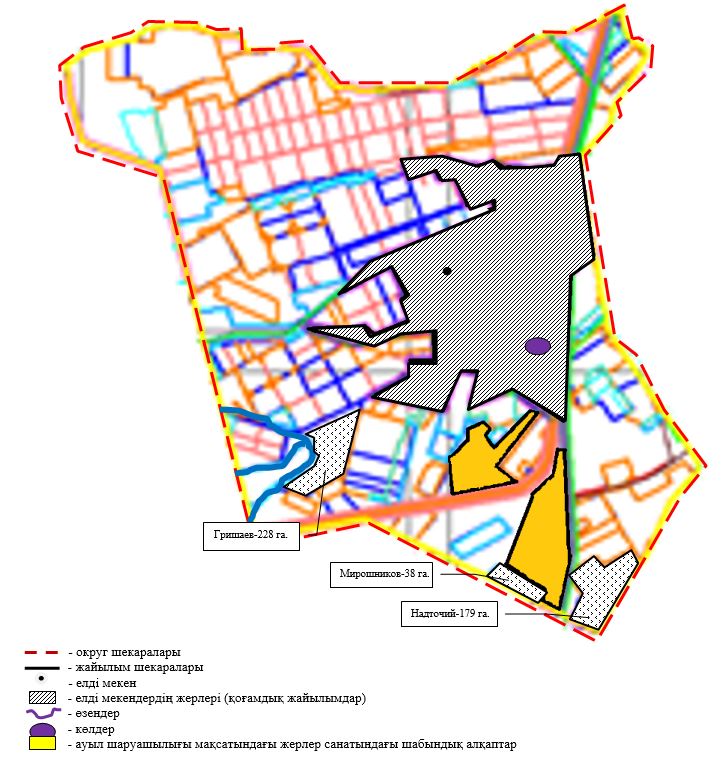  Осакаров ауданы Николаев ауылдық округінің құқық белгілейтін құжаттары негізінде жер санаттары, жер учаскелерінің меншік иелері және жер пайдаланушылар бөлінісінде әкімшілік - аумақтық бірлік аумағында жайылымдардың орналасу схемасы (картасы).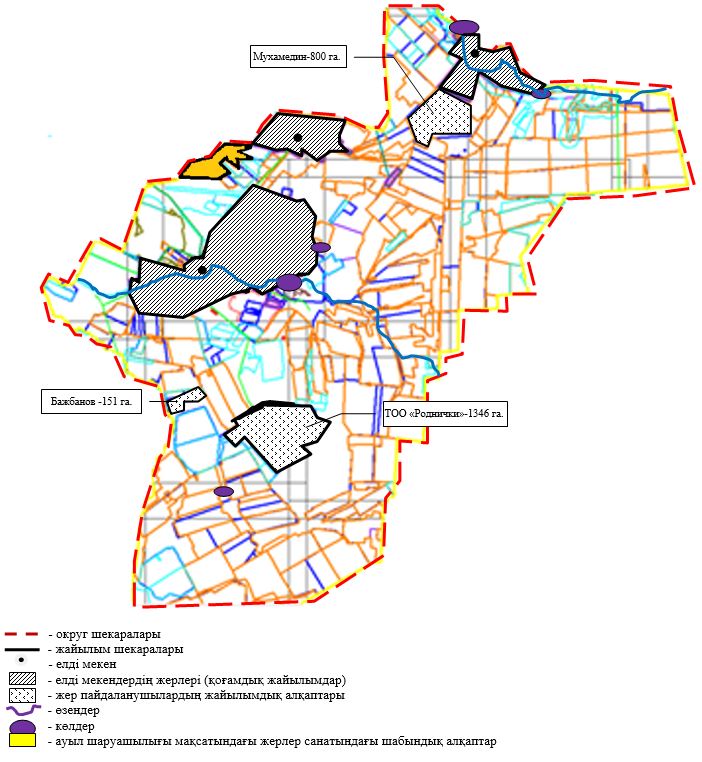  Осакаров ауданы Озерный ауылдық округінің құқық белгілейтін құжаттары негізінде жер санаттары, жер учаскелерінің меншік иелері және жер пайдаланушылар бөлінісінде әкімшілік - аумақтық бірлік аумағында жайылымдардың орналасу схемасы (картасы).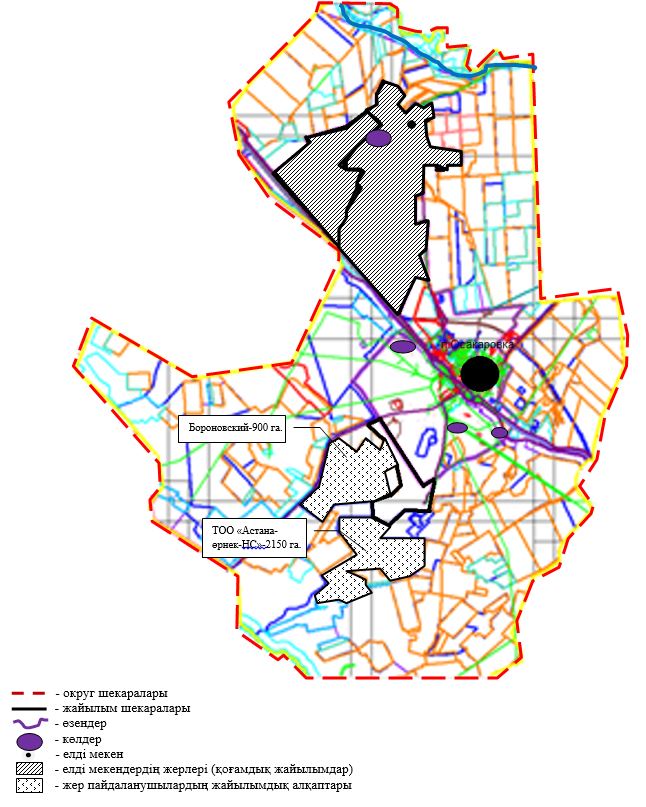  Осакаров ауданы Пионер ауылдық округінің құқық белгілейтін құжаттары негізінде жер санаттары, жер учаскелерінің меншік иелері және жер пайдаланушылар бөлінісінде әкімшілік - аумақтық бірлік аумағында жайылымдардың орналасу схемасы (картасы).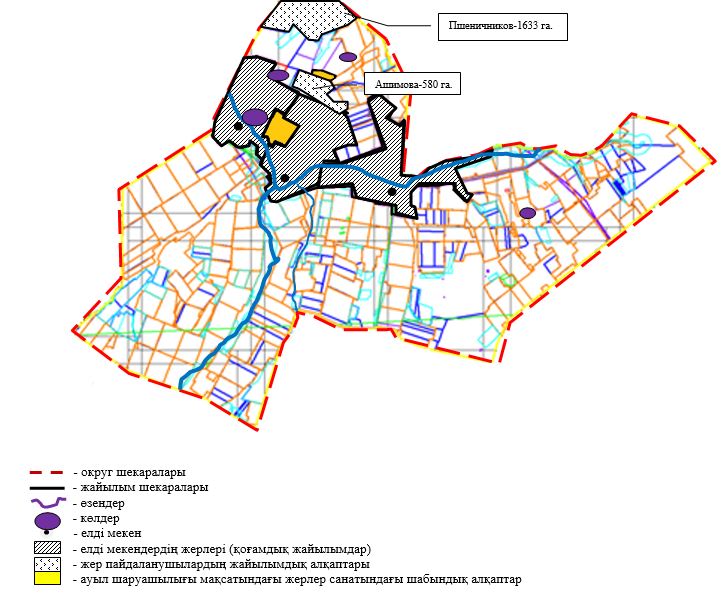  Осакаров ауданы Родников ауылдық округінің құқық белгілейтін құжаттары негізінде жер санаттары, жер учаскелерінің меншік иелері және жер пайдаланушылар бөлінісінде әкімшілік - аумақтық бірлік аумағында жайылымдардың орналасу схемасы (картасы).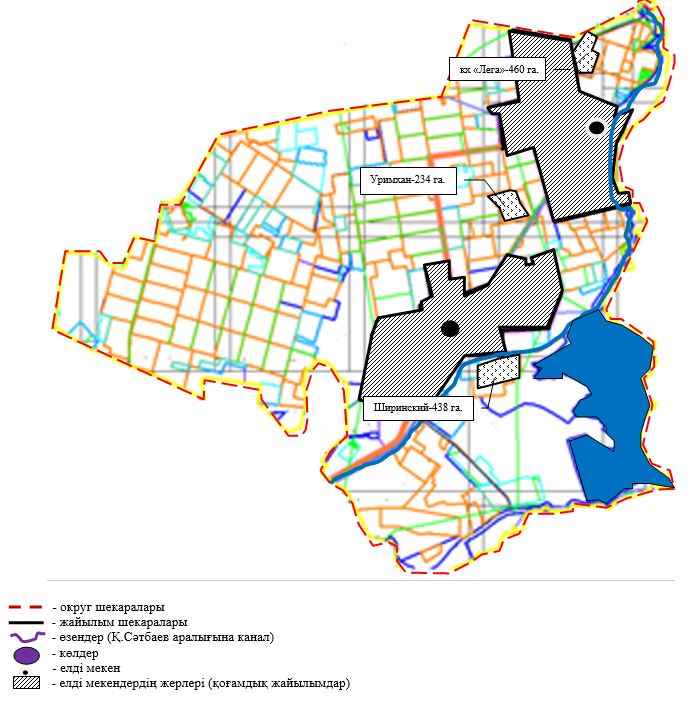  Осакаров ауданы Садовый ауылдық округінің құқық белгілейтін құжаттары негізінде жер санаттары, жер учаскелерінің меншік иелері және жер пайдаланушылар бөлінісінде әкімшілік - аумақтық бірлік аумағында жайылымдардың орналасу схемасы (картасы).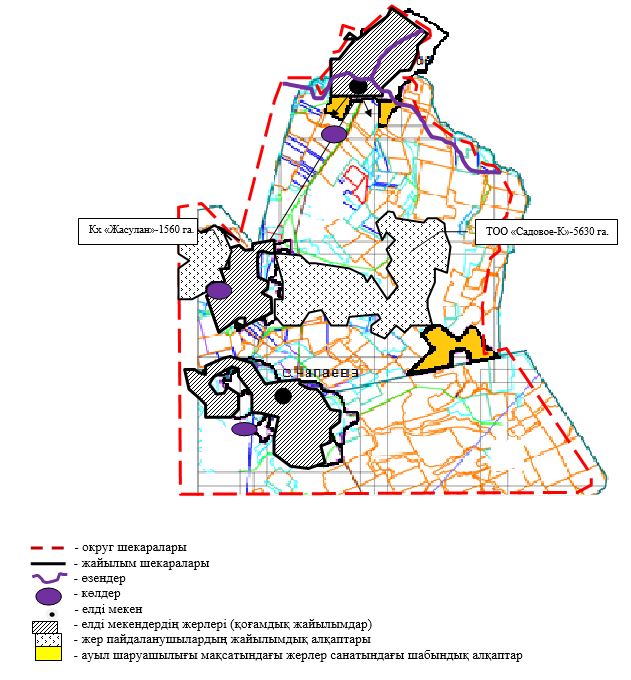  Осакаров ауданы Сарыөзек ауылдық округінің құқық белгілейтін құжаттары негізінде жер санаттары, жер учаскелерінің меншік иелері және жер пайдаланушылар бөлінісінде әкімшілік - аумақтық бірлік аумағында жайылымдардың орналасу схемасы (картасы).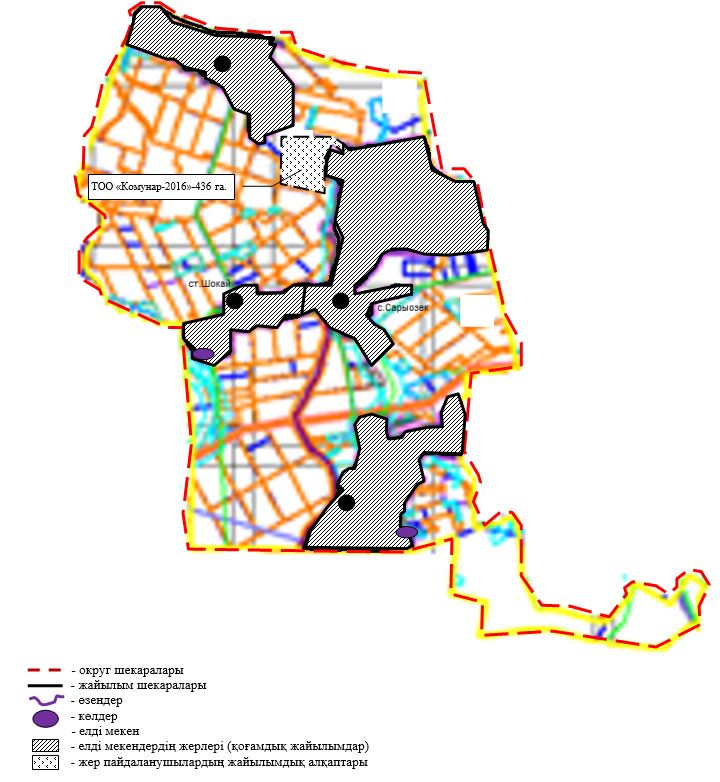  Осакаров ауданы Сұңқар ауылдық округінің құқық белгілейтін құжаттары негізінде жер санаттары, жер учаскелерінің меншік иелері және жер пайдаланушылар бөлінісінде әкімшілік - аумақтық бірлік аумағында жайылымдардың орналасу схемасы (картасы).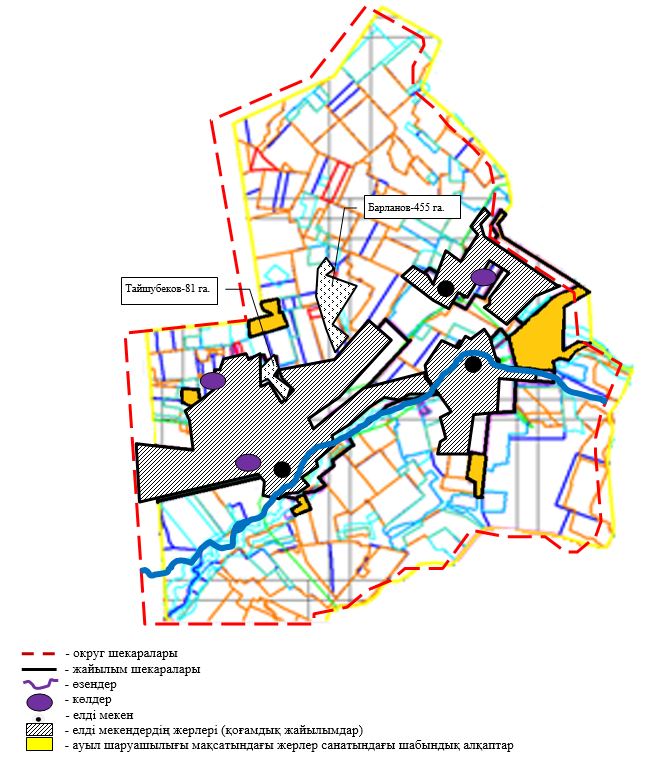  Осакаров ауданы Тельман ауылдық округінің құқық белгілейтін құжаттары негізінде жер санаттары, жер учаскелерінің меншік иелері және жер пайдаланушылар бөлінісінде әкімшілік - аумақтық бірлік аумағында жайылымдардың орналасу схемасы (картасы).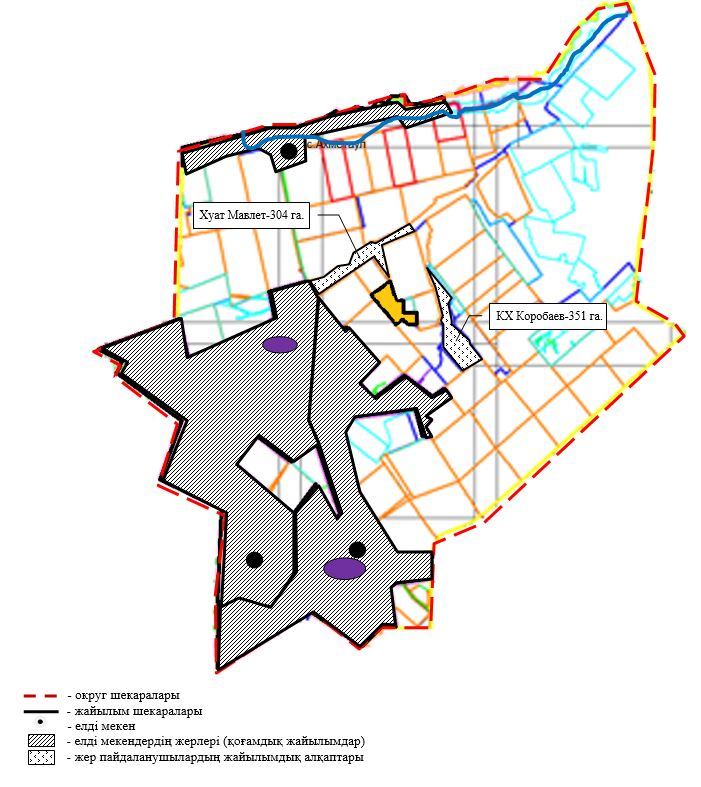  Осакаров ауданы Трудовой ауылдық округінің құқық белгілейтін құжаттары негізінде жер санаттары, жер учаскелерінің меншік иелері және жер пайдаланушылар бөлінісінде әкімшілік - аумақтық бірлік аумағында жайылымдардың орналасу схемасы (картасы).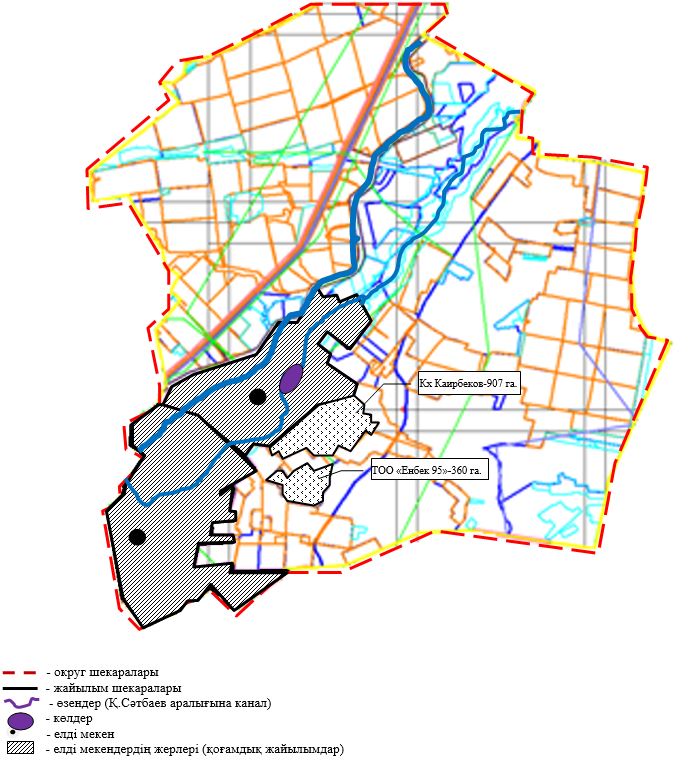  Осакаров ауданы Шідерті ауылдық округінің құқық белгілейтін құжаттары негізінде жер санаттары, жер учаскелерінің меншік иелері және жер пайдаланушылар бөлінісінде әкімшілік - аумақтық бірлік аумағында жайылымдардың орналасу схемасы (картасы).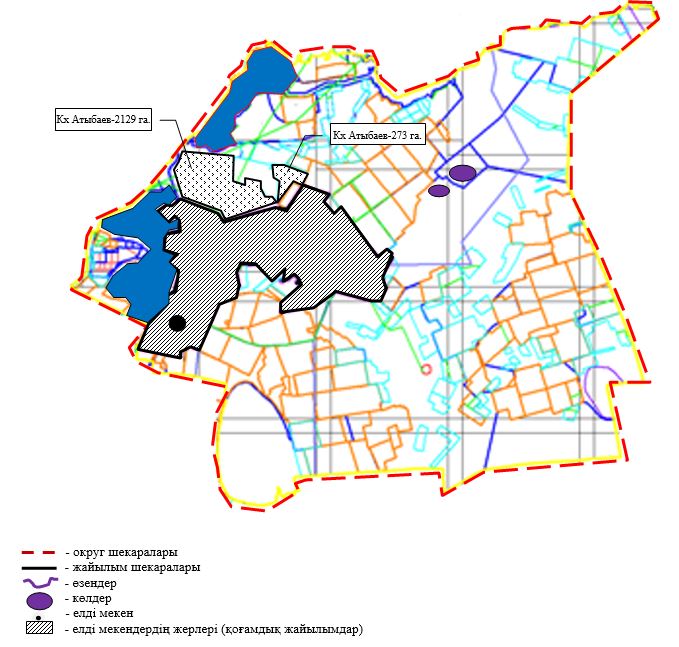  Осакаров ауданы Осакаров кенті құқық белгілейтін құжаттары негізінде жер санаттары, жер учаскелерінің меншік иелері және жер пайдаланушылар бөлінісінде әкімшілік - аумақтық бірлік аумағында жайылымдардың орналасу схемасы (картасы).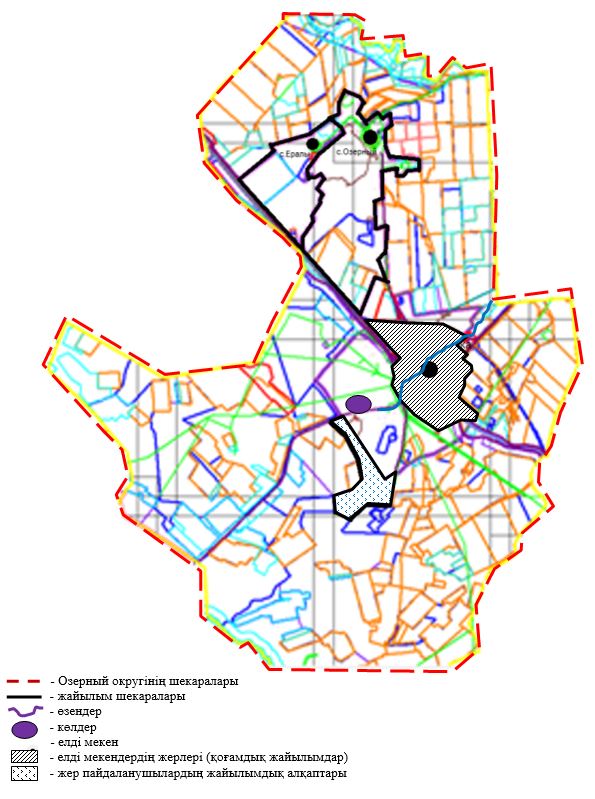  Осакаров ауданы Молодежный кенті құқық белгілейтін құжаттары негізінде жер санаттары, жер учаскелерінің меншік иелері және жер пайдаланушылар бөлінісінде әкімшілік - аумақтық бірлік аумағында жайылымдардың орналасу схемасы (картасы).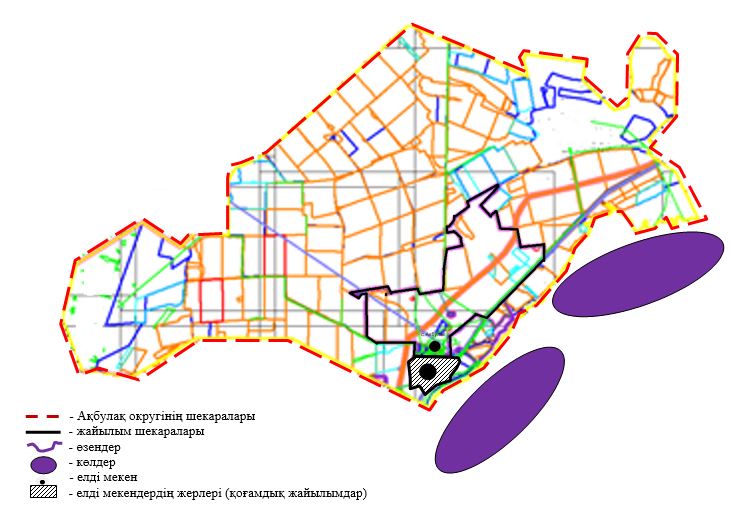  Осакаров ауданы Ақбұлақ ауылдық округінің жергілікті жағдайлар мен ерекшеліктерге қарай жеке ауладағы ауыл шаруашылығы жануарларын жаюға халық мұқтажын қанағаттандыру үшін қажетті жайылымдардың сыртқы мен ішкі шекаралары және алаңдары белгіленген картасы.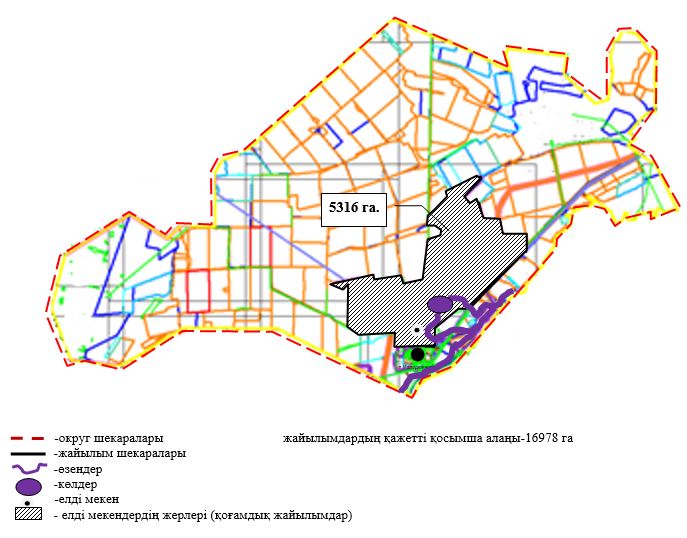  Осакаров ауданы Батпақты ауылдық округінің жергілікті жағдайлар мен ерекшеліктерге қарай жеке ауладағы ауыл шаруашылығы жануарларын жаюға халық мұқтажын қанағаттандыру үшін қажетті жайылымдардың сыртқы мен ішкі шекаралары және алаңдары белгіленген картасы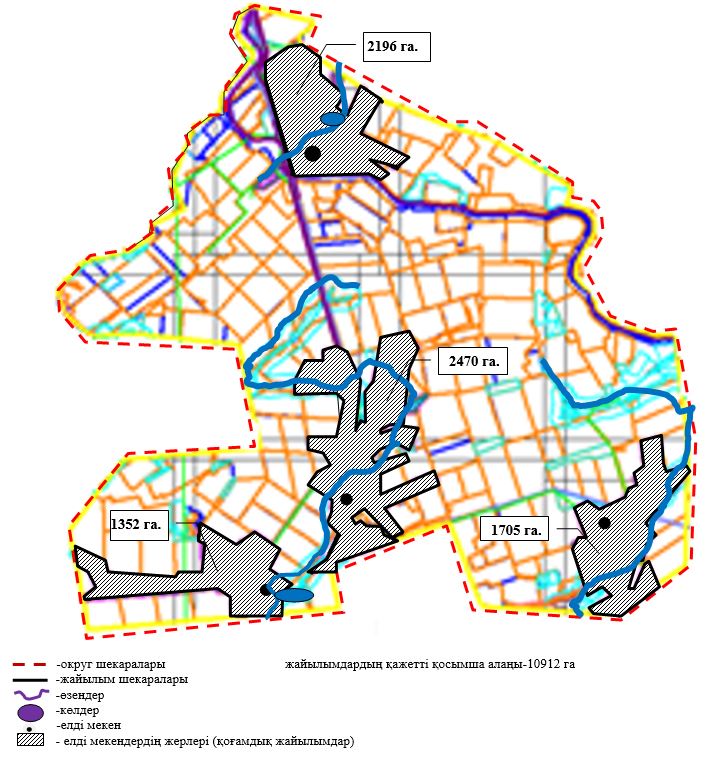  Осакаров ауданы Жансары ауылдық округінің жергілікті жағдайлар мен ерекшеліктерге қарай жеке ауладағы ауыл шаруашылығы жануарларын жаюға халық мұқтажын қанағаттандыру үшін қажетті жайылымдардың сыртқы мен ішкі шекаралары және алаңдары белгіленген картасы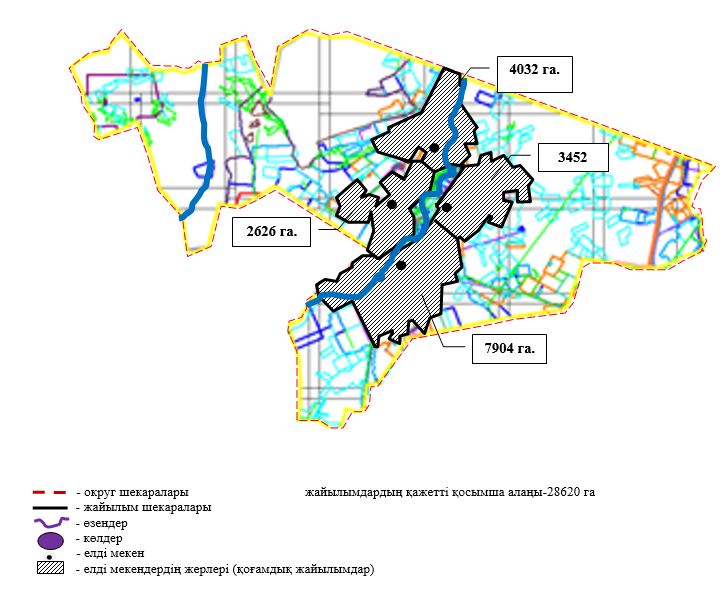  Осакаров ауданы Есіл ауылдық округінің жергілікті жағдайлар мен ерекшеліктерге қарай жеке ауладағы ауыл шаруашылығы жануарларын жаюға халық мұқтажын қанағаттандыру үшін қажетті жайылымдардың сыртқы мен ішкі шекаралары және алаңдары белгіленген картасы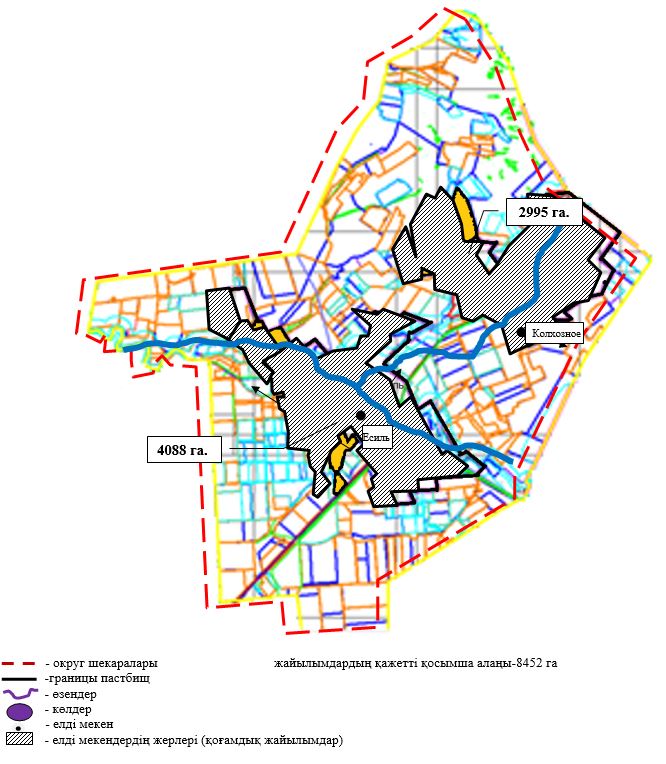  Осакаров ауданы Звездный ауылдық округінің жергілікті жағдайлар мен ерекшеліктерге қарай жеке ауладағы ауыл шаруашылығы жануарларын жаюға халық мұқтажын қанағаттандыру үшін қажетті жайылымдардың сыртқы мен ішкі шекаралары және алаңдары белгіленген картасы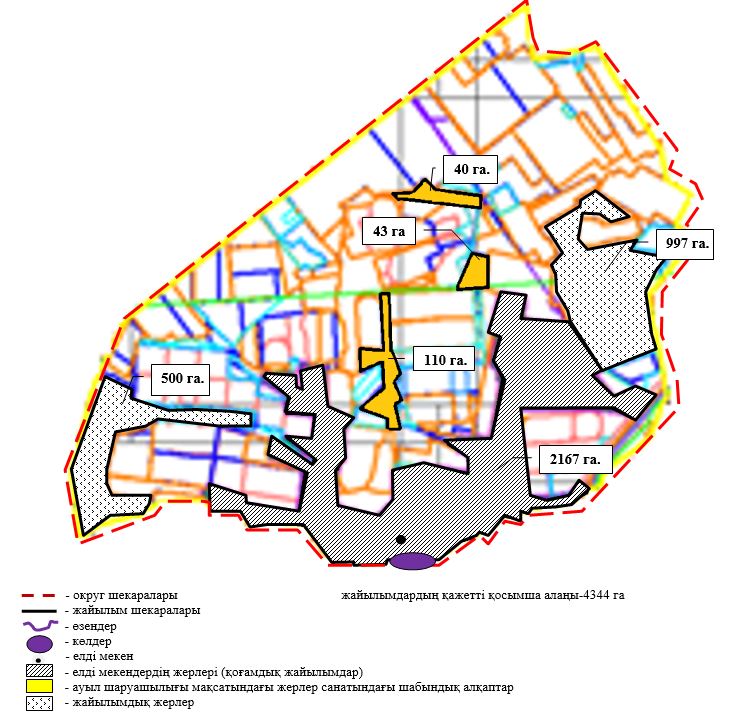  Осакаров ауданы Ертіс ауылдық округінің жергілікті жағдайлар мен ерекшеліктерге қарай жеке ауладағы ауыл шаруашылығы жануарларын жаюға халық мұқтажын қанағаттандыру үшін қажетті жайылымдардың сыртқы мен ішкі шекаралары және алаңдары белгіленген картасы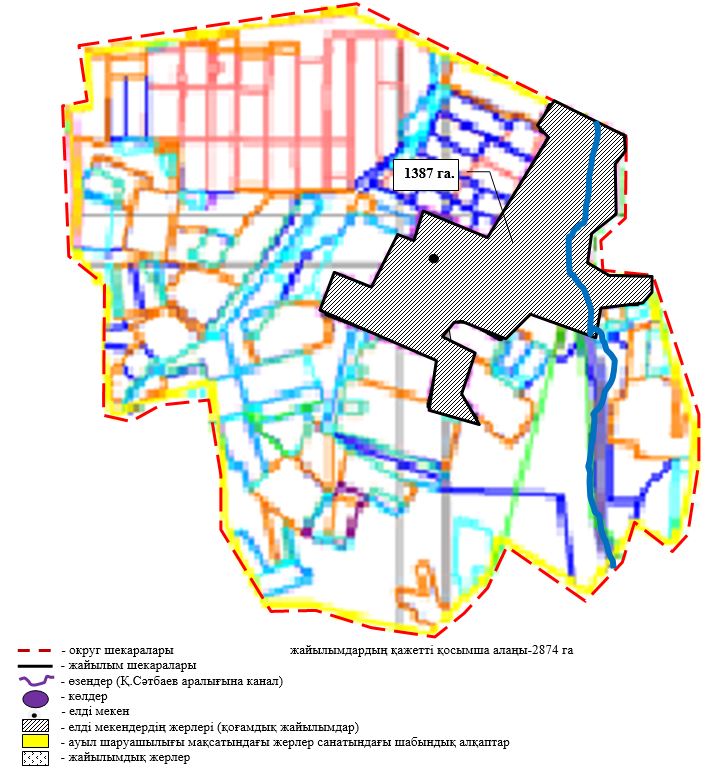  Осакаров ауданы Қарағайлы ауылдық округінің жергілікті жағдайлар мен ерекшеліктерге қарай жеке ауладағы ауыл шаруашылығы жануарларын жаюға халық мұқтажын қанағаттандыру үшін қажетті жайылымдардың сыртқы мен ішкі шекаралары және алаңдары белгіленген картасы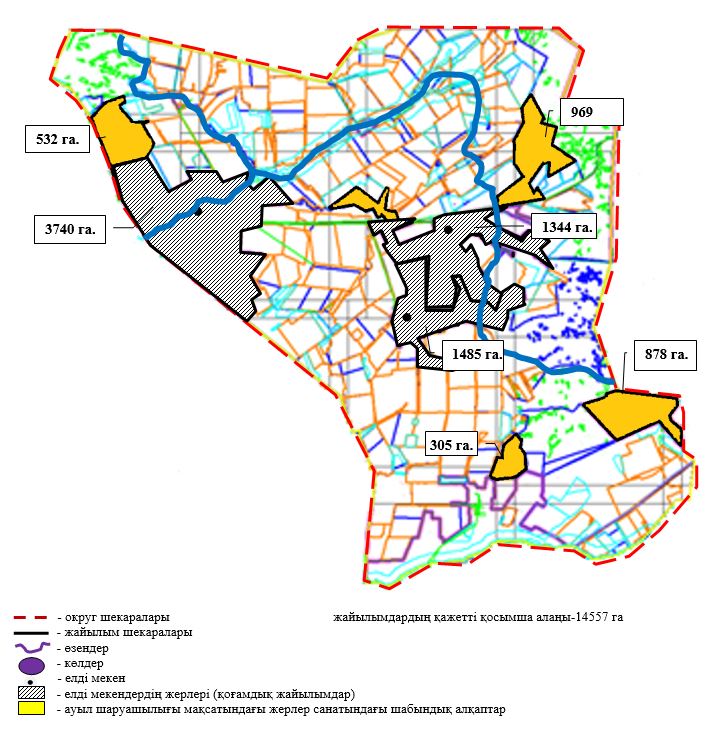  Осакаров ауданы Қаратомар ауылдық округінің жергілікті жағдайлар мен ерекшеліктерге қарай жеке ауладағы ауыл шаруашылығы жануарларын жаюға халық мұқтажын қанағаттандыру үшін қажетті жайылымдардың сыртқы мен ішкі шекаралары және алаңдары белгіленген картасы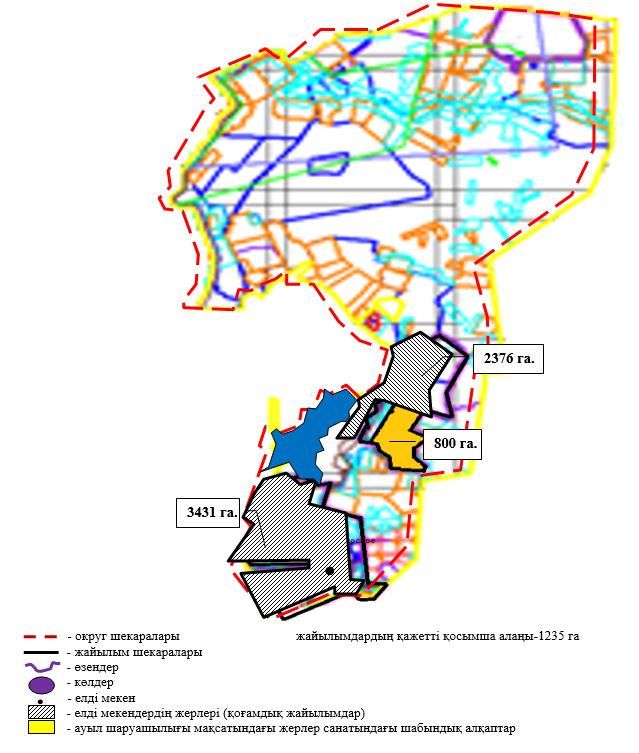  Осакаров ауданы Құндызды ауылдық округінің жергілікті жағдайлар мен ерекшеліктерге қарай жеке ауладағы ауыл шаруашылығы жануарларын жаюға халық мұқтажын қанағаттандыру үшін қажетті жайылымдардың сыртқы мен ішкі шекаралары және алаңдары белгіленген картасы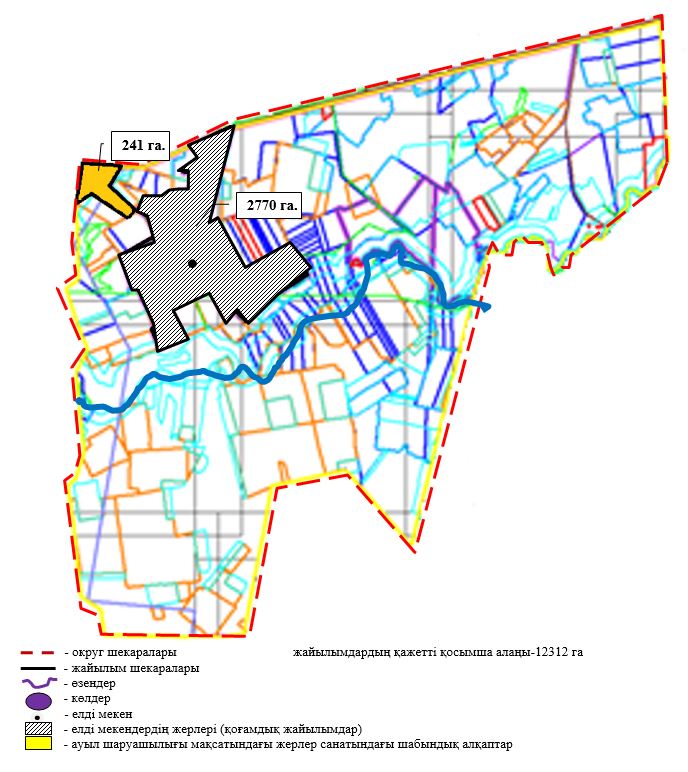  Осакаров ауданы Маржанкөл ауылдық округінің жергілікті жағдайлар мен ерекшеліктерге қарай жеке ауладағы ауыл шаруашылығы жануарларын жаюға халық мұқтажын қанағаттандыру үшін қажетті жайылымдардың сыртқы мен ішкі шекаралары және алаңдары белгіленген картасы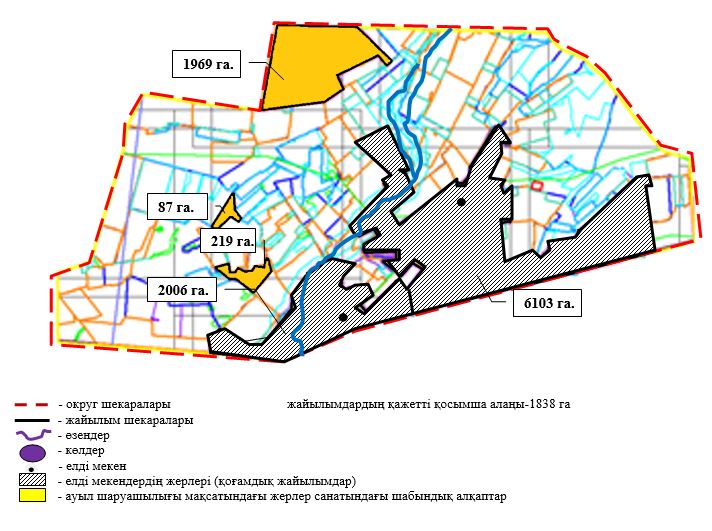  Осакаров ауданы Мирный ауылдық округінің жергілікті жағдайлар мен ерекшеліктерге қарай жеке ауладағы ауыл шаруашылығы жануарларын жаюға халық мұқтажын қанағаттандыру үшін қажетті жайылымдардың сыртқы мен ішкі шекаралары және алаңдары белгіленген картасы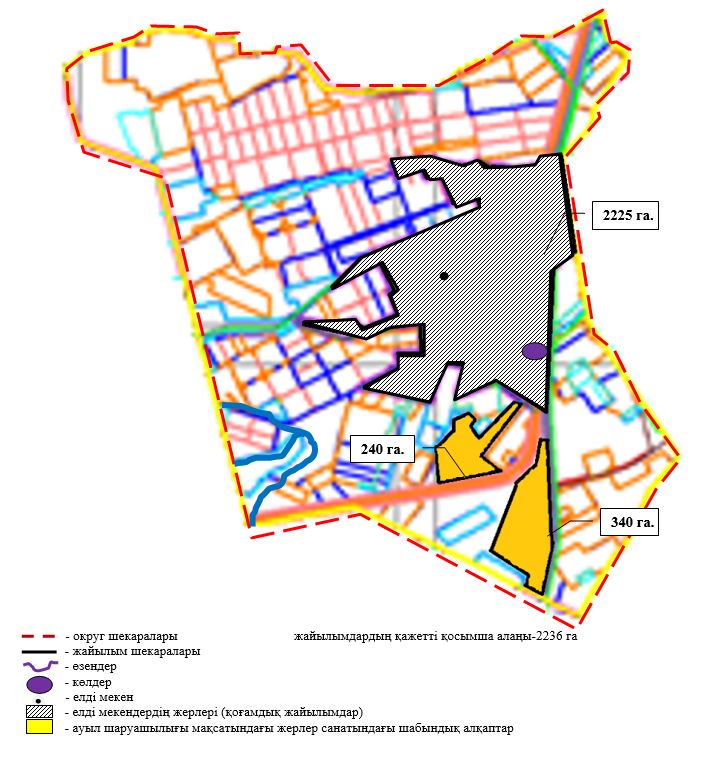  Осакаров ауданы Николаев ауылдық округінің жергілікті жағдайлар мен ерекшеліктерге қарай жеке ауладағы ауыл шаруашылығы жануарларын жаюға халық мұқтажын қанағаттандыру үшін қажетті жайылымдардың сыртқы мен ішкі шекаралары және алаңдары белгіленген картасы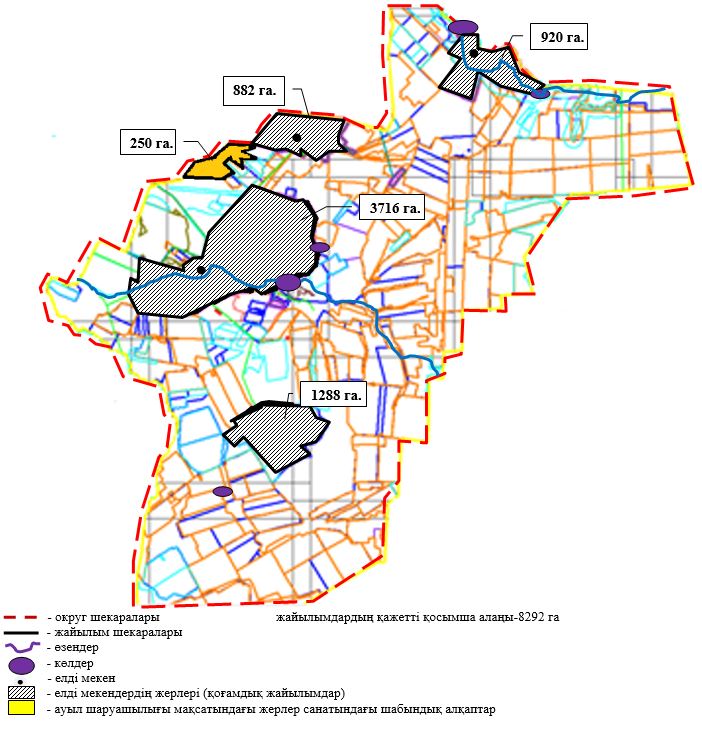  Осакаров ауданы Озерный ауылдық округінің жергілікті жағдайлар мен ерекшеліктерге қарай жеке ауладағы ауыл шаруашылығы жануарларын жаюға халық мұқтажын қанағаттандыру үшін қажетті жайылымдардың сыртқы мен ішкі шекаралары және алаңдары белгіленген картасы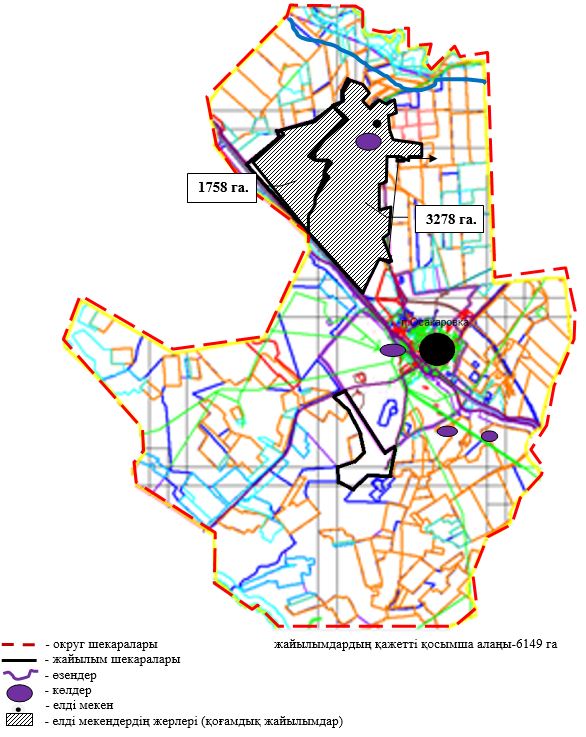  Осакаров ауданы Пионер ауылдық округінің жергілікті жағдайлар мен ерекшеліктерге қарай жеке ауладағы ауыл шаруашылығы жануарларын жаюға халық мұқтажын қанағаттандыру үшін қажетті жайылымдардың сыртқы мен ішкі шекаралары және алаңдары белгіленген картасы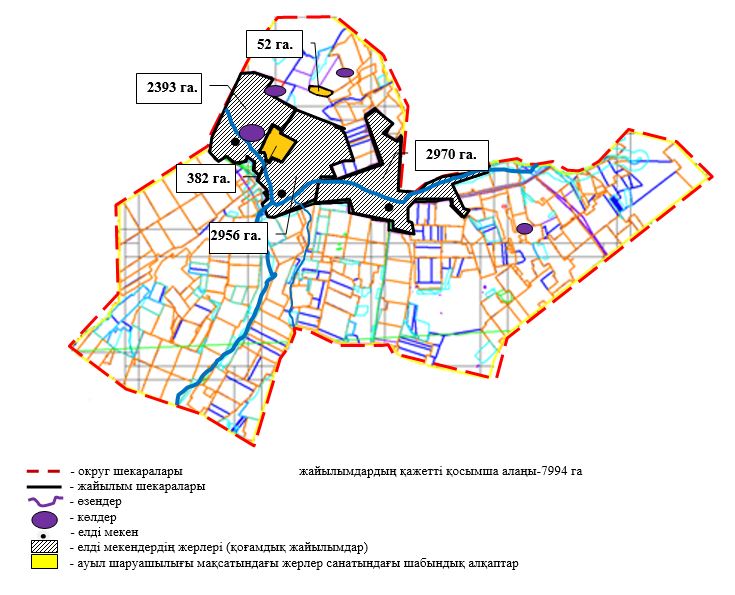  Осакаров ауданы Родников ауылдық округінің жергілікті жағдайлар мен ерекшеліктерге қарай жеке ауладағы ауыл шаруашылығы жануарларын жаюға халық мұқтажын қанағаттандыру үшін қажетті жайылымдардың сыртқы мен ішкі шекаралары және алаңдары белгіленген картасы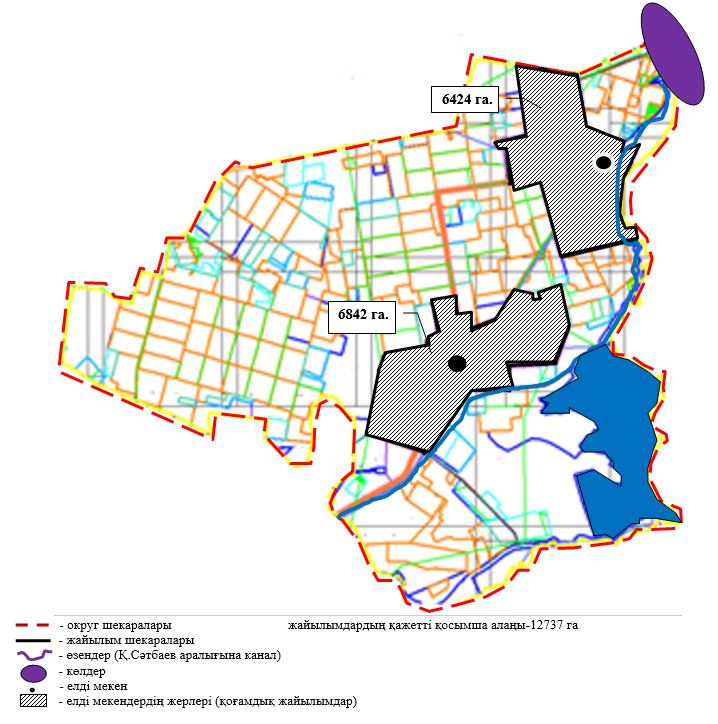  Осакаров ауданы Садовый ауылдық округінің жергілікті жағдайлар мен ерекшеліктерге қарай жеке ауладағы ауыл шаруашылығы жануарларын жаюға халық мұқтажын қанағаттандыру үшін қажетті жайылымдардың сыртқы мен ішкі шекаралары және алаңдары белгіленген картасы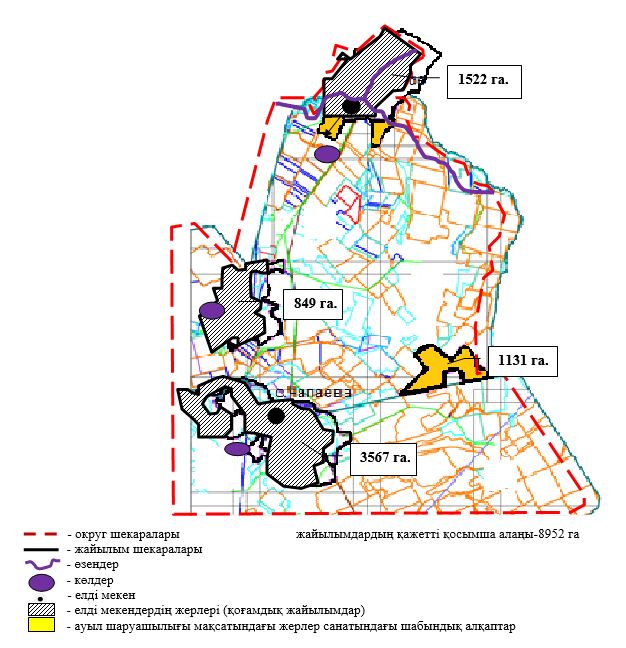  Осакаров ауданы Сарыөзек ауылдық округінің жергілікті жағдайлар мен ерекшеліктерге қарай жеке ауладағы ауыл шаруашылығы жануарларын жаюға халық мұқтажын қанағаттандыру үшін қажетті жайылымдардың сыртқы мен ішкі шекаралары және алаңдары белгіленген картасы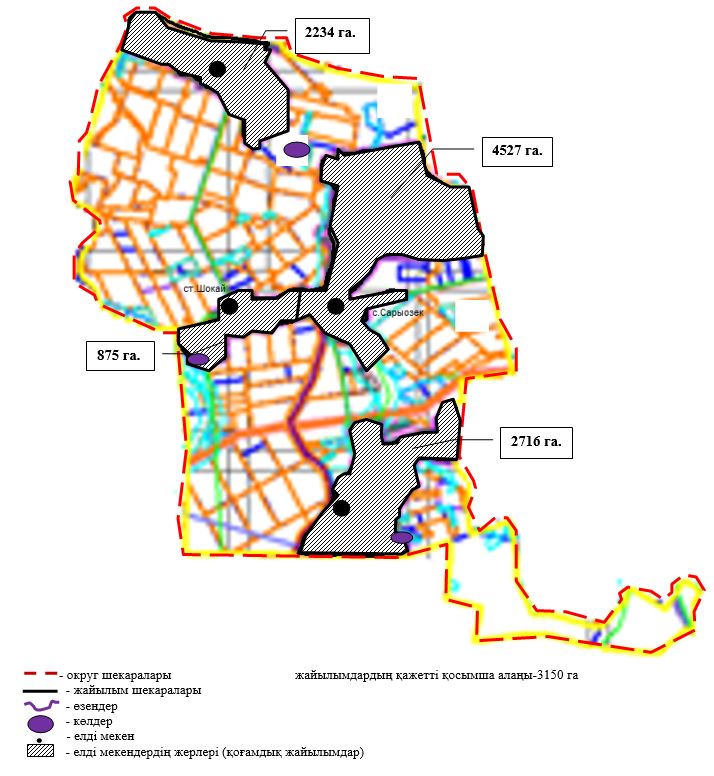  Осакаров ауданы Сұңқар ауылдық округінің жергілікті жағдайлар мен ерекшеліктерге қарай жеке ауладағы ауыл шаруашылығы жануарларын жаюға халық мұқтажын қанағаттандыру үшін қажетті жайылымдардың сыртқы мен ішкі шекаралары және алаңдары белгіленген картасы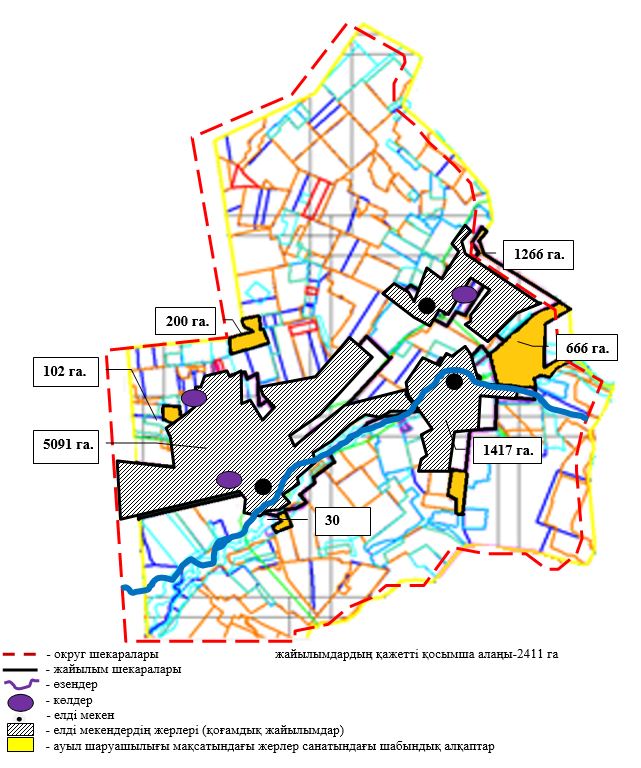  Осакаров ауданы Тельман ауылдық округінің жергілікті жағдайлар мен ерекшеліктерге қарай жеке ауладағы ауыл шаруашылығы жануарларын жаюға халық мұқтажын қанағаттандыру үшін қажетті жайылымдардың сыртқы мен ішкі шекаралары және алаңдары белгіленген картасы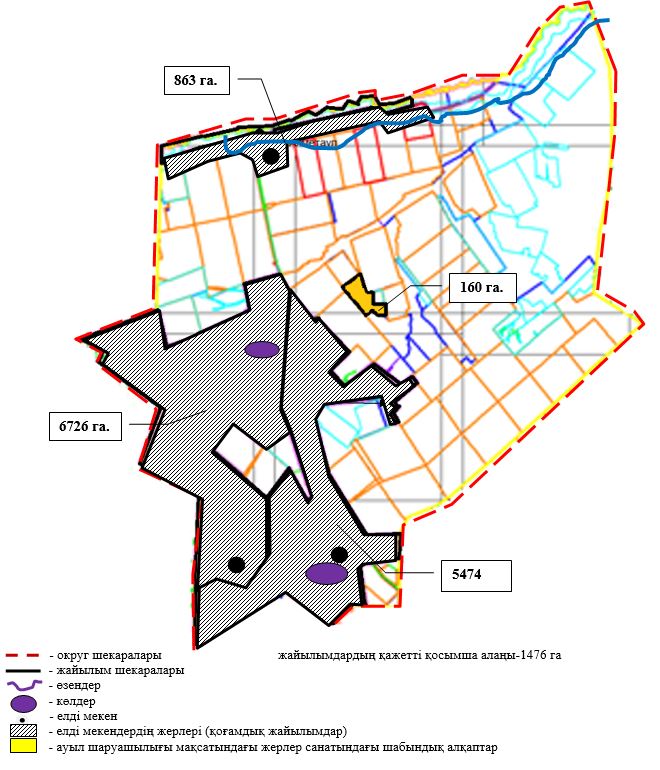  Осакаров ауданы Трудовой ауылдық округінің жергілікті жағдайлар мен ерекшеліктерге қарай жеке ауладағы ауыл шаруашылығы жануарларын жаюға халық мұқтажын қанағаттандыру үшін қажетті жайылымдардың сыртқы мен ішкі шекаралары және алаңдары белгіленген картасы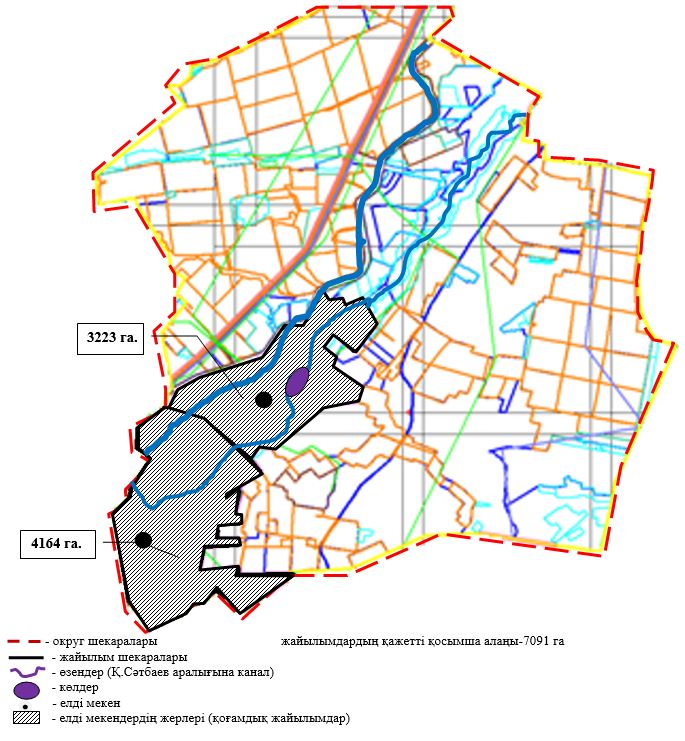  Осакаров ауданы Шідерті ауылдық округінің жергілікті жағдайлар мен ерекшеліктерге қарай жеке ауладағы ауыл шаруашылығы жануарларын жаюға халық мұқтажын қанағаттандыру үшін қажетті жайылымдардың сыртқы мен ішкі шекаралары және алаңдары белгіленген картасы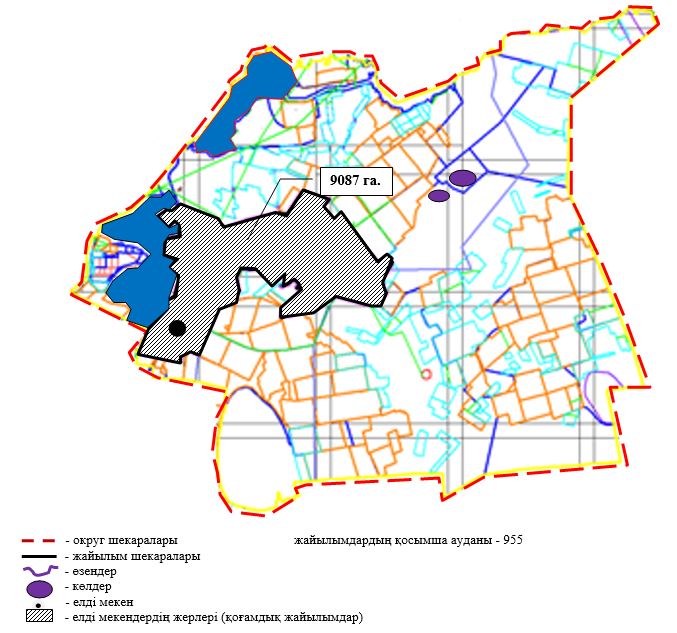  Осакаров ауданы Осакаров кенті жергілікті жағдайлар мен ерекшеліктерге қарай жеке ауладағы ауыл шаруашылығы жануарларын жаюға халық мұқтажын қанағаттандыру үшін қажетті жайылымдардың сыртқы мен ішкі шекаралары және алаңдары белгіленген картасы.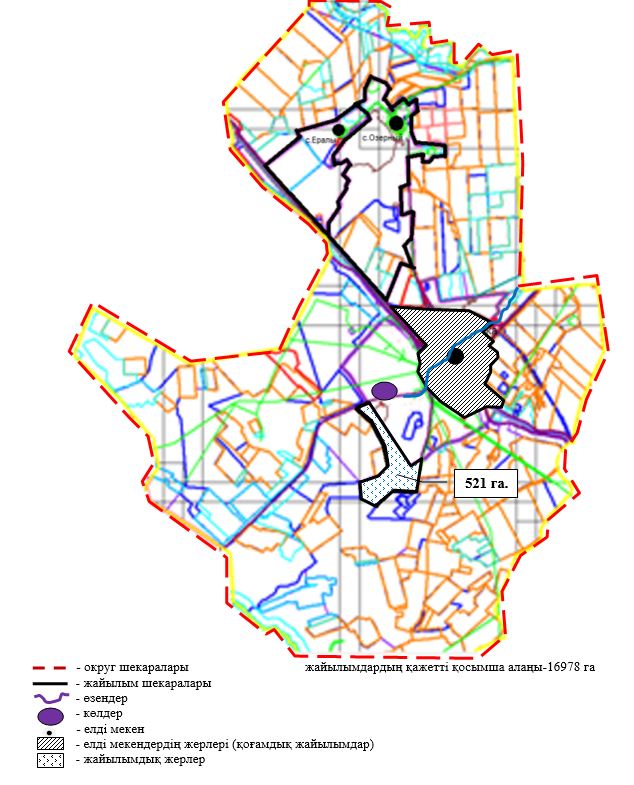  Осакаров ауданы Молодежный кенті жергілікті жағдайлар мен ерекшеліктерге қарай жеке ауладағы ауыл шаруашылығы жануарларын жаюға халық мұқтажын қанағаттандыру үшін қажетті жайылымдардың сыртқы мен ішкі шекаралары және алаңдары белгіленген картасы.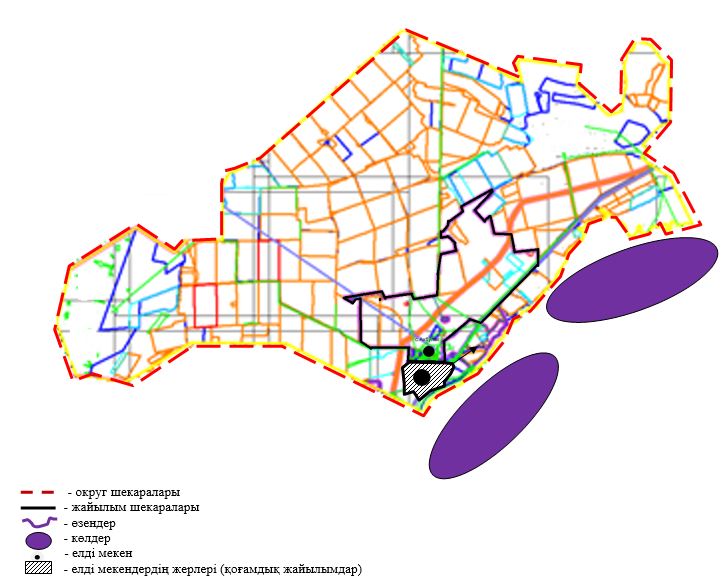  Ауыл шаруашылығы жануарларын жаюдың және айдаудың маусымдық маршруттарын белгілейтін жайылымдарды пайдалану жөніндегі күнтізбелік графигі Ауданның кенттер мен ауылдық округтері бөлінісіндегі жер пайдалануы
      гектар Кенттер және ауылдық округтері бөлінісіндегі жайылымдар алқаптары
      гектар Ауылдық округтері бөлінісіндегі ветеринариялық-санитариялық объектілер туралы мәлімет Ауылдық округтері бөлінісіндегі ауыл шаруашылығы жануарлары мал басының саны туралы ақпарат: Жайылымдардың жалпы алаңына түсетін жүктеменің шекті рұқсат етілетін нормасы: Осакаров ауданының жеке аулаларындағы ауыл шаруашылығы жануарларының сандық-сапалық көрсеткіштері
					© 2012. Қазақстан Республикасы Әділет министрлігінің «Қазақстан Республикасының Заңнама және құқықтық ақпарат институты» ШЖҚ РМК
				
      Аудандық мәслихат хатшысы

К. Саккулаков
Осакаров аудандық
мәслихатының
2022 жылғы "5" cәуірдегі
№ 205 шешіміне
қосымша
Жануарлардың түрлері 
аудару коэффициенттері
Ірі қара мал
0,8
Қой мен ешкі
0,1
Жылқылар мен түйелер
1,0Осакаров ауданының аймағы
жерлеріндегі 2022-2023 жылдарға
арналған жайылымдарды басқару
және оларды пайдалану жөніндегі
Жоспарына 1 ҚосымшаОсакаров ауданының аймағы
жерлеріндегі 2022-2023 жылдарға
арналған жайылымдарды басқару
және оларды пайдалану жөніндегі
Жоспарына 2 ҚосымшаОсакаров ауданының аймағы
жерлеріндегі 2022-2023 жылдарға
арналған жайылымдарды басқару
және оларды пайдалану жөніндегі
Жоспарына 3 ҚосымшаОсакаров ауданының аймағы
жерлеріндегі 2022-2023 жылдарға
арналған жайылымдарды басқару
және оларды пайдалану жөніндегі
Жоспарына 4 ҚосымшаОсакаров ауданының аймағы
жерлеріндегі 2022-2023 жылдарға
арналған жайылымдарды басқару
және оларды пайдалану жөніндегі
Жоспарына 5 ҚосымшаОсакаров ауданының аймағы
жерлеріндегі 2022-2023 жылдарға
арналған жайылымдарды басқару
және оларды пайдалану жөніндегі
Жоспарына 6 ҚосымшаОсакаров ауданының аймағы
жерлеріндегі 2022-2023 жылдарға
арналған жайылымдарды басқару
және оларды пайдалану жөніндегі
Жоспарына 7 ҚосымшаОсакаров ауданының аймағы
жерлеріндегі 2022-2023 жылдарға
арналған жайылымдарды басқару
және оларды пайдалану жөніндегі
Жоспарына 8 ҚосымшаОсакаров ауданының аймағы
жерлеріндегі 2022-2023 жылдарға
арналған жайылымдарды басқару
және оларды пайдалану жөніндегі
Жоспарына 9 ҚосымшаОсакаров ауданының аймағы
жерлеріндегі 2022-2023 жылдарға
арналған жайылымдарды басқару
және оларды пайдалану жөніндегі
Жоспарына 10 ҚосымшаОсакаров ауданының аймағы
жерлеріндегі 2022-2023 жылдарға
арналған жайылымдарды басқару
және оларды пайдалану жөніндегі
Жоспарына 11 ҚосымшаОсакаров ауданының аймағы
жерлеріндегі 2022-2023 жылдарға
арналған жайылымдарды басқару
және оларды пайдалану жөніндегі
Жоспарына 12 ҚосымшаОсакаров ауданының аймағыжерлеріндегі 2022-2023 жылдарға
арналған жайылымдарды басқару
және оларды пайдалану жөніндегі
Жоспарына 13 ҚосымшаОсакаров ауданының аймағы
жерлеріндегі 2022-2023 жылдарға
арналған жайылымдарды басқару
және оларды пайдалану жөніндегі
Жоспарына 14 ҚосымшаОсакаров ауданының аймағы
жерлеріндегі 2022-2023 жылдарға
арналған жайылымдарды басқару
және оларды пайдалану жөніндегі
Жоспарына 15 ҚосымшаОсакаров ауданының аймағы
жерлеріндегі 2022-2023 жылдарға
арналған жайылымдарды басқару
және оларды пайдалану жөніндегі
Жоспарына 16 ҚосымшаОсакаров ауданының аймағы
жерлеріндегі 2022-2023 жылдарға
арналған жайылымдарды басқару
және оларды пайдалану жөніндегі
Жоспарына 17 ҚосымшаОсакаров ауданының аймағы
жерлеріндегі 2022-2023 жылдарға
арналған жайылымдарды басқару
және оларды пайдалану жөніндегі
Жоспарына 18 ҚосымшаОсакаров ауданының аймағы
жерлеріндегі 2022-2023 жылдарға
арналған жайылымдарды басқару
және оларды пайдалану жөніндегі
Жоспарына 19 ҚосымшаОсакаров ауданының аймағы
жерлеріндегі 2022-2023 жылдарға
арналған жайылымдарды басқару
және оларды пайдалану жөніндегі
Жоспарына 20 ҚосымшаОсакаров ауданының аймағы
жерлеріндегі 2022-2023 жылдарға
арналған жайылымдарды басқару
және оларды пайдалану жөніндегі
Жоспарына 21 ҚосымшаОсакаров ауданының аймағы
жерлеріндегі 2022-2023 жылдарға
арналған жайылымдарды басқару
және оларды пайдалану жөніндегі
Жоспарына 22 ҚосымшаОсакаров ауданының аймағы
жерлеріндегі 2022-2023 жылдарға
арналған жайылымдарды басқару
және оларды пайдалану жөніндегі
Жоспарына 23 ҚосымшаОсакаров ауданының аймағы
жерлеріндегі 2022-2023 жылдарға
арналған жайылымдарды басқару
және оларды пайдалану жөніндегі
Жоспарына 24 ҚосымшаОсакаров ауданының аймағы
жерлеріндегі 2022-2023 жылдарға
арналған жайылымдарды басқару
және оларды пайдалану жөніндегі
Жоспарына 25 ҚосымшаОсакаров ауданының аймағы
жерлеріндегі 2022-2023 жылдарға
арналған жайылымдарды басқару
және оларды пайдалану жөніндегі
Жоспарына 26 ҚосымшаОсакаров ауданының аймағы
жерлеріндегі 2022-2023 жылдарға
арналған жайылымдарды басқару
және оларды пайдалану жөніндегі
Жоспарына 27 ҚосымшаОсакаров ауданының аймағы
жерлеріндегі 2022-2023 жылдарға
арналған жайылымдарды басқару
және оларды пайдалану жөніндегі
Жоспарына 28 ҚосымшаОсакаров ауданының аймағы
жерлеріндегі 2022-2023 жылдарға
арналған жайылымдарды басқару
және оларды пайдалану жөніндегі
Жоспарына 29 ҚосымшаОсакаров ауданының аймағы
жерлеріндегі 2022-2023 жылдарға
арналған жайылымдарды басқару
және оларды пайдалану жөніндегі
Жоспарына 30 ҚосымшаОсакаров ауданының аймағы
жерлеріндегі 2022-2023 жылдарға
арналған жайылымдарды басқару
және оларды пайдалану жөніндегі
Жоспарына 31 ҚосымшаОсакаров ауданының аймағы
жерлеріндегі 2022-2023 жылдарға
арналған жайылымдарды басқару
және оларды пайдалану жөніндегі
Жоспарына 32 ҚосымшаОсакаров ауданының аймағы
жерлеріндегі 2022-2023 жылдарға
арналған жайылымдарды басқару
және оларды пайдалану жөніндегі
Жоспарына 33 ҚосымшаОсакаров ауданының аймағы
жерлеріндегі 2022-2023 жылдарға
арналған жайылымдарды басқару
және оларды пайдалану жөніндегі
Жоспарына 34 ҚосымшаОсакаров ауданының аймағы
жерлеріндегі 2022-2023 жылдарға
арналған жайылымдарды басқару
және оларды пайдалану жөніндегі
Жоспарына 35 ҚосымшаОсакаров ауданының аймағы
жерлеріндегі 2022-2023 жылдарға
арналған жайылымдарды басқару
және оларды пайдалану жөніндегі
Жоспарына 36 ҚосымшаОсакаров ауданының аймағы
жерлеріндегі 2022-2023 жылдарға
арналған жайылымдарды басқару
және оларды пайдалану жөніндегі
Жоспарына 37 ҚосымшаОсакаров ауданының аймағы
жерлеріндегі 2022-2023 жылдарға
арналған жайылымдарды басқару
және оларды пайдалану жөніндегі
Жоспарына 38 ҚосымшаОсакаров ауданының аймағы
жерлеріндегі 2022-2023 жылдарға
арналған жайылымдарды басқару
және оларды пайдалану жөніндегі
Жоспарына 39 ҚосымшаОсакаров ауданының аймағы
жерлеріндегі 2022-2023 жылдарға
арналған жайылымдарды басқару
және оларды пайдалану жөніндегі
Жоспарына 40 ҚосымшаОсакаров ауданының аймағы
жерлеріндегі 2022-2023 жылдарға
арналған жайылымдарды басқару
және оларды пайдалану жөніндегі
Жоспарына 41 ҚосымшаОсакаров ауданының аймағы
жерлеріндегі 2022-2023 жылдарға
арналған жайылымдарды басқару
және оларды пайдалану жөніндегі
Жоспарына 42 ҚосымшаОсакаров ауданының аймағы
жерлеріндегі 2022-2023 жылдарға
арналған жайылымдарды басқару
және оларды пайдалану жөніндегі
Жоспарына 43 ҚосымшаОсакаров ауданының аймағы
жерлеріндегі 2022-2023 жылдарға
арналған жайылымдарды басқару
және оларды пайдалану жөніндегі
Жоспарына 44 ҚосымшаОсакаров ауданының аймағы
жерлеріндегі 2022-2023 жылдарға
арналған жайылымдарды басқару
және оларды пайдалану жөніндегі
Жоспарына 45 ҚосымшаОсакаров ауданының аймағы
жерлеріндегі 2022-2023 жылдарға
арналған жайылымдарды басқару
және оларды пайдалану жөніндегі
Жоспарына 46 ҚосымшаОсакаров ауданының аймағы
жерлеріндегі 2022-2023 жылдарға
арналған жайылымдарды басқару
және оларды пайдалану жөніндегі
Жоспарына 47 ҚосымшаОсакаров ауданының аймағы
жерлеріндегі 2022-2023 жылдарға
арналған жайылымдарды басқару
және оларды пайдалану жөніндегі
Жоспарына 48 ҚосымшаОсакаров ауданының аймағы
жерлеріндегі 2022-2023 жылдарға
арналған жайылымдарды басқару
және оларды пайдалану жөніндегі
Жоспарына 49 ҚосымшаОсакаров ауданының аймағы
жерлеріндегі 2022-2023 жылдарға
арналған жайылымдарды басқару
және оларды пайдалану жөніндегі
Жоспарына 50 ҚосымшаОсакаров ауданының аймағы
жерлеріндегі 2022-2023 жылдарға
арналған жайылымдарды басқару
және оларды пайдалану жөніндегі
Жоспарына 51 ҚосымшаОсакаров ауданының аймағы
жерлеріндегі 2022-2023 жылдарға
арналған жайылымдарды басқару
және оларды пайдалану жөніндегі
Жоспарына 52 ҚосымшаОсакаров ауданының аймағы
жерлеріндегі 2022-2023 жылдарға
арналған жайылымдарды басқару
және оларды пайдалану жөніндегі
Жоспарына 53 ҚосымшаОсакаров ауданының аймағы
жерлеріндегі 2022-2023 жылдарға
арналған жайылымдарды басқару
және оларды пайдалану жөніндегі
Жоспарына 54 ҚосымшаОсакаров ауданының аймағы
жерлеріндегі 2022-2023 жылдарға
арналған жайылымдарды басқару
және оларды пайдалану жөніндегі
Жоспарына 55 ҚосымшаОсакаров ауданының аймағы
жерлеріндегі 2022-2023 жылдарға
арналған жайылымдарды басқару
және оларды пайдалану жөніндегі
Жоспарына 56 ҚосымшаОсакаров ауданының аймағы
жерлеріндегі 2022-2023 жылдарға
арналған жайылымдарды басқару
және оларды пайдалану жөніндегі
Жоспарына 57 ҚосымшаОсакаров ауданының аймағы
жерлеріндегі 2022-2023 жылдарға
арналған жайылымдарды басқару
және оларды пайдалану жөніндегі
Жоспарына 58 ҚосымшаОсакаров ауданының аймағы
жерлеріндегі 2022-2023 жылдарға
арналған жайылымдарды басқару
және оларды пайдалану жөніндегі
Жоспарына 59 ҚосымшаОсакаров ауданының аймағы
жерлеріндегі 2022-2023 жылдарға
арналған жайылымдарды басқару
және оларды пайдалану жөніндегі
Жоспарына 60 ҚосымшаОсакаров ауданының аймағы
жерлеріндегі 2022-2023 жылдарға
арналған жайылымдарды басқару
және оларды пайдалану жөніндегі
Жоспарына 61 ҚосымшаОсакаров ауданының аймағы
жерлеріндегі 2022-2023 жылдарға
арналған жайылымдарды басқару
және оларды пайдалану жөніндегі
Жоспарына 62 ҚосымшаОсакаров ауданының аймағы
жерлеріндегі 2022-2023 жылдарға
арналған жайылымдарды басқару
және оларды пайдалану жөніндегі
Жоспарына 63 ҚосымшаОсакаров ауданының аймағы
жерлеріндегі 2022-2023 жылдарға
арналған жайылымдарды басқару
және оларды пайдалану жөніндегі
Жоспарына 64 ҚосымшаОсакаров ауданының аймағы
жерлеріндегі 2022-2023 жылдарға
арналған жайылымдарды басқару
және оларды пайдалану жөніндегі
Жоспарына 65 ҚосымшаОсакаров ауданының аймағы
жерлеріндегі 2022-2023 жылдарға
арналған жайылымдарды басқару
және оларды пайдалану жөніндегі
Жоспарына 66 ҚосымшаОсакаров ауданының аймағы
жерлеріндегі 2022-2023 жылдарға
арналған жайылымдарды басқару
және оларды пайдалану жөніндегі
Жоспарына 67 ҚосымшаОсакаров ауданының аймағы
жерлеріндегі 2022-2023 жылдарға
арналған жайылымдарды басқару
және оларды пайдалану жөніндегі
Жоспарына 68 ҚосымшаОсакаров ауданының аймағы
жерлеріндегі 2022-2023 жылдарға
арналған жайылымдарды басқару
және оларды пайдалану жөніндегі
Жоспарына 69 ҚосымшаОсакаров ауданының аймағы
жерлеріндегі 2022-2023 жылдарға
арналған жайылымдарды басқару
және оларды пайдалану жөніндегі
Жоспарына 70 ҚосымшаОсакаров ауданының аймағы
жерлеріндегі 2022-2023 жылдарға
арналған жайылымдарды басқару
және оларды пайдалану жөніндегі
Жоспарына 71 ҚосымшаОсакаров ауданының аймағы
жылдарға
арналған жайылымдарды басқару
және оларды пайдалану жөніндегі
Жоспарына 72 ҚосымшаОсакаров ауданының аймағы
жерлеріндегі 2022-2023 жылдарға
арналған жайылымдарды басқару
және оларды пайдалану жөніндегі
Жоспарына 73 ҚосымшаОсакаров ауданының аймағы
жерлеріндегі 2022-2023 жылдарға
арналған жайылымдарды басқару
және оларды пайдалану жөніндегі
Жоспарына 74 ҚосымшаОсакаров ауданының аймағы
жерлеріндегі 2022-2023 жылдарға
арналған жайылымдарды басқару
және оларды пайдалану жөніндегі
Жоспарына 75 ҚосымшаОсакаров ауданының аймағы
жерлеріндегі 2022-2023 жылдарға
арналған жайылымдарды басқару
және оларды пайдалану жөніндегі
Жоспарына 76 ҚосымшаОсакаров ауданының аймағы
жерлеріндегі 2022-2023 жылдарға
арналған жайылымдарды басқару
және оларды пайдалану жөніндегі
Жоспарына 77 ҚосымшаОсакаров ауданының аймағы
жерлеріндегі 2022-2023 жылдарға
арналған жайылымдарды басқару
және оларды пайдалану жөніндегі
Жоспарына 78 ҚосымшаОсакаров ауданының аймағы
жерлеріндегі 2022-2023 жылдарға
арналған жайылымдарды басқару
және оларды пайдалану жөніндегі
Жоспарына 79 ҚосымшаОсакаров ауданының аймағы
жерлеріндегі 2022-2023 жылдарға
арналған жайылымдарды басқару
және оларды пайдалану жөніндегі
Жоспарына 80 ҚосымшаОсакаров ауданының аймағы
жерлеріндегі 2022-2023 жылдарға
арналған жайылымдарды басқару
және оларды пайдалану жөніндегі
Жоспарына 81 ҚосымшаОсакаров ауданының аймағы
жерлеріндегі 2022-2023 жылдарға
арналған жайылымдарды басқару
және оларды пайдалану жөніндегі
Жоспарына 82 ҚосымшаОсакаров ауданының аймағы
жерлеріндегі 2022-2023 жылдарға
арналған жайылымдарды басқару
және оларды пайдалану жөніндегі
Жоспарына 83 ҚосымшаОсакаров ауданының аймағы
жерлеріндегі 2022-2023 жылдарға
арналған жайылымдарды басқару
және оларды пайдалану жөніндегі
Жоспарына 84 ҚосымшаОсакаров ауданының аймағы
жерлеріндегі 2022-2023 жылдарға
арналған жайылымдарды басқару
және оларды пайдалану жөніндегі
Жоспарына 85 ҚосымшаОсакаров ауданының аймағы
жерлеріндегі 2022-2023 жылдарға
арналған жайылымдарды басқару
және оларды пайдалану жөніндегі
Жоспарына 86 ҚосымшаОсакаров ауданының аймағы
жерлеріндегі 2022-2023 жылдарға
арналған жайылымдарды басқару
әне оларды пайдалану жөніндегі
Жоспарына 87 ҚосымшаОсакаров ауданының аймағы
жерлеріндегі 2022-2023 жылдарға
арналған жайылымдарды басқару
және оларды пайдалану жөніндегі
Жоспарына 88 ҚосымшаОсакаров ауданының аймағы
жерлеріндегі 2022-2023 жылдарға
арналған жайылымдарды басқару
және оларды пайдалану жөніндегі
Жоспарына 89 ҚосымшаОсакаров ауданының аймағы
жерлеріндегі 2022-2023 жылдарға
арналған жайылымдарды басқару
және оларды пайдалану жөніндегі
Жоспарына 90 ҚосымшаОсакаров ауданының аймағы
жерлеріндегі 2022-2023 жылдарға
арналған жайылымдарды басқару
және оларды пайдалану жөніндегі
Жоспарына 91 ҚосымшаОсакаров ауданының аймағы
жерлеріндегі 2022-2023 жылдарға
арналған жайылымдарды басқару
және оларды пайдалану жөніндегі
Жоспарына 92 ҚосымшаОсакаров ауданының аймағы
жерлеріндегі 2022-2023 жылдарға
арналған жайылымдарды басқару
және оларды пайдалану жөніндегі
Жоспарына 93 ҚосымшаОсакаров ауданының аймағы
жерлеріндегі 2022-2023 жылдарға
арналған жайылымдарды басқару
және оларды пайдалану жөніндегі
Жоспарына 94 ҚосымшаОсакаров ауданының аймағы
жерлеріндегі 2022-2023 жылдарға
арналған жайылымдарды басқару
және оларды пайдалану жөніндегі
Жоспарына 95 ҚосымшаОсакаров ауданының аймағы
жерлеріндегі 2022-2023 жылдарға
арналған жайылымдарды басқару
және оларды пайдалану жөніндегі
Жоспарына 96 ҚосымшаОсакаров ауданының аймағы
жерлеріндегі 2022-2023 жылдарға
арналған жайылымдарды басқару
және оларды пайдалану жөніндегі
Жоспарына 97 ҚосымшаОсакаров ауданының аймағы
жерлеріндегі 2022-2023 жылдарға
арналған жайылымдарды басқару
және оларды пайдалану жөніндегі
Жоспарына 98 ҚосымшаОсакаров ауданының аймағы
жерлеріндегі 2022-2023 жылдарға
арналған жайылымдарды басқару
және оларды пайдалану жөніндегі
Жоспарына 99 ҚосымшаОсакаров ауданының аймағы
жерлеріндегі 2022-2023 жылдарға
арналған жайылымдарды басқару
және оларды пайдалану жөніндегі
Жоспарына 100 ҚосымшаОсакаров ауданының аймағы
жерлеріндегі 2022-2023 жылдарға
арналған жайылымдарды басқару
және оларды пайдалану жөніндегі
Жоспарына 101 ҚосымшаОсакаров ауданының аймағы
жерлеріндегі 2022-2023 жылдарға
арналған жайылымдарды басқару
және оларды пайдалану жөніндегі
Жоспарына 102 ҚосымшаОсакаров ауданының аймағы
жерлеріндегі 2022-2023 жылдарға
арналған жайылымдарды басқару
және оларды пайдалану жөніндегі
Жоспарына 103 ҚосымшаОсакаров ауданының аймағы
жерлеріндегі 2022-2023 жылдарға
арналған жайылымдарды басқару
және оларды пайдалану жөніндегі
Жоспарына 104 ҚосымшаОсакаров ауданының аймағы
жерлеріндегі 2022-2023 жылдарға
арналған жайылымдарды басқару
және оларды пайдалану жөніндегі
Жоспарына 105 ҚосымшаОсакаров ауданының аймағы
жерлеріндегі 2022-2023 жылдарға
арналған жайылымдарды басқару
және оларды пайдалану жөніндегі
Жоспарына 106 ҚосымшаОсакаров ауданының аймағы
жерлеріндегі 2022-2023 жылдарға
арналған жайылымдарды басқару
және оларды пайдалану жөніндегі
Жоспарына 107 ҚосымшаОсакаров ауданының аймағы
жерлеріндегі 2022-2023 жылдарға
арналған жайылымдарды басқару
және оларды пайдалану жөніндегі
Жоспарына 108 ҚосымшаОсакаров ауданының аймағы
жерлеріндегі 2022-2023 жылдарға
арналған жайылымдарды басқару
және оларды пайдалану жөніндегі
Жоспарына 109 ҚосымшаОсакаров ауданының аймағы
жерлеріндегі 2022-2023 жылдарға
арналған жайылымдарды басқару
және оларды пайдалану жөніндегі
Жоспарына 110 ҚосымшаОсакаров ауданының аймағы
жерлеріндегі 2022-2023 жылдарға
арналған жайылымдарды басқару
және оларды пайдалану жөніндегі
Жоспарына 111 ҚосымшаОсакаров ауданының аймағы
жерлеріндегі 2022-2023 жылдарға
арналған жайылымдарды басқару
және оларды пайдалану жөніндегі
Жоспарына 112 ҚосымшаОсакаров ауданының аймағы
жерлеріндегі 2022-2023 жылдарға
арналған жайылымдарды басқару
және оларды пайдалану жөніндегі
Жоспарына 113 ҚосымшаОсакаров ауданының аймағы
жерлеріндегі 2022-2023 жылдарға
арналған жайылымдарды басқару
және оларды пайдалану жөніндегі
Жоспарына 114 ҚосымшаОсакаров ауданының аймағы
жерлеріндегі 2022-2023 жылдарға
арналған жайылымдарды басқару
және оларды пайдалану жөніндегі
Жоспарына 115 ҚосымшаОсакаров ауданының аймағы
жерлеріндегі 2022-2023 жылдарға
арналған жайылымдарды басқару
және оларды пайдалану жөніндегі
Жоспарына 116 Қосымша
Алқаптардың нөмірлері
Алқаптардың нөмірлері
Алқаптардың нөмірлері
I
II
III
Желіндіру 25.04 бастап 9.05 дейін 3 мәрте желіндіру: 10.05-15.06, 16.06-30.06 23.08-06.09
Бір рет отау 01.07.-22.08
Бір рет отау 7.09-21.10
Бір рет отау 01.07.-22.08
Бір рет отау 7.09-21.10
Желіндіру 25.04 бастап 9.05 дейін 3 мәрте отау: 10.05-15.06, 16.06-30.06 23.08-06.09
Бір рет отау 7.09-21.10
Желіндіру 25.04 бастап 9.05 дейін 3мәрте отау: 10.05-15.06, 16.06-30.06 23.08-06.09
Бір рет отау 01.07.-22.08
№ р/с
Ауыл округінің атауы
Шалғайдағы жайылымға малдардың айдап шығарылу мерзімі
Шалғайдағы жайылымнан малдардың қайтарылу мерзімі
1
Ақбұлақ
мамыр айының 1жартысы
қыркүйек айының соңында
2
Батпақты
мамыр айының 1жартысы
қыркүйек айының соңында
3
Жансары
мамыр айының 1жартысы
қыркүйек айының соңында
4
Есіл
мамыр айының 1жартысы
қыркүйек айының соңында
5
Звездный
мамыр айының 1жартысы
қыркүйек айының соңында
6
Ертіс
мамыр айының 1жартысы
қыркүйек айының соңында
7
Қарағайлы
мамыр айының 1жартысы
қыркүйек айының соңында
8
Қаратомар
мамыр айының 1жартысы
қыркүйек айының соңында
9
Құндұзды
мамыр айының 1жартысы
қыркүйек айының соңында
10
Маржанкөл
мамыр айының 1жартысы
қыркүйек айының соңында
11
Мирный
мамыр айының 1жартысы
қыркүйек айының соңында
12
Николаев
мамыр айының 1жартысы
қыркүйек айының соңында
13
Озерный
мамыр айының 1жартысы
қыркүйек айының соңында
14
Пионер
мамыр айының 1жартысы
қыркүйек айының соңында
15
Родниковск
мамыр айының 1жартысы
қыркүйек айының соңында
16
Садовый
мамыр айының 1жартысы
қыркүйек айының соңында
17
Сарыөзек
мамыр айының 1жартысы
қыркүйек айының соңында
18
Сұнқар
мамыр айының 1жартысы
қыркүйек айының соңында
19
Тельман
 мамыр айының 1жартысы 
қыркүйек айының соңында
20
Трудовой
мамыр айының 1жартысы
қыркүйек айының соңында
21
Шідерті
мамыр айының 1жартысы
қыркүйек айының соңында
22
Осакаровка к.
мамыр айының 1жартысы
қыркүйек айының соңында
23
Молодежный к.
мамыр айының 1жартысы
қыркүйек айының соңындаОсакаров ауданының аймағы
жерлеріндегі 2022-2023 жылдарға
арналған жайылымдарды басқару
және оларды пайдалану жөніндегі
Жоспарына 117 Қосымша
№ п/п
Ауыл округінің атауы
Аумақтың жалпы ауданы
оның ішінде
оның ішінде
оның ішінде
оның ішінде
Жалпы егістік ауданыаумақтың
№ п/п
Ауыл округінің атауы
Аумақтың жалпы ауданы
Ауылдық елді мекендердің жерлері
Ауыл шаруашылығы мақсатындағы жерлер
Қор және арнайы қордың жерлері
басқа
Жалпы егістік ауданыаумақтың
1
Ақбұлақ
60056
13157
42060
648
1188
32486
2
Батпақты
56946
7963
47011
51
657
37871
3
Жансары
105082
16960
56011
3121
2902
7447
4
Есіл
44224
5605
32721
5813
2360
22993
5
Звездный
14351
2914
10256
1142
142
8173
6
Ертіс
11944
1701
9666
444
617
5068
7
Қарағайлы
68911
7907
56574
1415
1624
35951
8
Қаратомар
51187
6606
40417
77
1186
9147
9
Құндұзды
37155
4506
27969
4154
181
9517
10
Маржанкөл
39237
6312
28479
4238
615
15069
11
Мирный
13313
2233
9234
1433
496
6515
12
Николаев
53899
5506
45668
2543
2043
29219
13
Озерный
49034
4819
41246
2594
279
21775
14
Пионер
66822
7987
57372
985
668
35493
15
Родниковск
74837
6553
64694
1945
397
37418
16
Садовый
97835
6778
85230
4245
2691
34097
17
Сарыөзек
41738
3536
32657
3651
719
22554
18
Сұнқар
46015
3869
33389
7872
474
19159
19
Тельман
47807
7130
33324
4613
1319
20875
20
Трудовой
57206
7196
48926
1315
871
27819
21
Шідерті
90664
15474
67978
2219
395
20025
22
Осакаровка к.
0
0
0
0
0
0
23
Молодежный к.
0
0
0
0
0
0
 Барлығы 
 Барлығы 
1128263
144712
870882
54518
21824
458671Осакаров ауданының аймағы
жерлеріндегі 2022-2023 жылдарға
арналған жайылымдарды басқару
және оларды пайдалану жөніндегі
Жоспарына 118 Қосымша
№ р/с
Ауыл округінің атауы
Жайылымдар ауданы
Жайылымдар ауданы
Жайылымдар ауданы
№ р/с
Ауыл округінің атауы
жалпы
Оның ішінде:
Оның ішінде:
№ р/с
Ауыл округінің атауы
жалпы
жақсартылған, түбегейлі жақсартылғанды қосқанда
суландырылған
1
Ақбұлақ
11530
2766
1076
2
Батпақты
16475
2294
2286
3
Жансары
87290
15693
13505
4
Есіл
17544
2293
2361
5
Звездный
5891
852
0
6
Ертіс
6104
1809
1179
7
Қарағайлы
29065
5853
12246
8
Қаратомар
36908
4225
10043
9
Құндұзды
25908
8988
5056
10
Маржанкөл
21895
6529
2422
11
Мирный
5588
2205
351
12
Николаев
21713
4801
7597
13
Озерный
24221
4624
6160
14
Пионер
29545
5872
1102
15
Родниковск
32165
6509
2813
16
Садовый
52346
12877
23406
17
Сарыөзек
15840
2268
2095
18
Сұнқар
24866
5498
1552
19
Тельман
23751
5428
4810
20
Трудовой
25652
3110
3889
21
Шідерті
55866
9711
8164
22
Осакаровка к.
0
0
0
23
Молодежный к.
0
0
0
БАРЛЫҒЫ
БАРЛЫҒЫ
570163
114205
112113Осакаров ауданының аймағы
жерлеріндегі 2022-2023 жылдарға
арналған жайылымдарды басқару
және оларды пайдалану жөніндегі
Жоспарына 119 Қосымша
№р/с
Ауыл округінің атауы
Ветеринарлық пункттері
Мал қорымы
Мал сою пункттері
Мал сою алаңдары
1
Ақбұлақ
1
1
2
Батпақты
1
1
1
1
3
Жансары
1
1
1
4
Есіл
1
1
1
5
Звездный
1
1
1
6
Ертіс
1
1
7
Қарағайлы
1
1
1
8
Қаратомар
1
1
1
9
Құндұзды
1
1
1
10
Маржанкөл
1
1
1
11
Мирный
1
1
1
12
Николаев
1
1
1
13
Озерный
1
1
1
14
Пионер
1
1
15
Родниковск
1
1
16
Садовый
1
1
1
17
Сарыөзек
1
1
18
Сұнқар
1
1
1
19
Тельман
1
1
20
Трудовой
1
1
21
Шідерті
1
1
1
22
Осакаровка к.
1
1
23
Молодежный к.
1
1
1
 Барлығы 
23
24
1
15Осакаров ауданының аймағы
жерлеріндегі 2022-2023 жылдарға
арналған жайылымдарды басқару
және оларды пайдалану жөніндегі
Жоспарына 120 Қосымша
№р/с
Ауыл округінің атауы
жылқы
ІҚМ
ІҚМ
ҰҚМ
№р/с
Ауыл округінің атауы
жылқы
аналық
бұқа, төл
ҰҚМ
1
Ақбұлақ
1030
1046
1784
3770
2
Батпақты
1382
850
1190
1900
3
Жансары
5150
3079
3421
5781
4
Есіл
195
1100
1350
1970
5
Звездный
789
118
200
682
6
Ертіс
205
178
271
910
7
Қарағайлы
582
1303
1981
3400
8
Қаратомар
1015
700
1000
1559
9
Құндұзды
1250
348
461
2530
10
Маржанкөл
1065
351
538
1950
11
Мирный
298
192
338
289
12
Николаев
580
703
1127
1002
13
Озерный
500
575
1033
1700
14
Пионер
689
780
1036
1600
15
Родниковский
1300
879
1014
4560
16
Садовый
1978
1306
1774
1277
17
Сарыөзек
515
675
778
2930
18
Сұнқар
702
710
890
1153
19
Тельман
800
888
622
2779
20
Трудовой
500
1198
1832
1006
21
Шідерті
400
372
598
1145
22
Осакаровка к.
415
805
952
3064
23
Молодежный к.
600
556
889
1726
 БАРЛЫҒЫ 
21940
18712
25079
48683Осакаров ауданының аймағы
жерлеріндегі 2022-2023 жылдарға
арналған жайылымдарды басқару
және оларды пайдалану жөніндегі
Жоспарына 121 Қосымша
Облыс
Табиғи аймақ
Экологиялық географиялық аудандар (кіші аймақтар)
Жайылым типі (басымы)
Жайылым кезеңінің ұзақтығы, күн
Қалпына келтірілген және деградацияланған алқаптардағы ауыл шаруашылығы жануарларының 1 басына арналған жайылым алаңының нормасы, гектар
Қалпына келтірілген және деградацияланған алқаптардағы ауыл шаруашылығы жануарларының 1 басына арналған жайылым алаңының нормасы, гектар
Қалпына келтірілген және деградацияланған алқаптардағы ауыл шаруашылығы жануарларының 1 басына арналған жайылым алаңының нормасы, гектар
Қалпына келтірілген және деградацияланған алқаптардағы ауыл шаруашылығы жануарларының 1 басына арналған жайылым алаңының нормасы, гектар
Қалпына келтірілген және деградацияланған алқаптардағы ауыл шаруашылығы жануарларының 1 басына арналған жайылым алаңының нормасы, гектар
Қалпына келтірілген және деградацияланған алқаптардағы ауыл шаруашылығы жануарларының 1 басына арналған жайылым алаңының нормасы, гектар
Қалпына келтірілген және деградацияланған алқаптардағы ауыл шаруашылығы жануарларының 1 басына арналған жайылым алаңының нормасы, гектар
Қалпына келтірілген және деградацияланған алқаптардағы ауыл шаруашылығы жануарларының 1 басына арналған жайылым алаңының нормасы, гектар
Облыс
Табиғи аймақ
Экологиялық географиялық аудандар (кіші аймақтар)
Жайылым типі (басымы)
Жайылым кезеңінің ұзақтығы, күн
Ірі қара мал
Ірі қара мал
қой мен ешкілер
қой мен ешкілер
жылқылар
жылқылар
түйелер
түйелер
Облыс
Табиғи аймақ
Экологиялық географиялық аудандар (кіші аймақтар)
Жайылым типі (басымы)
Жайылым кезеңінің ұзақтығы, күн
қалпына келтірілген
деградация ланған
қалпына келтірілген
деградация ланған
қалпына келтірілген
деградация ланған
қалпына келтірілген
деградация ланған
1
2
3
4
5
6
7
8
9
10
11
12
13
Қарағанды
Далалы
Орташа құрғақ дала
Сортаң жерлердегі көделі - бетегелі, жусанды - көкпектілер
180-190
13,0
19,0
2,6
3,8
15,6
22,8
18,2
26,2Осакаров ауданының аймағы
жерлеріндегі 2022-2023 жылдарға
арналған жайылымдарды басқару
және оларды пайдалану жөніндегі
Жоспарына 122 Қосымша
№ р/с
а/о
атауы
ІҚМ
ІҚМ
ІҚМ
соның ішінде сиырлар
соның ішінде сиырлар
соның ішінде сиырлар
ҰҚМ
ҰҚМ
ҰҚМ
Жылқы
Жылқы
Жылқы
№ р/с
а/о
атауы
ф
а
к
т
ШҚ,
ФҚ
Жұртшылық
шаруа
шылықтары
ф
а
к
т
ШҚ,
ФҚ
Жұрт
шылық
шаруа
шылықтары
ф
а
к
т
ШҚ
ФҚ
Жұрт
шылық
шаруа
шылықтары
ф
а
к
т
ШҚ,
ФҚ
халық
Жұртшылық
шаруа
шылықтары
1
Ақбұлак
189
5
113
8
75
7
105
1
60
2
449
270
7
583
212
4
828
269
559
2
Батпақты
187
8
42
183
6
87
0
8
862
177
7
94
168
3
528
198
330
3
Жансары
467
6
357
6
110
0
318
7
217
6
101
1
472
9
183
0
289
9
155
1
983
568
4
Есіл
189
9
290
160
9
900
144
756
155
6
265
1291
150
14
136
5
Звездный
238
116
122
126
65
61
439
88
351
780
741
39
6
Ертіс
315
220
95
186
121
65
582
56
526
187
151
36
7
Карағайлы
253
2
136
239
6
147
5
52
142
3
280
0
107
269
3
476
36
440
8
Каратомар
700
30
670
325
24
301
1071
34
1037
127
0
127
9
Кұндызды
750
433
317
400
265
135
2386
739
1647
942
557
385
10
Маржанкөл
724
134
590
360
53
307
1294
525
769
748
177
571
11
Мирный
462
462
185
185
200
10
190
228
10
218
12
Николаев
147
9
268
121
1
746
132
614
830
408
422
597
257
340
13
Озерный
128
3
200
108
3
533
101
432
103
8
90
948
192
40
152
14
Пионер
169
9
298
140
1
860
0
860
159
8
284
131
4
465
275
190
15
Родников
1516
353
1163
819
243
576
3579
997
2582
1474
867
607
16
Садовый
1000
262
738
520
112
408
1084
304
780
1040
758
282
17
Сарыөзек
1175
440
735
641
100
541
2190
745
1445
387
168
219
18
Сұнқар
1035
325
710
525
337
188
944
331
613
414
77
337
19
Тельман
1232
224
1008
900
216
684
1307
36
1271
640
90
550
20
Трудовой
1788
800
988
947
498
449
632
193
439
261
182
79
21
Шідерті
726
317
409
413
123
290
940
43
897
281
92
189
22
Осакаров к
171
0
4
170
6
982
2
980
262
6
28
259
8
424
3
421
23
Молодежный к
941
941
350
350
1123
1123
429
429
Барлығы:
316
53
960
6
220
47
173
01
537
4
119
27
374
32
779
0
296
42
131
49
59
45
720
4